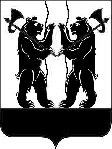 М У Н И Ц И П А Л Ь Н Ы Й  С О В Е ТЯрославского муниципального районашестого созываР Е Ш Е Н И Е29.08.2017                                                                                                                               № 60                                                                                                                                  О внесении изменений в решение Муниципального Совета ЯМР                  от 15.12.2016 № 69 «О районном бюджете ЯМР на 2017 год и плановый период 2018 и 2019 годов»МУНИЦИПАЛЬНЫЙ СОВЕТ ЯРОСЛАВСКОГО МУНИЦИПАЛЬНОГО РАЙОНА РЕШИЛ:1. Внести в решение Муниципального Совета ЯМР от 15.12.2016 № 69             «О районном бюджете ЯМР на 2017 год и плановый период 2018 и 2019 годов» следующие  изменения:1.1 пункт 1 решения изложить в новой редакции:«1.Утвердить основные характеристики районного бюджета ЯМР 
на 2017 год:1.1. Прогнозируемый общий объем доходов районного бюджета ЯМР 
в сумме 1 919 498 541 рублей.1.2.Общий объем расходов районного бюджета ЯМР в сумме                1 950 777 551 рублей.1.3. Дефицит районного бюджета ЯМР в сумме 31 279 010 рублей.  2. Утвердить основные характеристики районного бюджета ЯМР 
на 2018, 2019 годы:2.1. Прогнозируемый общий объем доходов районного бюджета ЯМР:- на 2018 год в сумме 1 503 394 600 рублей;- на 2019 год в сумме 1 527 980 100 рублей.2.2. Общий объем расходов районного бюджета ЯМР:- на 2018 год в сумме 1 527 394 600 рублей, в том числе условно утвержденные расходы в сумме 12 597 370 рублей;- на 2019 год в сумме 1 527 980 100 рублей, в том числе условно утвержденные расходы в сумме 22 280 000 рублей;2.3. Дефицит районного бюджета ЯМР на 2018 год в сумме 24 000 000 рублей».  1.2 в подпункте 2 пункта 16 решения цифры «46 221 546» заменить цифрами «70 221 546», цифры «46 221 546» заменить цифрами «70 221 546».  1.3 в подпункте 3 пункта 16 решения цифры «46 221 546» заменить цифрами «70 221 546», цифры «46 221 546» заменить цифрами «70 221 546».1.4 приложения к решению 1,3,5-10,15-18 изложить в редакции приложений     1- 12 к настоящему решению.2. Опубликовать решение в газете «Ярославский агрокурьер».3. Контроль за исполнением решения возложить на постоянную комиссию Муниципального Совета ЯМР шестого созыва по бюджету, финансам и налоговой политике (А.А.Юдаев). 4. Решение вступает в силу с момента опубликования.                                                                             ПРИЛОЖЕНИЕ 1к решению Муниципального Совета ЯМРот  29.08.2017  № 60Главные администраторы доходов и источниковфинансирования дефицита районного бюджета ЯМРПРИЛОЖЕНИЕ 2к решению Муниципального Совета ЯМРот  29.08.2017  № 60ПРИЛОЖЕНИЕ 3к решению Муниципального Совета ЯМРот  29.08.2017  №  60ПРИЛОЖЕНИЕ 4к решению Муниципального Совета ЯМРот  29.08.2017  № 60ПРИЛОЖЕНИЕ 5к решению Муниципального Совета ЯМРот  29.08.2017  №  60ПРИЛОЖЕНИЕ 6к решению Муниципального Совета ЯМРот   29.08.2017  №  60ПРИЛОЖЕНИЕ 7к решению Муниципального Совета ЯМРот   29.08.2017  №  60ПРИЛОЖЕНИЕ 8к решению Муниципального Совета ЯМРот  29.08.2017   №  60ПРИЛОЖЕНИЕ 9к решению Муниципального Совета ЯМРот   29.08.2017  №  60Иные межбюджетные трансферты поселениям на 2017 годПРИЛОЖЕНИЕ 10к решению Муниципального Совета ЯМРот  29.08.2017   № 60ПРИЛОЖЕНИЕ 11к решению Муниципального Совета ЯМРот  29.08.2017  № 60ПРИЛОЖЕНИЕ 12к решению Муниципального Совета ЯМРот  29.08.2017 № 60Программа муниципальных внутренних заимствованийЯрославского муниципального района на 2017 год и на плановый период 2018 и 2019 годов1. Предельные размеры на  2017 год и на плановый период 2018 и 2019 годов                                                                                                                                                                                                  (руб.)2.Перечень муниципальных внутренних заимствований Ярославского муниципального района  на  2017 год и на плановый  период 2018 и 2019 годов (руб.)* В связи с отсутствием принятых решений Администрацией Ярославского муниципального района о предоставлении муниципальных  гарантий Ярославского  района  конкретным заемщикам, сумма муниципальных  гарантий на 2017-2019 годы не планируется.3. Объем муниципального долга Ярославского муниципального района (прогноз)                                                                                                                                           (руб.)  4. Структура муниципального долга Ярославского муниципального района (прогноз)                                                                                                                                                                                  (процентов)Глава Ярославского   муниципального района_________________Н.В. Золотников«____»___________2017Председатель Муниципального Совета Ярославского муниципального района__________________ Ю.А.Лазарев«____»____________2017Код администратора доходовКод бюджетнойклассификации РФКод бюджетнойклассификации РФКод бюджетнойклассификации РФКод бюджетнойклассификации РФНаименование дохода100 - Межрегиональное операционное УФК100 - Межрегиональное операционное УФК100 - Межрегиональное операционное УФК100 - Межрегиональное операционное УФК100 - Межрегиональное операционное УФК100 - Межрегиональное операционное УФК1001 03 02000 01 0000 1101 03 02000 01 0000 1101 03 02000 01 0000 1101 03 02000 01 0000 110Акцизы по подакцизным товарам (продукции), производимым на территории Российской Федерации182 - Межрайонная ИФНС России №7 по Ярославской области182 - Межрайонная ИФНС России №7 по Ярославской области182 - Межрайонная ИФНС России №7 по Ярославской области182 - Межрайонная ИФНС России №7 по Ярославской области182 - Межрайонная ИФНС России №7 по Ярославской области182 - Межрайонная ИФНС России №7 по Ярославской области1821 01 02000 01 0000 1101 01 02000 01 0000 1101 01 02000 01 0000 1101 01 02000 01 0000 110Налог на доходы физических лиц1821 05 02000 02 0000 1101 05 02000 02 0000 1101 05 02000 02 0000 1101 05 02000 02 0000 110Единый налог на вмененный доход для отдельных  видов деятельности1821 05 03000 01 0000 110 1 05 03000 01 0000 110 1 05 03000 01 0000 110 1 05 03000 01 0000 110 Единый сельскохозяйственный налог182 1 05 04020 02 0000 1101 05 04020 02 0000 1101 05 04020 02 0000 1101 05 04020 02 0000 110Налог, взимаемый в связи с применением патентной системы налогообложения, зачисляемый в бюджеты муниципальных районов1821 07 01020 01 0000 1101 07 01020 01 0000 1101 07 01020 01 0000 1101 07 01020 01 0000 110Налог на добычу общераспространенных полезных ископаемых1821 08 03000 01 0000 1101 08 03000 01 0000 1101 08 03000 01 0000 1101 08 03000 01 0000 110Государственная пошлина по делам, рассматриваемым в судах общей юрисдикции, мировыми судьями1821 09 00000 00 0000 1101 09 00000 00 0000 1101 09 00000 00 0000 1101 09 00000 00 0000 110Задолженность и перерасчеты по отмененным налогам, сборам и иным обязательным платежам1821 12 02030 01 0000 1201 12 02030 01 0000 1201 12 02030 01 0000 1201 12 02030 01 0000 120Регулярные платежи за пользование недрами при пользовании недрами (ренталс) на территории Российской Федерации1821 16 03010 01 0000 1401 16 03010 01 0000 1401 16 03010 01 0000 1401 16 03010 01 0000 140Денежные взыскания (штрафы) за нарушение законодательства о налогах и сборах, предусмотренные статьями 116, 118, статьей 1191, пунктами 1 и 2 статьи 120, статьями 125, 126, 128, 129, 1291, 132, 133, 134, 135, 1351 Налогового кодекса Российской Федерации1821 16 03030 01 0000 1401 16 03030 01 0000 1401 16 03030 01 0000 1401 16 03030 01 0000 140Денежные взыскания (штрафы) за административные правонарушения в области налогов и сборов, предусмотренные Кодексом Российской Федерации об административных правонарушениях800 - Администрация Ярославского муниципального района800 - Администрация Ярославского муниципального района800 - Администрация Ярославского муниципального района800 - Администрация Ярославского муниципального района800 - Администрация Ярославского муниципального района800 - Администрация Ярославского муниципального района8001 13 01995 05 0000 1301 13 01995 05 0000 1301 13 01995 05 0000 1301 13 01995 05 0000 130Прочие доходы от оказания платных услуг (работ) получателями средств бюджетов муниципальных районов 8001 13 02995 05 0000 1301 13 02995 05 0000 1301 13 02995 05 0000 1301 13 02995 05 0000 130Прочие доходы от компенсации затрат бюджетов муниципальных районов 8001 14 02053 05 0000 4101 14 02053 05 0000 4101 14 02053 05 0000 4101 14 02053 05 0000 410Доходы от реализации иного имущества, находящегося в собственности муниципальных районов (за исключением имущества муниципальных бюджетных и автономных учреждений, а также имущества муниципальных унитарных предприятий, в том числе казенных), в части реализации основных средств по указанному имуществу8001 16 90050 05 0000 1401 16 90050 05 0000 1401 16 90050 05 0000 1401 16 90050 05 0000 140Прочие поступления от денежных взысканий (штрафов) и иных сумм в возмещение ущерба, зачисляемые в бюджеты муниципальных районов Российской Федерации9541 16 90020 02 0000 1401 16 90020 02 0000 1401 16 90020 02 0000 1401 16 90020 02 0000 140Прочие поступления от денежных взысканий (штрафов) и иных сумм в возмещение ущерба, зачисляемые в бюджеты субъектов Российской Федерации8001 17 01050 05 0000 1801 17 01050 05 0000 1801 17 01050 05 0000 1801 17 01050 05 0000 180Невыясненные поступления, зачисляемые в бюджеты муниципальных районов8001 17 05050 05 0000 1801 17 05050 05 0000 1801 17 05050 05 0000 1801 17 05050 05 0000 180Прочие неналоговые доходы бюджетов муниципальных районов8002 02 25064 05 0000 1512 02 25064 05 0000 1512 02 25064 05 0000 1512 02 25064 05 0000 151Субсидии бюджетам муниципальных районов на государственную поддержку малого и среднего предпринимательства, включая крестьянские (фермерские) хозяйства 8002 02 20077 05 0000 1512 02 20077 05 0000 1512 02 20077 05 0000 1512 02 20077 05 0000 151Субсидии бюджетам муниципальных районов на бюджетные инвестиции в объекты капитального строительства собственности муниципальных образований8002 02 20303 05 0000 1512 02 20303 05 0000 1512 02 20303 05 0000 1512 02 20303 05 0000 151Субсидии бюджетам муниципальных районов на обеспечение мероприятий по модернизации систем коммунальной инфраструктуры за счет средств бюджетов8002 02 29999 05 0000 1512 02 29999 05 0000 1512 02 29999 05 0000 1512 02 29999 05 0000 151Прочие субсидии бюджетам муниципальных районов.8002 02 35930 05 0000 1512 02 35930 05 0000 1512 02 35930 05 0000 1512 02 35930 05 0000 151Субсидия бюджетам муниципальных районов на  государственную регистрацию актов гражданского состояния (ЗАГС)8002 02 35120 05 0000 1512 02 35120 05 0000 1512 02 35120 05 0000 1512 02 35120 05 0000 151Субвенции бюджетам муниципальных районов на осуществление полномочий по составлению (изменению) списков кандидатов в присяжные заседатели федеральных судов общей юрисдикции в Российской Федерации8002 02 30024 05 0000 1512 02 30024 05 0000 1512 02 30024 05 0000 1512 02 30024 05 0000 151Субвенции бюджетам муниципальных районов на выполнение передаваемых полномочий субъектов РФ 8002 02 45160 05 0000 1512 02 45160 05 0000 1512 02 45160 05 0000 1512 02 45160 05 0000 151Межбюджетные трансферты, передаваемые бюджетам  муниципальных районов для комиенсации дополнительных расходов, возникших в результате решений, принятых органами власти другого уровня8002 02 49999 05 0000 1512 02 49999 05 0000 1512 02 49999 05 0000 1512 02 49999 05 0000 151Прочие межбюджетные трансферты, передаваемые бюджетам муниципальных районов 8002 07 05030 05 0000 1802 07 05030 05 0000 1802 07 05030 05 0000 1802 07 05030 05 0000 180Прочие безвозмездные поступления в бюджеты муниципальных районов800 2 02 25520 05 0000 1512 02 25520 05 0000 1512 02 25520 05 0000 1512 02 25520 05 0000 151Субсидии бюджетам муниципальных районов на реализацию мероприятий по содействию созданию в субъектах Российской Федерации новых мест в общеобразовательных организациях801 - Управление финансов Администрации ЯМР801 - Управление финансов Администрации ЯМР801 - Управление финансов Администрации ЯМР801 - Управление финансов Администрации ЯМР801 - Управление финансов Администрации ЯМР801 - Управление финансов Администрации ЯМР80101 02 0000 05 0000 71001 02 0000 05 0000 71001 02 0000 05 0000 71001 02 0000 05 0000 710Получение кредитов от кредитных организаций  районным бюджетом в  валюте РФ80101 02 0000 05 0000 81001 02 0000 05 0000 81001 02 0000 05 0000 81001 02 0000 05 0000 810Погашение районным бюджетом кредитов от кредитных организаций в валюте РФ80101 03 0100 05 0000 71001 03 0100 05 0000 71001 03 0100 05 0000 71001 03 0100 05 0000 710Получение кредитов от других бюджетов бюджетной системы Российской Федерации бюджетами муниципальных районов в валюте Российской Федерации80101 03 0100 05 0000 81001 03 0100 05 0000 81001 03 0100 05 0000 81001 03 0100 05 0000 810Погашение бюджетами муниципальных районов кредитов от других бюджетов бюджетной системы Российской Федерации в валюте Российской Федерации80101 05 0201 05 0000 51001 05 0201 05 0000 51001 05 0201 05 0000 51001 05 0201 05 0000 510Увеличение прочих остатков денежных средств бюджетов муниципальных районов80101 05 0201 05 0000 61001 05 0201 05 0000 61001 05 0201 05 0000 61001 05 0201 05 0000 610Уменьшение прочих остатков денежных средств бюджетов муниципальных районов8011 11 03050 05 0000 1201 11 03050 05 0000 1201 11 03050 05 0000 1201 11 03050 05 0000 120Проценты, полученные от предоставления бюджетных кредитов внутри страны за счет средств бюджетов муниципальных районов8011 13 01995 05 0000 1301 13 01995 05 0000 1301 13 01995 05 0000 1301 13 01995 05 0000 130Прочие доходы от оказания платных услуг (работ) получателями средств бюджетов муниципальных районов 8011 13 02995 05 0000 1301 13 02995 05 0000 1301 13 02995 05 0000 1301 13 02995 05 0000 130Прочие доходы от компенсации затрат бюджетов муниципальных районов 8011 16 90050 05 0000 1401 16 90050 05 0000 1401 16 90050 05 0000 1401 16 90050 05 0000 140Прочие поступления от денежных взысканий (штрафов) и иных сумм в возмещение ущерба, зачисляемые в бюджеты муниципальных районов Российской Федерации8011 17 01050 05 0000 1801 17 01050 05 0000 1801 17 01050 05 0000 1801 17 01050 05 0000 180Невыясненные поступления, зачисляемые в бюджеты муниципальных районов8011 17 01050 10 0000 1801 17 01050 10 0000 1801 17 01050 10 0000 1801 17 01050 10 0000 180Невыясненные поступления, зачисляемые в бюджеты сельских поселений8011 17 01050 13 0000 1801 17 01050 13 0000 1801 17 01050 13 0000 1801 17 01050 13 0000 180Невыясненные поступления, зачисляемые в бюджеты городских поселений8011 17 05050 05 0000 1801 17 05050 05 0000 1801 17 05050 05 0000 1801 17 05050 05 0000 180Прочие неналоговые доходы бюджетов муниципальных районов8012 02 19999 05 0000 1512 02 19999 05 0000 1512 02 19999 05 0000 1512 02 19999 05 0000 151Прочие дотации бюджетам муниципальных районов8012 02 19999 10 0000 1512 02 19999 10 0000 1512 02 19999 10 0000 1512 02 19999 10 0000 151Прочие дотации бюджетам сельских поселений8012 02 19999 13 0000 1512 02 19999 13 0000 1512 02 19999 13 0000 1512 02 19999 13 0000 151Прочие дотации бюджетам городских поселений8012 02 15001 05 0000 1512 02 15001 05 0000 1512 02 15001 05 0000 1512 02 15001 05 0000 151Дотации бюджетам муниципальных районов на выравнивание бюджетной обеспеченности8012 02 15001 10 0000 1512 02 15001 10 0000 1512 02 15001 10 0000 1512 02 15001 10 0000 151Дотации бюджетам сельских поселений на выравнивание бюджетной обеспеченности8012 02 15001 13 0000 1512 02 15001 13 0000 1512 02 15001 13 0000 1512 02 15001 13 0000 151Дотации бюджетам городских поселений на выравнивание бюджетной обеспеченности8012 02 25064 00 0000 1512 02 25064 00 0000 1512 02 25064 00 0000 1512 02 25064 00 0000 151Субсидии бюджетам на государственную поддержку малого и среднего предпринимательства, включая крестьянские (фермерские) хозяйства8012 02 20041 05 0000 1512 02 20041 05 0000 1512 02 20041 05 0000 1512 02 20041 05 0000 151Субсидии бюджетам муниципальных районов на строительство, модернизацию, ремонт и содержание автомобильных дорог общего пользования, в том числе дорог в поселениях (за исключением автомобильных дорог федерального значения)8012 02 20051 05 0000 1512 02 20051 05 0000 1512 02 20051 05 0000 1512 02 20051 05 0000 151Субсидии бюджетам муниципальных районов на реализацию федеральных целевых программ8012 02 20077 05 0000 1512 02 20077 05 0000 1512 02 20077 05 0000 1512 02 20077 05 0000 151Субсидии бюджетам муниципальных районов на    софинансирование капитальных вложений в объекты муниципальной собственности8012 02 20079 05 0000 1512 02 20079 05 0000 1512 02 20079 05 0000 1512 02 20079 05 0000 151Субсидии бюджетам муниципальных районов на переселение граждан из жилищного фонда, признанного непригодным для проживания, и (или) жилищного фонда с высоким уровнем износа (более 70 процентов)8012 02 20087 05 0000 1512 02 20087 05 0000 1512 02 20087 05 0000 1512 02 20087 05 0000 151Субсидии бюджетам муниципальных районов из бюджетов поселений на решение вопросов местного значения межмуниципального характера8012 02 20298 05 0000 1512 02 20298 05 0000 1512 02 20298 05 0000 1512 02 20298 05 0000 151Субсидии бюджетам муниципальных районов на обеспечение мероприятий по капитальному ремонту многоквартирных домов за счет средств, поступивших от государственной корпорации - Фонда содействия реформированию жилищно-коммунального хозяйства8012 02 20301 05 0000 1512 02 20301 05 0000 1512 02 20301 05 0000 1512 02 20301 05 0000 151Субсидии  бюджетам муниципальных районов на обеспечение мероприятий по капитальному ремонту многоквартирных домов за счет средств бюджетов8012 02 20299 05 0000 1512 02 20299 05 0000 1512 02 20299 05 0000 1512 02 20299 05 0000 151Субсидии бюджетам муниципальных районов на обеспечение мероприятий по переселению граждан из аварийного жилищного фонда за счет средств, поступивших от государственной корпорации - Фонда содействия реформированию жилищно-коммунального хозяйства8012 02 20302 05 0000 1512 02 20302 05 0000 1512 02 20302 05 0000 1512 02 20302 05 0000 151Субсидии бюджетам муниципальных районов на обеспечение мероприятий по переселению граждан из аварийного жилищного фонда за счет средств бюджетов8012 02 25027 05 0000 1512 02 25027 05 0000 1512 02 25027 05 0000 1512 02 25027 05 0000 151Субсидии бюджетам муниципальных районов на реализацию мероприятий государственной программы Российской Федерации "Доступная среда" на 2011 - 2020 годы8012 02 20216 05 0000 1512 02 20216 05 0000 1512 02 20216 05 0000 1512 02 20216 05 0000 151Субсидии бюджетам муниципальных районов на осуществление дорожной деятельности в отношении автомобильных дорог общего пользования, а также капитального ремонта и ремонта дворовых территорий многоквартирных домов, проездов к дворовым территориям многоквартирных домов населенных пунктов8012 02 29999 05 0000 1512 02 29999 05 0000 1512 02 29999 05 0000 1512 02 29999 05 0000 151Прочие субсидии бюджетам муниципальных районов.8012 02 35118 05 0000 1512 02 35118 05 0000 1512 02 35118 05 0000 1512 02 35118 05 0000 151Субвенции бюджетам муниципальных районов на осуществление первичного воинского учета на территориях, где отсутствуют военные комиссариаты8012 02 30024 05 0000 1512 02 30024 05 0000 1512 02 30024 05 0000 1512 02 30024 05 0000 151Субвенция бюджетам муниципальных районов на выполнение передаваемых полномочий субъектов РФ 8012 02 39999 05 0000 1512 02 39999 05 0000 1512 02 39999 05 0000 1512 02 39999 05 0000 151Прочие субвенции бюджетам муниципальных районов.8012 02 45160 05 0000 1512 02 45160 05 0000 1512 02 45160 05 0000 1512 02 45160 05 0000 151Межбюджетные трансферты, передаваемые бюджетам муниципальных районов для компенсации дополнительных расходов, возникших в результате решений, принятых органами власти другого уровня8012 02 40014 05 0000 1512 02 40014 05 0000 1512 02 40014 05 0000 1512 02 40014 05 0000 151Межбюджетные трансферты, передаваемые бюджетам муниципальных районов из бюджетов поселений на осуществление части полномочий по решению вопросов местного значения в соответствии с заключенными соглашениями8012 02 45146 05 0000 1512 02 45146 05 0000 1512 02 45146 05 0000 1512 02 45146 05 0000 151Межбюджетные трансферты, передаваемые бюджетам муниципальных районов, на подключение общедоступных библиотек Российской Федерации к сети Интернет и развитие системы библиотечного дела с учетом задачи расширения информационных технологий и оцифровки8012 02 45147 05 0000 1512 02 45147 05 0000 1512 02 45147 05 0000 1512 02 45147 05 0000 151Межбюджетные трансферты, передаваемые бюджетам муниципальных районов на государственную поддержку муниципальных учреждений культуры, находящихся на территориях сельских поселений8012 02 45148 05 0000 1512 02 45148 05 0000 1512 02 45148 05 0000 1512 02 45148 05 0000 151Межбюджетные трансферты, передаваемые бюджетам муниципальных районов  на государственную поддержку лучших работников муниципальных учреждений культуры, находящихся на территориях сельских поселений8012 02 49999 05 0000 1512 02 49999 05 0000 1512 02 49999 05 0000 1512 02 49999 05 0000 151Прочие межбюджетные трансферты, передаваемые бюджетам муниципальных районов8012 02 90014 05 0000 1512 02 90014 05 0000 1512 02 90014 05 0000 1512 02 90014 05 0000 151Прочие безвозмездные поступления в бюджеты муниципальных районов от федерального бюджета8012 02 90024 05 0000 1512 02 90024 05 0000 1512 02 90024 05 0000 1512 02 90024 05 0000 151Прочие безвозмездные поступления в бюджеты муниципальных районов от бюджетов субъектов Российской Федерации8012 07 05030 05 0000 1802 07 05030 05 0000 1802 07 05030 05 0000 1802 07 05030 05 0000 180Прочие безвозмездные поступления в бюджеты муниципальных районов8012 08 05000 05 0000 1802 08 05000 05 0000 1802 08 05000 05 0000 1802 08 05000 05 0000 180Перечисления из бюджетов муниципальных районов (в бюджеты муниципальных районов) для осуществления возврата (зачета) излишне уплаченных или излишне взысканных сумм налогов, сборов и иных платежей, а также сумм процентов за несвоевременное осуществление такого возврата и процентов, начисленных за излишне взысканные суммы8012 08 05000 10 0000 1802 08 05000 10 0000 1802 08 05000 10 0000 1802 08 05000 10 0000 180Перечисления из бюджетов сельских поселений (в бюджеты поселений) для осуществления возврата (зачета) излишне уплаченных или излишне взысканных сумм налогов, сборов и иных платежей, а также сумм процентов за несвоевременное осуществление такого возврата и процентов, начисленных на излишне взысканные суммы8012 08 05000 13 0000 1802 08 05000 13 0000 1802 08 05000 13 0000 1802 08 05000 13 0000 180Перечисления из бюджетов городских поселений (в бюджеты городских поселений) для осуществления возврата (зачета) излишне уплаченных или излишне взысканных сумм налогов, сборов и иных платежей, а также сумм процентов за несвоевременное осуществление такого возврата и процентов, начисленных на излишне взысканные суммы8012 18 05010 05 0000 1802 18 05010 05 0000 1802 18 05010 05 0000 1802 18 05010 05 0000 180Доходы бюджетов муниципальных районов от возврата бюджетными учреждениями остатков субсидий прошлых лет8012 18 05020 05 0000 1802 18 05020 05 0000 1802 18 05020 05 0000 1802 18 05020 05 0000 180Доходы бюджетов муниципальных районов от возврата автономными учреждениями остатков субсидий прошлых лет8012 18 05030 05 0000 1802 18 05030 05 0000 1802 18 05030 05 0000 1802 18 05030 05 0000 180Доходы бюджетов муниципальных районов от возврата иными организациями остатков субсидий прошлых лет8012 02 25555 05 0000 1512 02 25555 05 0000 1512 02 25555 05 0000 1512 02 25555 05 0000 151Субсидии бюджетам муниципальных районов на поддержку государственных программ субъектов Российской Федерации  и муниципальных программ формирования современной городской среды802 - Комитет по управлению муниципальным имуществом Администрации ЯМР ЯО802 - Комитет по управлению муниципальным имуществом Администрации ЯМР ЯО802 - Комитет по управлению муниципальным имуществом Администрации ЯМР ЯО802 - Комитет по управлению муниципальным имуществом Администрации ЯМР ЯО802 - Комитет по управлению муниципальным имуществом Администрации ЯМР ЯО802 - Комитет по управлению муниципальным имуществом Администрации ЯМР ЯО8021 08 07150 01 0000 1101 08 07150 01 0000 1101 08 07150 01 0000 1101 08 07150 01 0000 110Государственная пошлина за выдачу разрешения на установку рекламной конструкции 8021 11 05025 05 0000 1201 11 05025 05 0000 1201 11 05025 05 0000 1201 11 05025 05 0000 120Доходы, получаемые в виде арендной платы, а также средства от продажи права на заключение договоров аренды за земли, находящиеся в собственности муниципальных районов (за исключением земельных участков муниципальных бюджетных и автономных учреждений)8021 11 05013 10 0000 1201 11 05013 10 0000 1201 11 05013 10 0000 1201 11 05013 10 0000 120Доходы, получаемые в виде арендной платы за земельные участки, государственная собственность на которые не разграничена и которые расположены в границах сельских поселений, а также средства от продажи права на заключение договоров аренды указанных земельных участков8021 11 05013 05 0000 1201 11 05013 05 0000 1201 11 05013 05 0000 1201 11 05013 05 0000 120Доходы, получаемые в виде арендной платы за земельные участки, государственная собственность на которые не разграничена и которые расположены в границах сельских поселений и межселенных территорий муниципальных районов, а также средства от продажи права на заключение договоров аренды указанных земельных участков8021 11 05013 13 0000 1201 11 05013 13 0000 1201 11 05013 13 0000 1201 11 05013 13 0000 120Доходы, получаемые в виде арендной платы за земельные участки, государственная собственность на которые не разграничена и которые расположены в границах городских поселений, а также средства от продажи права на заключение договоров аренды указанных земельных участков8021 11 05035 05 0000 1201 11 05035 05 0000 1201 11 05035 05 0000 1201 11 05035 05 0000 120Доходы от сдачи в аренду имущества, находящегося в оперативном управлении органов управления муниципальных районов и созданных ими учреждений (за исключением имущества муниципальных автономных учреждений)8021 11 07015 05 0000 1201 11 07015 05 0000 1201 11 07015 05 0000 1201 11 07015 05 0000 120Доходы от перечисления части прибыли, остающейся после уплаты налогов и иных обязательных платежей муниципальных унитарных предприятий, созданных муниципальными районами 8021 11 09045 05 0000 1201 11 09045 05 0000 1201 11 09045 05 0000 1201 11 09045 05 0000 120Прочие поступления от использования имущества, находящегося в собственности муниципальных районов (за исключением имущества муниципальных автономных учреждений, а также имущества муниципальных унитарных предприятий, в том числе казенных)8021 11 01050 05 0000 1201 11 01050 05 0000 1201 11 01050 05 0000 1201 11 01050 05 0000 120Доходы в виде прибыли, приходящейся на доли в уставных (складочных) капиталах хозяйственных товариществ и обществ, или дивидендов по акциям, принадлежащим муниципальным районам8021 11 05325 05 0000 1201 11 05325 05 0000 1201 11 05325 05 0000 1201 11 05325 05 0000 120Плата по соглашениям об установлении сервитута, заключенным органами местного самоуправления муниципальных районов, государственными или муниципальными предприятиями либо государственными или муниципальными учреждениями в отношении земельных участков, находящихся в собственности муниципальных районов8021 13 01995 05 0000 1301 13 01995 05 0000 1301 13 01995 05 0000 1301 13 01995 05 0000 130Прочие доходы от оказания платных услуг (работ) получателями средств бюджетов муниципальных районов 8021 13 02995 05 0000 1301 13 02995 05 0000 1301 13 02995 05 0000 1301 13 02995 05 0000 130Прочие доходы от компенсации затрат бюджетов муниципальных районов 8021 14 02053 05 0000 4101 14 02053 05 0000 4101 14 02053 05 0000 4101 14 02053 05 0000 410Доходы от реализации иного имущества, находящегося в собственности муниципальных районов (за исключением имущества муниципальных бюджетных и автономных учреждений, а также имущества муниципальных унитарных предприятий, в том числе казенных), в части реализации основных средств по указанному имуществу8021 14 02053 05 0000 4401 14 02053 05 0000 4401 14 02053 05 0000 4401 14 02053 05 0000 440Доходы от реализации иного имущества, находящегося в собственности муниципальных районов (за исключением имущества муниципальных бюджетных и автономных учреждений, а также имущества муниципальных унитарных предприятий, в том числе казенных), в части реализации материальных запасов по указанному имуществу802 1 14 06013 10 0000 4301 14 06013 10 0000 4301 14 06013 10 0000 4301 14 06013 10 0000 430Доходы от  продажи земельных участков, государственная собственность на которые не разграничена и которые расположены в границах сельских поселений802 1 14 06013 05 0000 4301 14 06013 05 0000 4301 14 06013 05 0000 4301 14 06013 05 0000 430Доходы от продажи земельных участков, государственная собственность на которые не разграничена и которые расположены в границах сельских поселений и межселенных территорий муниципальных районов802 1 14 06013 13 0000 4301 14 06013 13 0000 4301 14 06013 13 0000 4301 14 06013 13 0000 430Доходы от продажи земельных участков, государственная собственность на которые не разграничена и которые расположены в границах городских поселений8021 14 06025 05 0000 4301 14 06025 05 0000 4301 14 06025 05 0000 4301 14 06025 05 0000 430Доходы от продажи земельных участков, находящихся в собственности муниципальных районов (за исключением земельных участков муниципальных бюджетных и автономных учреждений)8021 14 06313 10 0000 4301 14 06313 10 0000 4301 14 06313 10 0000 4301 14 06313 10 0000 430Плата за увеличение площади земельных участков, находящихся в частной собственности, в результате перераспределения таких земельных участков и земель (или) земельных участков, государственная собственность на которые не разграничена и которые расположены в границах сельских поселений802 1 16 90050 05 0000 1401 16 90050 05 0000 1401 16 90050 05 0000 1401 16 90050 05 0000 140Прочие поступления от денежных взысканий (штрафов) и иных сумм в возмещение ущерба, зачисляемые в бюджеты муниципальных районов Российской Федерации8021 16 23051 05 0000 1401 16 23051 05 0000 1401 16 23051 05 0000 1401 16 23051 05 0000 140Доходы от возмещения ущерба при возникновении страховых случаев по обязательному страхованию гражданской ответственности, когда выгодоприобретателями выступают получатели средств бюджетов муниципальных районов8021 16 23052 05 0000 1401 16 23052 05 0000 1401 16 23052 05 0000 1401 16 23052 05 0000 140Доходы от возмещения ущерба при возникновении иных страховых случаев, когда выгодоприобретателями выступают получатели средств бюджетов муниципальных районов8021 17 01050 05 0000 1801 17 01050 05 0000 1801 17 01050 05 0000 1801 17 01050 05 0000 180Невыясненные поступления, зачисляемые в бюджеты муниципальных районов8021 17 05050 05 0000 1801 17 05050 05 0000 1801 17 05050 05 0000 1801 17 05050 05 0000 180Прочие неналоговые доходы бюджетов муниципальных районов804 - Управление образования Администрации ЯМР804 - Управление образования Администрации ЯМР804 - Управление образования Администрации ЯМР804 - Управление образования Администрации ЯМР804 - Управление образования Администрации ЯМР804 - Управление образования Администрации ЯМР8041 13 01995 05 0000 1301 13 01995 05 0000 1301 13 01995 05 0000 1301 13 01995 05 0000 130Прочие доходы от оказания платных услуг (работ) получателями средств бюджетов муниципальных районов 8041 13 02995 05 0000 1301 13 02995 05 0000 1301 13 02995 05 0000 1301 13 02995 05 0000 130Прочие доходы от компенсации затрат бюджетов муниципальных районов 8041 14 02053 05 0000 4101 14 02053 05 0000 4101 14 02053 05 0000 4101 14 02053 05 0000 410Доходы от реализации иного имущества, находящегося в собственности муниципальных районов (за исключением имущества муниципальных бюджетных и автономных учреждений, а также имущества муниципальных унитарных предприятий, в том числе казенных), в части реализации основных средств по указанному имуществу8041 17 01050 05 0000 1801 17 01050 05 0000 1801 17 01050 05 0000 1801 17 01050 05 0000 180Невыясненные поступления, зачисляемые в бюджеты муниципальных районов8042 02 29999 05 0000 1512 02 29999 05 0000 1512 02 29999 05 0000 1512 02 29999 05 0000 151Прочие субсидии бюджетам муниципальных районов.8042 02 39999 05 0000 1512 02 39999 05 0000 1512 02 39999 05 0000 1512 02 39999 05 0000 151Прочие субвенции бюджетам муниципальных районов.8042 02 35260 05 0000 1512 02 35260 05 0000 1512 02 35260 05 0000 1512 02 35260 05 0000 151Субсидия бюджетам муниципальных районов на выплату единовременного пособия при всех формах устройства детей, лишенных родительского попечения, в семью8042 02 30021 05 0000 1512 02 30021 05 0000 1512 02 30021 05 0000 1512 02 30021 05 0000 151Субсидия бюджетам муниципальных районов на ежемесячное денежное вознаграждение за классное руководство 804202 30024 05 0000 151202 30024 05 0000 151202 30024 05 0000 151202 30024 05 0000 151Субвенция бюджетам муниципальных районов на выполнение передаваемых полномочий субъектов РФ 8042 02 30027 05 0000 1512 02 30027 05 0000 1512 02 30027 05 0000 1512 02 30027 05 0000 151Субсидия бюджетам муниципальных районов на содержание  ребенка в семье опекуна и приемной семье, а также вознаграждение, причитающееся  приемному родителю 8042 02 45457 05 0000 1512 02 45457 05 0000 1512 02 45457 05 0000 1512 02 45457 05 0000 151Межбюджетные трансферты, передаваемые бюджетам муниципальных районов на финансовое обеспечение мероприятий, связанных с отдыхом и оздоровлением детей, находящихся в трудной жизненной ситуации.8042 02 49999 05 0000 1512 02 49999 05 0000 1512 02 49999 05 0000 1512 02 49999 05 0000 151Прочие межбюджетные трансферты, передаваемые бюджетам муниципальных районов 8042 18 05010 05 0000 1802 18 05010 05 0000 1802 18 05010 05 0000 1802 18 05010 05 0000 180Доходы бюджетов муниципальных районов от возврата бюджетными учреждениями остатков субсидий прошлых лет8042 02 25097 05 0000 1512 02 25097 05 0000 1512 02 25097 05 0000 1512 02 25097 05 0000 151Субсидии бюджетам муниципальных районов на создание в общеобразовательных организациях, расположенных в сельской местности, условий для занятий физической культурой и спортом8042 02 25027 05 0000 1512 02 25027 05 0000 1512 02 25027 05 0000 1512 02 25027 05 0000 151Субсидии бюджетам муниципальных районов на реализацию мероприятий государственной программы Российской Федерации "Доступная среда" на 2011 - 2020 годы805 - Управление труда и социальной поддержки населения Администрации ЯМР ЯО805 - Управление труда и социальной поддержки населения Администрации ЯМР ЯО805 - Управление труда и социальной поддержки населения Администрации ЯМР ЯО805 - Управление труда и социальной поддержки населения Администрации ЯМР ЯО805 - Управление труда и социальной поддержки населения Администрации ЯМР ЯО805 - Управление труда и социальной поддержки населения Администрации ЯМР ЯО8051 13 01995 05 0000 1301 13 01995 05 0000 1301 13 01995 05 0000 1301 13 01995 05 0000 130Прочие доходы от оказания платных услуг (работ) получателями средств бюджетов муниципальных районов 8051 13 02995 05 0000 1301 13 02995 05 0000 1301 13 02995 05 0000 1301 13 02995 05 0000 130Прочие доходы от компенсации затрат бюджетов муниципальных районов 8051 17 01050 05 0000 1801 17 01050 05 0000 1801 17 01050 05 0000 1801 17 01050 05 0000 180Невыясненные поступления, зачисляемые в бюджеты муниципальных районов8052 02 29999 05 0000 1512 02 29999 05 0000 1512 02 29999 05 0000 1512 02 29999 05 0000 151Прочие субсидии бюджетам муниципальных районов.8052 02 35250 05 0000 1512 02 35250 05 0000 1512 02 35250 05 0000 1512 02 35250 05 0000 151Субвенция бюджетам муниципальных районов на оплату жилищно-коммунальных услуг отдельным категориям граждан 8052 02 35220 05 0000 1512 02 35220 05 0000 1512 02 35220 05 0000 1512 02 35220 05 0000 151Субвенции бюджетам муниципальных районов на осуществление переданного полномочия Российской Федерации по осуществлению ежегодной денежной выплаты лицам, награжденным нагрудным знаком "Почетный донор России"8052 02 35240 05 0000 1512 02 35240 05 0000 1512 02 35240 05 0000 1512 02 35240 05 0000 151Субвенции бюджетам муниципальных районов на государственные единовременные пособия и ежемесячные денежные компенсации гражданам при возникновении поствакцинальных осложнений8052 02 30013 05 0000 1512 02 30013 05 0000 1512 02 30013 05 0000 1512 02 30013 05 0000 151Субвенция бюджетам муниципальных районов на обеспечение мер социальной поддержки реабилитированных лиц и лиц, признанных пострадавшими от политических репрессий 8052 02 30022 05 0000 1512 02 30022 05 0000 1512 02 30022 05 0000 1512 02 30022 05 0000 151Субвенция бюджетам муниципальных районов на предоставление гражданам субсидий на оплату жилого помещения и коммунальных услуг8052 02 30024 05 0000 1512 02 30024 05 0000 1512 02 30024 05 0000 1512 02 30024 05 0000 151Субвенция бюджетам муниципальных районов на выполнение передаваемых полномочий субъектов РФ 8052 02 35270 05 0000 1512 02 35270 05 0000 1512 02 35270 05 0000 1512 02 35270 05 0000 151Субвенция бюджетам муниципальных районов на выплату единовременного пособия беременной жене военнослужащего, проходящего военную службу по призыву, а также ежемесячного пособия на ребенка военнослужащего, проходящего военную службу по призыву8052 02 35084 05 0000 1512 02 35084 05 0000 1512 02 35084 05 0000 1512 02 35084 05 0000 151Субвенции бюджетам муниципальных районов на осуществление ежемесячной денежной выплаты, назначаемой в случае рождения третьего ребенка или последующих детей до достижения ребенком возраста трех лет8052 02 35137 05 0000 1512 02 35137 05 0000 1512 02 35137 05 0000 1512 02 35137 05 0000 151Субвенции бюджетам муниципальных районов на осуществление переданных полномочий Российской Федерации по предоставлению отдельных мер социальной поддержки граждан, подвергшихся воздействию радиации8052 02 90071 05 0000 1512 02 90071 05 0000 1512 02 90071 05 0000 1512 02 90071 05 0000 151Прочие безвозмездные поступления в бюджеты муниципальных районов от бюджетов Пенсионного фонда РФ8052 02 39999 05 0000 1512 02 39999 05 0000 1512 02 39999 05 0000 1512 02 39999 05 0000 151Прочие субвенции бюджетам муниципальных районов.8052 02 49999 05 0000 1512 02 49999 05 0000 1512 02 49999 05 0000 1512 02 49999 05 0000 151Прочие межбюджетные трансферты, передаваемые бюджетам муниципальных районов 8052 03 05099 05 0000 1802 03 05099 05 0000 1802 03 05099 05 0000 1802 03 05099 05 0000 180Прочие безвозмездные поступления от государственных (муниципальных) организаций в бюджеты муниципальных районов8052 02 35380 05 0000 1512 02 35380 05 0000 1512 02 35380 05 0000 1512 02 35380 05 0000 151Субвенции бюджетам муниципальных районов на выплату государственных пособий лицам, не подлежащим обязательному социальному страхованию на случай временной нетрудоспособности и в связи с материнством, и лицам, уволенным в связи с ликвидацией организаций (прекращением деятельности, полномочий физическими лицами)8052 02 35462 05 0000 1512 02 35462 05 0000 1512 02 35462 05 0000 1512 02 35462 05 0000 151Субвенции бюджетам муниципальных районов на компенсацию отдельным категориям граждан оплаты взноса на капитальный ремонт общего имущества в многоквартирном доме8052 18 05010 05 0000 1802 18 05010 05 0000 1802 18 05010 05 0000 1802 18 05010 05 0000 180Доходы бюджетов муниципальных районов от возврата бюджетными учреждениями остатков субсидий прошлых лет812 - Контрольно-счетная палата Ярославского муниципального района ЯО812 - Контрольно-счетная палата Ярославского муниципального района ЯО812 - Контрольно-счетная палата Ярославского муниципального района ЯО812 - Контрольно-счетная палата Ярославского муниципального района ЯО812 - Контрольно-счетная палата Ярославского муниципального района ЯО812 - Контрольно-счетная палата Ярославского муниципального района ЯО8121 13 01995 05 0000 1301 13 01995 05 0000 1301 13 01995 05 0000 1301 13 01995 05 0000 130Прочие доходы от оказания платных услуг (работ) получателями средств бюджетов муниципальных районов 8121 13 02995 05 0000 1301 13 02995 05 0000 1301 13 02995 05 0000 1301 13 02995 05 0000 130Прочие доходы от компенсации затрат бюджетов муниципальных районов 8121 17 01050 05 0000 1801 17 01050 05 0000 1801 17 01050 05 0000 1801 17 01050 05 0000 180Невыясненные поступления, зачисляемые в бюджеты муниципальных районов8122 02 40014 05 0000 1512 02 40014 05 0000 1512 02 40014 05 0000 1512 02 40014 05 0000 151	Межбюджетные трансферты, передаваемые бюджетам муниципальных районов из бюджетов поселений на осуществление части полномочий по решению вопросов местного значения в соответствии с заключенными соглашениями 845 - Муниципальный Совет Ярославского муниципального района845 - Муниципальный Совет Ярославского муниципального района845 - Муниципальный Совет Ярославского муниципального района845 - Муниципальный Совет Ярославского муниципального района845 - Муниципальный Совет Ярославского муниципального района845 - Муниципальный Совет Ярославского муниципального района8451 17 01050 05 0000 1801 17 01050 05 0000 1801 17 01050 05 0000 1801 17 01050 05 0000 180Невыясненные поступления, зачисляемые в бюджеты муниципальных районов846 - Отдел культуры, молодежной политики и спорта Администрации ЯМР846 - Отдел культуры, молодежной политики и спорта Администрации ЯМР846 - Отдел культуры, молодежной политики и спорта Администрации ЯМР846 - Отдел культуры, молодежной политики и спорта Администрации ЯМР846 - Отдел культуры, молодежной политики и спорта Администрации ЯМР846 - Отдел культуры, молодежной политики и спорта Администрации ЯМР8461 13 01995 05 0000 1301 13 01995 05 0000 1301 13 01995 05 0000 1301 13 01995 05 0000 130Прочие доходы от оказания платных услуг (работ) получателями средств бюджетов муниципальных районов 8461 13 02995 05 0000 1301 13 02995 05 0000 1301 13 02995 05 0000 1301 13 02995 05 0000 130Прочие доходы от компенсации затрат бюджетов муниципальных районов 8461 17 01050 05 0000 1801 17 01050 05 0000 1801 17 01050 05 0000 1801 17 01050 05 0000 180Невыясненные поступления, зачисляемые в бюджеты муниципальных районов8462 02 45144 05 0000 1512 02 45144 05 0000 1512 02 45144 05 0000 1512 02 45144 05 0000 151Межбюджетные трансферты бюджетам муниципальных районов на комплектование книжных фондов библиотек муниципальных образований8462 02 29999 05 0000 1512 02 29999 05 0000 1512 02 29999 05 0000 1512 02 29999 05 0000 151Прочие субсидии бюджетам муниципальных районов.8462 02 25519 05 0000 1512 02 25519 05 0000 1512 02 25519 05 0000 1512 02 25519 05 0000 151Субсидия бюджетам муниципальных районов на поддержку отрасли культуры048 - Федеральная служба по надзору в сфере природопользования048 - Федеральная служба по надзору в сфере природопользования048 - Федеральная служба по надзору в сфере природопользования048 - Федеральная служба по надзору в сфере природопользования048 - Федеральная служба по надзору в сфере природопользования048 - Федеральная служба по надзору в сфере природопользования0481 12 01010 01 0000 1201 12 01010 01 0000 1201 12 01010 01 0000 1201 12 01010 01 0000 120Плата за выбросы загрязняющих веществ в атмосферный воздух стационарными объектами70481 12 01020 01 0000 1201 12 01020 01 0000 1201 12 01020 01 0000 1201 12 01020 01 0000 120Плата за выбросы загрязняющих веществ в атмосферный воздух передвижными объектами0481 12 01030 01 0000 1201 12 01030 01 0000 1201 12 01030 01 0000 1201 12 01030 01 0000 120Плата за сбросы загрязняющих веществ в водные объекты0481 12 01040 01 0000 1201 12 01040 01 0000 1201 12 01040 01 0000 1201 12 01040 01 0000 120Плата за размещение отходов производства и потребления0481 12 01050 01 0000 1201 12 01050 01 0000 1201 12 01050 01 0000 1201 12 01050 01 0000 120Плата за иные виды негативного воздействие на окружающую среду0481 16 25010 01 0000 1401 16 25010 01 0000 1401 16 25010 01 0000 1401 16 25010 01 0000 140Денежные взыскания (штрафы) за нарушение законодательства о недрах048 1 16 25050 01 0000 140 1 16 25050 01 0000 140 1 16 25050 01 0000 140 1 16 25050 01 0000 140Денежные взыскания (штрафы) за нарушение  законодательства в области охраны окружающей среды048 1 16 25060 01 0000 140 1 16 25060 01 0000 140 1 16 25060 01 0000 140 1 16 25060 01 0000 140Денежные взыскания (штрафы) за нарушение земельного законодательства048 1 16 90050 05 0000 140 1 16 90050 05 0000 140 1 16 90050 05 0000 140 1 16 90050 05 0000 140Прочие поступления от денежных взысканий (штрафов) и иных сумм в возмещение ущерба, зачисляемые в бюджеты муниципальных районов072 - Федеральное агентство кадастра объектов недвижимости072 - Федеральное агентство кадастра объектов недвижимости072 - Федеральное агентство кадастра объектов недвижимости072 - Федеральное агентство кадастра объектов недвижимости072 - Федеральное агентство кадастра объектов недвижимости072 - Федеральное агентство кадастра объектов недвижимости0721 16 25060 01 0000 1401 16 25060 01 0000 1401 16 25060 01 0000 1401 16 25060 01 0000 140Денежные взыскания (штрафы) за нарушение земельного законодательства081 - Федеральная служба по ветеринарному и фитосанитарному надзору081 - Федеральная служба по ветеринарному и фитосанитарному надзору081 - Федеральная служба по ветеринарному и фитосанитарному надзору081 - Федеральная служба по ветеринарному и фитосанитарному надзору081 - Федеральная служба по ветеринарному и фитосанитарному надзору081 - Федеральная служба по ветеринарному и фитосанитарному надзору0811 16 25030 01 0000 1401 16 25030 01 0000 1401 16 25030 01 0000 1401 16 25030 01 0000 140Денежные взыскания (штрафы) за нарушение законодательства об охране и использовании животного мира0811 16 25060 01 0000 1401 16 25060 01 0000 1401 16 25060 01 0000 1401 16 25060 01 0000 140Денежные взыскания (штрафы) за нарушение земельного законодательства0811 17 08000 01 0000 1801 17 08000 01 0000 1801 17 08000 01 0000 1801 17 08000 01 0000 180Суммы по искам о возмещении вреда, причиненного окружающей среде141 - Федеральная служба по надзору в сфере защиты прав потребителей и    благополучия человека141 - Федеральная служба по надзору в сфере защиты прав потребителей и    благополучия человека141 - Федеральная служба по надзору в сфере защиты прав потребителей и    благополучия человека141 - Федеральная служба по надзору в сфере защиты прав потребителей и    благополучия человека141 - Федеральная служба по надзору в сфере защиты прав потребителей и    благополучия человека141 - Федеральная служба по надзору в сфере защиты прав потребителей и    благополучия человека1411 16 28000 01 0000 1401 16 28000 01 0000 1401 16 28000 01 0000 1401 16 28000 01 0000 140Денежные взыскания (штрафы) за нарушение законодательства в области обеспечения санитарно-эпидемиологического благополучия человека и законодательства в сфере защиты прав потребителей161 - Федеральная антимонопольная служба161 - Федеральная антимонопольная служба161 - Федеральная антимонопольная служба161 - Федеральная антимонопольная служба161 - Федеральная антимонопольная служба161 - Федеральная антимонопольная служба1611 16 33050 05 0000 1401 16 33050 05 0000 1401 16 33050 05 0000 1401 16 33050 05 0000 140Денежные взыскания (штрафы) за нарушение законодательства Российской Федерации о размещении заказов на поставки товаров, выполнение работ, оказание услуг для нужд муниципальных районов177 - Министерство Российской Федерации по делам гражданской обороны,  чрезвычайным ситуациям  и ликвидации последствий стихийных бедствий177 - Министерство Российской Федерации по делам гражданской обороны,  чрезвычайным ситуациям  и ликвидации последствий стихийных бедствий177 - Министерство Российской Федерации по делам гражданской обороны,  чрезвычайным ситуациям  и ликвидации последствий стихийных бедствий177 - Министерство Российской Федерации по делам гражданской обороны,  чрезвычайным ситуациям  и ликвидации последствий стихийных бедствий177 - Министерство Российской Федерации по делам гражданской обороны,  чрезвычайным ситуациям  и ликвидации последствий стихийных бедствий177 - Министерство Российской Федерации по делам гражданской обороны,  чрезвычайным ситуациям  и ликвидации последствий стихийных бедствий1771 16 90050 05 0000 1401 16 90050 05 0000 1401 16 90050 05 0000 1401 16 90050 05 0000 140Прочие поступления от денежных взысканий (штрафов) и иных сумм в возмещение ущерба, зачисляемые в бюджеты муниципальных районов187 - Министерство обороны РФ (военкоматы)187 - Министерство обороны РФ (военкоматы)187 - Министерство обороны РФ (военкоматы)187 - Министерство обороны РФ (военкоматы)187 - Министерство обороны РФ (военкоматы)187 - Министерство обороны РФ (военкоматы)1871 16 90050 05 0000 1401 16 90050 05 0000 1401 16 90050 05 0000 1401 16 90050 05 0000 140Прочие поступления от денежных взысканий (штрафов) и иных сумм в возмещение ущерба, зачисляемые в бюджеты муниципальных районов192 - Федеральная миграционная служба192 - Федеральная миграционная служба192 - Федеральная миграционная служба192 - Федеральная миграционная служба192 - Федеральная миграционная служба192 - Федеральная миграционная служба192 1 16 43000 01 0000 140 1 16 43000 01 0000 140 1 16 43000 01 0000 140 1 16 43000 01 0000 140Денежные взыскания (штрафы) за нарушение законодательства Российской Федерации об административных правонарушениях, предусмотренные статьей 20.25 Кодекса Российской Федерации об административных правонарушениях192 1 16 90050 05 0000 140 1 16 90050 05 0000 140 1 16 90050 05 0000 140 1 16 90050 05 0000 140Прочие поступления от денежных взысканий (штрафов) и иных сумм в возмещение ущерба, зачисляемые в бюджеты муниципальных районов322 - Федеральная служба судебных приставов322 - Федеральная служба судебных приставов322 - Федеральная служба судебных приставов322 - Федеральная служба судебных приставов322 - Федеральная служба судебных приставов322 - Федеральная служба судебных приставов 322 322 3221 16 21050 05 0000 1401 16 21050 05 0000 140Денежные взыскания (штрафы) и иные суммы, взыскиваемые с лиц, виновных в совершении преступлений, и в возмещении ущерба имуществу, зачисляемые в бюджеты муниципальных районов 920 - Правительство ЯО920 - Правительство ЯО920 - Правительство ЯО920 - Правительство ЯО920 - Правительство ЯО920 - Правительство ЯО9209209201 16 33050 05 0000 1401 16 33050 05 0000 140Денежные взыскания (штрафы) за нарушение законодательства Российской Федерации о контрактной системе в сфере закупок товаров, работ, услуг для обеспечения государственных и муниципальных нужд для нужд муниципальных районов934 - Департамент государственной службы занятости населения Ярославской области934 - Департамент государственной службы занятости населения Ярославской области934 - Департамент государственной службы занятости населения Ярославской области934 - Департамент государственной службы занятости населения Ярославской области934 - Департамент государственной службы занятости населения Ярославской области934 - Департамент государственной службы занятости населения Ярославской области934934934 1 16 90050 05 0000 140 1 16 90050 05 0000 140Прочие поступления от денежных взысканий (штрафов) и иных сумм в возмещение ущерба, зачисляемые в бюджеты муниципальных районов938 - Департамент охраны окружающей среды и природопользования ЯО938 - Департамент охраны окружающей среды и природопользования ЯО938 - Департамент охраны окружающей среды и природопользования ЯО938 - Департамент охраны окружающей среды и природопользования ЯО938 - Департамент охраны окружающей среды и природопользования ЯО938 - Департамент охраны окружающей среды и природопользования ЯО938938938938 1 16 25050 01 0000 140Денежные взыскания (штрафы) за нарушение  законодательства в области охраны окружающей среды931 - Государственная жилищная инспекция ЯО931 - Государственная жилищная инспекция ЯО931 - Государственная жилищная инспекция ЯО931 - Государственная жилищная инспекция ЯО931 - Государственная жилищная инспекция ЯО931 - Государственная жилищная инспекция ЯО931931 1 16 90050 05 0000 140 1 16 90050 05 0000 140 1 16 90050 05 0000 140Прочие поступления от денежных взысканий (штрафов) и иных сумм в возмещение ущерба, зачисляемые в бюджеты муниципальных районов940 - Департамент по охране и использованию животного мира ЯО940 - Департамент по охране и использованию животного мира ЯО940 - Департамент по охране и использованию животного мира ЯО940 - Департамент по охране и использованию животного мира ЯО940 - Департамент по охране и использованию животного мира ЯО940 - Департамент по охране и использованию животного мира ЯО940 1 16 90050 05 0000 140 1 16 90050 05 0000 140 1 16 90050 05 0000 140 1 16 90050 05 0000 140Прочие поступления от денежных взысканий (штрафов) и иных сумм в возмещение ущерба, зачисляемые в бюджеты муниципальных районовИные доходы районного бюджета, администрирование которых может осуществляться главными администраторами доходов районного  бюджета в пределах их компетенцииИные доходы районного бюджета, администрирование которых может осуществляться главными администраторами доходов районного  бюджета в пределах их компетенцииИные доходы районного бюджета, администрирование которых может осуществляться главными администраторами доходов районного  бюджета в пределах их компетенцииИные доходы районного бюджета, администрирование которых может осуществляться главными администраторами доходов районного  бюджета в пределах их компетенцииИные доходы районного бюджета, администрирование которых может осуществляться главными администраторами доходов районного  бюджета в пределах их компетенцииИные доходы районного бюджета, администрирование которых может осуществляться главными администраторами доходов районного  бюджета в пределах их компетенции0001 08 07150 01 0000 1101 08 07150 01 0000 1101 08 07150 01 0000 1101 08 07150 01 0000 110Государственная пошлина за выдачу разрешения на установку рекламной конструкции 0001 11 01050 05 0000 1201 11 01050 05 0000 1201 11 01050 05 0000 1201 11 01050 05 0000 120Доходы в виде прибыли, приходящейся на доли в уставных (складочных) капиталах хозяйственных товариществ и обществ, или дивидендов по акциям, принадлежащим муниципальным районам 0001 14 06013 10 0000 4301 14 06013 10 0000 4301 14 06013 10 0000 4301 14 06013 10 0000 430Доходы от продажи земельных участков, государственная собственность на которые не разграничена и которые расположены в границах сельских поселений0001 14 06013 13 0000 4301 14 06013 13 0000 4301 14 06013 13 0000 4301 14 06013 13 0000 430Доходы от продажи земельных участков, государственная собственность на которые не разграничена и которые расположены в границах городских поселений0001 11 05035 10 0000 1201 11 05035 10 0000 1201 11 05035 10 0000 1201 11 05035 10 0000 120Доходы от сдачи в аренду имущества, находящегося в оперативном управлении органов управления сельских поселений и созданных ими учреждений (за исключением имущества муниципальных бюджетных и автономных учреждений)0001 11 05035 13 0000 1201 11 05035 13 0000 1201 11 05035 13 0000 1201 11 05035 13 0000 120Доходы от сдачи в аренду имущества, находящегося в оперативном управлении органов управления городских поселений и созданных ими учреждений (за исключением имущества муниципальных бюджетных и автономных учреждений)0001 11 05325 10 0000 1201 11 05325 10 0000 1201 11 05325 10 0000 1201 11 05325 10 0000 120Плата по соглашениям об установлении сервитута, заключенным органами местного самоуправления сельских поселений, государственными или муниципальными предприятиями либо государственными или муниципальными учреждениями в отношении земельных участков, находящихся в собственности сельских поселений0001 11 05325 13 0000 1201 11 05325 13 0000 1201 11 05325 13 0000 1201 11 05325 13 0000 120Плата по соглашениям об установлении сервитута, заключенным органами местного самоуправления городских поселений, государственными или муниципальными предприятиями либо государственными или муниципальными учреждениями в отношении земельных участков, находящихся в собственности городских поселений0001 11 05313 10 0000 1201 11 05313 10 0000 1201 11 05313 10 0000 1201 11 05313 10 0000 120Плата по соглашениям об установлении сервитута, заключенным органами местного самоуправления муниципальных районов, государственными или муниципальными предприятиями либо государственными или муниципальными учреждениями в отношении земельных участков, государственная собственность на которые не разграничена и которые расположены в границах сельских поселений0001 11 05313 13 0000 1201 11 05313 13 0000 1201 11 05313 13 0000 1201 11 05313 13 0000 120Плата по соглашениям об установлении сервитута, заключенным органами местного самоуправления муниципальных районов, государственными или муниципальными предприятиями либо государственными или муниципальными учреждениями в отношении земельных участков, государственная собственность на которые не разграничена и которые расположены в границах городских поселений0001 11 05314 10 0000 1201 11 05314 10 0000 1201 11 05314 10 0000 1201 11 05314 10 0000 120Плата по соглашениям об установлении сервитута, заключенным органами местного самоуправления сельских поселений, государственными или муниципальными предприятиями либо государственными или муниципальными учреждениями в отношении земельных участков, государственная собственность на которые не разграничена и которые расположены в границах сельских поселений0001 11 05314 13 0000 1201 11 05314 13 0000 1201 11 05314 13 0000 1201 11 05314 13 0000 120Плата по соглашениям об установлении сервитута, заключенным органами местного самоуправления городских поселений, государственными или муниципальными предприятиями либо государственными или муниципальными учреждениями в отношении земельных участков, государственная собственность на которые не разграничена и которые расположены в границах городских поселений0001 13 01995 05 0000 1301 13 01995 05 0000 1301 13 01995 05 0000 1301 13 01995 05 0000 130Прочие доходы от оказания платных услуг (работ) получателями средств бюджетов муниципальных районов 0001 13 01995 10 0000 1301 13 01995 10 0000 1301 13 01995 10 0000 1301 13 01995 10 0000 130Прочие доходы от оказания платных услуг (работ) получателями средств бюджетов сельских поселений0001 13 01995 13 0000 1301 13 01995 13 0000 1301 13 01995 13 0000 1301 13 01995 13 0000 130Прочие доходы от оказания платных услуг (работ) получателями средств бюджетов городских  поселений0001 13 02995 05 0000 1301 13 02995 05 0000 1301 13 02995 05 0000 1301 13 02995 05 0000 130Прочие доходы от компенсации затрат бюджетов муниципальных районов 0001 13 02995 10 0000 1301 13 02995 10 0000 1301 13 02995 10 0000 1301 13 02995 10 0000 130Прочие доходы от компенсации затрат бюджетов сельских поселений0001 13 02995 13 0000 1301 13 02995 13 0000 1301 13 02995 13 0000 1301 13 02995 13 0000 130Прочие доходы от компенсации затрат бюджетов сельских поселений0001 13 02065 10 0000 1301 13 02065 10 0000 1301 13 02065 10 0000 1301 13 02065 10 0000 130Доходы, поступающие в порядке возмещения расходов, понесенных в связи с эксплуатацией  имущества сельских поселений0001 13 02065 13 0000 1301 13 02065 13 0000 1301 13 02065 13 0000 1301 13 02065 13 0000 130Доходы, поступающие в порядке возмещения расходов, понесенных в связи с эксплуатацией  имущества городских поселений0001 14 02053 05 0000 4101 14 02053 05 0000 4101 14 02053 05 0000 4101 14 02053 05 0000 410Доходы от реализации иного имущества, находящегося в собственности муниципальных районов (за исключением имущества муниципальных бюджетных и автономных учреждений, а также имущества муниципальных унитарных предприятий, в том числе казенных), в части реализации основных средств по указанному имуществу0001 14 06013 10 0000 4301 14 06013 10 0000 4301 14 06013 10 0000 4301 14 06013 10 0000 430Доходы от продажи земельных участков, государственная собственность на которые не разграничена и которые расположены в границах сельских поселений0001 14 06013 13 0000 4301 14 06013 13 0000 4301 14 06013 13 0000 4301 14 06013 13 0000 430Доходы от продажи земельных участков, государственная собственность на которые не разграничена и которые расположены в границах городских поселений0001 14 06313 13 0000 4301 14 06313 13 0000 4301 14 06313 13 0000 4301 14 06313 13 0000 430Плата за увеличение площади земельных участков, находящихся в частной собственности, в результате перераспределения таких земельных участков и земель (или) земельных участков, государственная собственность на которые не разграничена и которые расположены в границах городских поселений0001 16 23051 05 0000 1401 16 23051 05 0000 1401 16 23051 05 0000 1401 16 23051 05 0000 140Доходы от возмещения ущерба при возникновении страховых случаев по обязательному страхованию гражданской ответственности, когда выгодоприобретателями выступают получатели средств бюджетов муниципальных районов0001 16 23051 10 0000 1401 16 23051 10 0000 1401 16 23051 10 0000 1401 16 23051 10 0000 140Доходы от возмещения ущерба при возникновении страховых случаев по обязательному страхованию гражданской ответственности, когда выгодоприобретателями выступают получатели средств бюджетов сельских поселений0001 16 23051 13 0000 1401 16 23051 13 0000 1401 16 23051 13 0000 1401 16 23051 13 0000 140Доходы от возмещения ущерба при возникновении страховых случаев по обязательному страхованию гражданской ответственности, когда выгодоприобретателями выступают получатели средств бюджетов городских поселений0001 16 23052 05 0000 1401 16 23052 05 0000 1401 16 23052 05 0000 1401 16 23052 05 0000 140Доходы от возмещения ущерба при возникновении иных страховых случаев, когда выгодоприобретателями выступают получатели средств бюджетов муниципальных районов0001 16 23052 10 0000 1401 16 23052 10 0000 1401 16 23052 10 0000 1401 16 23052 10 0000 140Доходы от возмещения ущерба при возникновении иных страховых случаев, когда выгодоприобретателями выступают получатели средств бюджетов сельских поселений0001 16 23052 13 0000 1401 16 23052 13 0000 1401 16 23052 13 0000 1401 16 23052 13 0000 140Доходы от возмещения ущерба при возникновении иных страховых случаев, когда выгодоприобретателями выступают получатели средств бюджетов городских поселений0001 16 33050 05 0000 1401 16 33050 05 0000 1401 16 33050 05 0000 1401 16 33050 05 0000 140Денежные взыскания (штрафы) за нарушение законодательства Российской Федерации о размещении заказов на поставки товаров, выполнение работ, оказание услуг для нужд муниципальных районов 0001 16 33050 10 0000 1401 16 33050 10 0000 1401 16 33050 10 0000 1401 16 33050 10 0000 140Денежные взыскания (штрафы) за нарушение законодательства Российской Федерации о размещении заказов на поставки товаров, выполнение работ, оказание услуг для нужд сельских поселений  0001 16 33050 13 0000 1401 16 33050 13 0000 1401 16 33050 13 0000 1401 16 33050 13 0000 140Денежные взыскания (штрафы) за нарушение законодательства Российской Федерации о размещении заказов на поставки товаров, выполнение работ, оказание услуг для нужд городских поселений  0001 16 90050 05 0000 1401 16 90050 05 0000 1401 16 90050 05 0000 1401 16 90050 05 0000 140Прочие поступления от денежных взысканий (штрафов) и иных сумм в возмещение ущерба, зачисляемые в бюджеты муниципальных районов Российской Федерации0001 17 01050 05 0000 1801 17 01050 05 0000 1801 17 01050 05 0000 1801 17 01050 05 0000 180Невыясненные поступления, зачисляемые в бюджеты муниципальных районов0001 17 01050 10 0000 1801 17 01050 10 0000 1801 17 01050 10 0000 1801 17 01050 10 0000 180Невыясненные поступления, зачисляемые в бюджеты сельских поселений0001 17 01050 13 0000 1801 17 01050 13 0000 1801 17 01050 13 0000 1801 17 01050 13 0000 180Невыясненные поступления, зачисляемые в бюджеты городских  поселений0001 17 05050 05 0000 1801 17 05050 05 0000 1801 17 05050 05 0000 1801 17 05050 05 0000 180Прочие неналоговые доходы бюджетов муниципальных районов0001 17 05050 10 0000 1801 17 05050 10 0000 1801 17 05050 10 0000 1801 17 05050 10 0000 180Прочие неналоговые доходы бюджетов сельских поселений0001 17 05050 13 0000 1801 17 05050 13 0000 1801 17 05050 13 0000 1801 17 05050 13 0000 180Прочие неналоговые доходы бюджетов городских поселений0002 02 19999 05 0000 1512 02 19999 05 0000 1512 02 19999 05 0000 1512 02 19999 05 0000 151Прочие дотации бюджетам муниципальных районов0002 02 19999 10 0000 1512 02 19999 10 0000 1512 02 19999 10 0000 1512 02 19999 10 0000 151Прочие дотации бюджетам сельских поселений0002 02 19999 13 0000 1512 02 19999 13 0000 1512 02 19999 13 0000 1512 02 19999 13 0000 151Прочие дотации бюджетам городских поселений0002 02 20041 05 0000 1512 02 20041 05 0000 1512 02 20041 05 0000 1512 02 20041 05 0000 151Субсидия бюджетам муниципальных районов  на строительство, модернизацию, ремонт и содержание автомобильных дорог общего пользования, в том числе дорог в поселениях (за исключением автомобильных дорог федерального значения)0002 02 20041 10 0000 1512 02 20041 10 0000 1512 02 20041 10 0000 1512 02 20041 10 0000 151Субсидии бюджетам сельских поселений на строительство, модернизацию, ремонт и содержание автомобильных дорог общего пользования, в том числе дорог в поселениях (за исключением автомобильных дорог федерального значения)0002 02 20041 13 0000 1512 02 20041 13 0000 1512 02 20041 13 0000 1512 02 20041 13 0000 151Субсидии бюджетам городских поселений на строительство, модернизацию, ремонт и содержание автомобильных дорог общего пользования, в том числе дорог в поселениях (за исключением автомобильных дорог федерального значения)0002 02 20051 05 0000 1512 02 20051 05 0000 1512 02 20051 05 0000 1512 02 20051 05 0000 151Субсидии бюджетам муниципальных районов на реализацию федеральных целевых программ0002 02 20051 10 0000 1512 02 20051 10 0000 1512 02 20051 10 0000 1512 02 20051 10 0000 151Субсидии бюджетам сельских поселений на реализацию федеральных целевых программ0002 02 20051 13 0000 1512 02 20051 13 0000 1512 02 20051 13 0000 1512 02 20051 13 0000 151Субсидии бюджетам городских поселений на реализацию федеральных целевых программ0002 02 20079 10 0000 1512 02 20079 10 0000 1512 02 20079 10 0000 1512 02 20079 10 0000 151Субсидии бюджетам сельских поселений на переселение граждан из жилищного фонда, признанного непригодным для проживания, и (или) жилищного фонда с высоким уровнем износа (более 70 процентов)0002 02 20079 13 0000 1512 02 20079 13 0000 1512 02 20079 13 0000 1512 02 20079 13 0000 151Субсидии бюджетам городских поселений на переселение граждан из жилищного фонда, признанного непригодным для проживания, и (или) жилищного фонда с высоким уровнем износа (более 70 процентов)0002 02 29999 05 0000 1512 02 29999 05 0000 1512 02 29999 05 0000 1512 02 29999 05 0000 151Прочие субсидии бюджетам муниципальных районов0002 02 29999 10 0000 1512 02 29999 10 0000 1512 02 29999 10 0000 1512 02 29999 10 0000 151Прочие субсидии бюджетам сельских поселений0002 02 29999 13 0000 1512 02 29999 13 0000 1512 02 29999 13 0000 1512 02 29999 13 0000 151Прочие субсидии бюджетам городских поселений0002 02 30024 05 0000 1512 02 30024 05 0000 1512 02 30024 05 0000 1512 02 30024 05 0000 151Субвенции бюджетам муниципальных районов на выполнение передаваемых полномочий0002 02 39999 05 0000 1512 02 39999 05 0000 1512 02 39999 05 0000 1512 02 39999 05 0000 151Прочие субвенции бюджетам муниципальных районов0002 02 39999 10 0000 1512 02 39999 10 0000 1512 02 39999 10 0000 1512 02 39999 10 0000 151Прочие субвенции бюджетам сельских поселений0002 02 39999 13 0000 1512 02 39999 13 0000 1512 02 39999 13 0000 1512 02 39999 13 0000 151Прочие субвенции бюджетам городских поселений0002 02 45160 10 0000 1512 02 45160 10 0000 1512 02 45160 10 0000 1512 02 45160 10 0000 151Межбюджетные трансферты, передаваемые бюджетам сельских поселений для компенсации дополнительных расходов, возникших в результате решений, принятых органами власти другого уровня0002 02 45160 13 0000 1512 02 45160 13 0000 1512 02 45160 13 0000 1512 02 45160 13 0000 151Межбюджетные трансферты, передаваемые бюджетам городских поселений для компенсации дополнительных расходов, возникших в результате решений, принятых органами власти другого уровня0002 02 45146 10 0000 1512 02 45146 10 0000 1512 02 45146 10 0000 1512 02 45146 10 0000 151Межбюджетные трансферты, передаваемые бюджетам сельских поселений, на подключение общедоступных библиотек Российской Федерации к сети Интернет и развитие системы библиотечного дела с учетом задачи расширения информационных технологий и оцифровки0002 02 45146 13 0000 1512 02 45146 13 0000 1512 02 45146 13 0000 1512 02 45146 13 0000 151Межбюджетные трансферты, передаваемые бюджетам городских поселений, на подключение общедоступных библиотек Российской Федерации к сети Интернет и развитие системы библиотечного дела с учетом задачи расширения информационных технологий и оцифровки0002 02 45147 10 0000 1512 02 45147 10 0000 1512 02 45147 10 0000 1512 02 45147 10 0000 151Межбюджетные трансферты, передаваемые бюджетам сельских поселений на государственную поддержку муниципальных учреждений культуры, находящихся на территориях сельских поселений0002 02 45147 13 0000 1512 02 45147 13 0000 1512 02 45147 13 0000 1512 02 45147 13 0000 151Межбюджетные трансферты, передаваемые бюджетам городских поселений на государственную поддержку муниципальных учреждений культуры, находящихся на территориях сельских поселений0002 02 45148 05 0000 1512 02 45148 05 0000 1512 02 45148 05 0000 1512 02 45148 05 0000 151Межбюджетные трансферты, передаваемые бюджетам муниципальных районов  на государственную поддержку лучших работников муниципальных учреждений культуры, находящихся на территориях сельских поселений0002 02 45148 10 0000 1512 02 45148 10 0000 1512 02 45148 10 0000 1512 02 45148 10 0000 151Межбюджетные трансферты, передаваемые бюджетам сельских поселений  на государственную поддержку лучших работников муниципальных учреждений культуры, находящихся на территориях сельских поселений0002 02 45148 13 0000 1512 02 45148 13 0000 1512 02 45148 13 0000 1512 02 45148 13 0000 151Межбюджетные трансферты, передаваемые бюджетам городских поселений на государственную поддержку лучших работников муниципальных учреждений культуры, находящихся на территориях сельских поселений0002 02 49999 05 0000 1512 02 49999 05 0000 1512 02 49999 05 0000 1512 02 49999 05 0000 151Прочие межбюджетные трансферты, передаваемые бюджетам муниципальных районов0002 02 49999 10 0000 1512 02 49999 10 0000 1512 02 49999 10 0000 1512 02 49999 10 0000 151Прочие межбюджетные трансферты, передаваемые бюджетам сельских поселений0002 02 49999 13 0000 1512 02 49999 13 0000 1512 02 49999 13 0000 1512 02 49999 13 0000 151Прочие межбюджетные трансферты, передаваемые бюджетам городских поселений0002 02 20298 10 0000 1512 02 20298 10 0000 1512 02 20298 10 0000 1512 02 20298 10 0000 151Субсидии бюджетам сельских поселений на обеспечение мероприятий по капитальному ремонту многоквартирных домов за счет средств, поступивших от государственной корпорации - Фонда содействия реформированию жилищно-коммунального хозяйства0002 02 20298 13 0000 1512 02 20298 13 0000 1512 02 20298 13 0000 1512 02 20298 13 0000 151Субсидии бюджетам городских поселений на обеспечение мероприятий по капитальному ремонту многоквартирных домов за счет средств, поступивших от государственной корпорации - Фонда содействия реформированию жилищно-коммунального хозяйства0002 02 20301 10 0000 1512 02 20301 10 0000 1512 02 20301 10 0000 1512 02 20301 10 0000 151Субсидии бюджетам сельских поселений на обеспечение мероприятий по капитальному ремонту многоквартирных домов за счет средств бюджетов0002 02 20301 13 0000 1512 02 20301 13 0000 1512 02 20301 13 0000 1512 02 20301 13 0000 151Субсидии бюджетам городских поселений на обеспечение мероприятий по капитальному ремонту многоквартирных домов за счет средств бюджетов0002 02 20299 10 0000 1512 02 20299 10 0000 1512 02 20299 10 0000 1512 02 20299 10 0000 151Субсидии бюджетам сельских поселений на обеспечение мероприятий по переселению граждан из  аварийного жилищного фонда за счет средств, поступивших от государственной корпорации - Фонда содействия реформированию жилищно-коммунального хозяйства0002 02 20299 13 0000 1512 02 20299 13 0000 1512 02 20299 13 0000 1512 02 20299 13 0000 151Субсидии бюджетам городских поселений на обеспечение мероприятий по переселению граждан из  аварийного жилищного фонда за счет средств, поступивших от государственной корпорации - Фонда содействия реформированию жилищно-коммунального хозяйства0002 02 20302 10 0000 1512 02 20302 10 0000 1512 02 20302 10 0000 1512 02 20302 10 0000 151Субсидии бюджетам сельских поселений на обеспечение мероприятий по переселению граждан из  аварийного жилищного фонда за счет средств бюджетов0002 02 20302 13 0000 1512 02 20302 13 0000 1512 02 20302 13 0000 1512 02 20302 13 0000 151Субсидии бюджетам городских поселений на обеспечение мероприятий по переселению граждан из аварийного жилищного фонда за счет средств бюджетов0002 02 20216 10 0000 1512 02 20216 10 0000 1512 02 20216 10 0000 1512 02 20216 10 0000 151Субсидии бюджетам сельских поселений на осуществление дорожной деятельности в отношении автомобильных дорог общего пользования, а также капитального ремонта и ремонта дворовых территорий многоквартирных домов, проездов к дворовым территориям многоквартирных домов населенных пунктов0002 02 20216 13 0000 1512 02 20216 13 0000 1512 02 20216 13 0000 1512 02 20216 13 0000 151Субсидии бюджетам городских поселений на осуществление дорожной деятельности в отношении автомобильных дорог общего пользования, а также капитального ремонта и ремонта дворовых территорий многоквартирных домов, проездов к дворовым территориям многоквартирных домов населенных пунктов0002 02 25027 10 0000 1512 02 25027 10 0000 1512 02 25027 10 0000 1512 02 25027 10 0000 151Субсидии бюджетам сельских поселений на реализацию мероприятий государственной программы Российской Федерации «Доступная среда» на 2011 - 2020 годы0002 02 25027 13 0000 1512 02 25027 13 0000 1512 02 25027 13 0000 1512 02 25027 13 0000 151Субсидии бюджетам городских поселений на реализацию мероприятий государственной программы Российской Федерации «Доступная среда» на 2011 - 2020 годы0002 02 20303 05 0000 1512 02 20303 05 0000 1512 02 20303 05 0000 1512 02 20303 05 0000 151Субсидии бюджетам муниципальных районов на обеспечение мероприятий по модернизации систем коммунальной инфраструктуры за счет средств бюджетов0002 03 05010 10 0000 1802 03 05010 10 0000 1802 03 05010 10 0000 1802 03 05010 10 0000 180Предоставление государственными (муниципальными) организациями грантов для получателей средств бюджетов сельских поселений0002 03 05010 13 0000 1802 03 05010 13 0000 1802 03 05010 13 0000 1802 03 05010 13 0000 180Предоставление государственными (муниципальными) организациями грантов для получателей средств бюджетов городских поселений0002 03 05020 10 0000 1802 03 05020 10 0000 1802 03 05020 10 0000 1802 03 05020 10 0000 180Поступления от денежных пожертвований, предоставляемых государственными (муниципальными) организациями  получателям средств бюджетов сельских поселений0002 03 05020 13 0000 1802 03 05020 13 0000 1802 03 05020 13 0000 1802 03 05020 13 0000 180Поступления от денежных пожертвований, предоставляемых государственными (муниципальными) организациями  получателям средств бюджетов городских поселений0002 03 05099 05 0000 1802 03 05099 05 0000 1802 03 05099 05 0000 1802 03 05099 05 0000 180Прочие безвозмездные поступления от государственных (муниципальных) организаций в бюджеты муниципальных районов0002 03 05099 10 0000 1802 03 05099 10 0000 1802 03 05099 10 0000 1802 03 05099 10 0000 180Прочие безвозмездные поступления от государственных (муниципальных) организаций в бюджеты сельских поселений0002 03 05099 13 0000 1802 03 05099 13 0000 1802 03 05099 13 0000 1802 03 05099 13 0000 180Прочие безвозмездные поступления от государственных (муниципальных) организаций в бюджеты городских поселений0002 04 05020 05 0000 1802 04 05020 05 0000 1802 04 05020 05 0000 1802 04 05020 05 0000 180Поступления от денежных пожертвований, предоставляемых негосударственными организациями получателям средств  бюджетов муниципальных районов0002 04 05010 10 0000 1802 04 05010 10 0000 1802 04 05010 10 0000 1802 04 05010 10 0000 180Предоставление негосударственными организациями грантов для получателей средств бюджетов сельских поселений0002 04 05010 13 0000 1802 04 05010 13 0000 1802 04 05010 13 0000 1802 04 05010 13 0000 180Предоставление негосударственными организациями грантов для получателей средств бюджетов городских поселений0002 04 05020 10 0000 1802 04 05020 10 0000 1802 04 05020 10 0000 1802 04 05020 10 0000 180Поступления от денежных пожертвований, предоставляемых негосударственными организациями получателям средств  бюджетов сельских поселений0002 04 05020 13 0000 1802 04 05020 13 0000 1802 04 05020 13 0000 1802 04 05020 13 0000 180Поступления от денежных пожертвований, предоставляемых негосударственными организациями получателям средств  бюджетов городских поселений0002 04 05099 05 0000 1802 04 05099 05 0000 1802 04 05099 05 0000 1802 04 05099 05 0000 180Прочие безвозмездные поступления от негосударственных организаций в бюджеты муниципальных районов0002 04 05099 10 0000 1802 04 05099 10 0000 1802 04 05099 10 0000 1802 04 05099 10 0000 180Прочие безвозмездные поступления от негосударственных организаций в бюджеты сельских поселений0002 04 05099 13 0000 1802 04 05099 13 0000 1802 04 05099 13 0000 1802 04 05099 13 0000 180Прочие безвозмездные поступления от негосударственных организаций в бюджеты городских поселений0002 07 05000 05 0000 1802 07 05000 05 0000 1802 07 05000 05 0000 1802 07 05000 05 0000 180Прочие безвозмездные поступления в бюджеты муниципальных районов0002 18 25018 05 0000 1512 18 25018 05 0000 1512 18 25018 05 0000 1512 18 25018 05 0000 151Доходы бюджетов муниципальных районов от возврата остатков субсидий на реализацию мероприятий федеральной целевой программы "Устойчивое развитие сельских территорий на 2014 - 2017 годы и на период до 2020 года" из бюджетов поселений0002 18 25020 05 0000 1512 18 25020 05 0000 1512 18 25020 05 0000 1512 18 25020 05 0000 151Доходы бюджетов муниципальных районов от возврата остатков субсидий на мероприятия подпрограммы "Обеспечение жильем молодых семей" федеральной целевой программы "Жилище" на 2015 - 2020 годы из бюджетов поселений0002 18 25021 05 0000 1512 18 25021 05 0000 1512 18 25021 05 0000 1512 18 25021 05 0000 151Доходы бюджетов муниципальных районов от возврата остатков субсидий на мероприятия подпрограммы "Стимулирование программ развития жилищного строительства субъектов Российской Федерации" федеральной целевой программы "Жилище" на 2015 - 2020 годы из бюджетов поселений0002 18 25027 05 0000 1512 18 25027 05 0000 1512 18 25027 05 0000 1512 18 25027 05 0000 151Доходы бюджетов муниципальных районов от возврата остатков субсидий на мероприятия государственной программы Российской Федерации "Доступная среда" на 2011 - 2020 годы  из бюджетов поселений0002 18 25064 05 0000 1512 18 25064 05 0000 1512 18 25064 05 0000 1512 18 25064 05 0000 151Доходы бюджетов муниципальных районов от возврата остатков субсидий на государственную поддержку малого и среднего предпринимательства, включая крестьянские (фермерские) хозяйства, из бюджетов поселений0002 18 25085 05 0000 1512 18 25085 05 0000 1512 18 25085 05 0000 1512 18 25085 05 0000 151Доходы бюджетов муниципальных районов от возврата остатков субсидий на мероприятия по поддержке социально ориентированных некоммерческих организаций из бюджетов поселений0002 18 25097 05 0000 1512 18 25097 05 0000 1512 18 25097 05 0000 1512 18 25097 05 0000 151Доходы бюджетов муниципальных районов от возврата остатков субсидий на создание в общеобразовательных организациях, расположенных в сельской местности, условий для занятий физической культурой и спортом из бюджетов поселений0002 18 45146 05 0000 1512 18 45146 05 0000 1512 18 45146 05 0000 1512 18 45146 05 0000 151Доходы бюджетов муниципальных районов от возврата остатков иных межбюджетных трансфертов на подключение общедоступных библиотек Российской Федерации к сети "Интернет" и развитие системы библиотечного дела с учетом задачи расширения информационных технологий и оцифровки  из бюджетов поселений0002 18 45147 05 0000 1512 18 45147 05 0000 1512 18 45147 05 0000 1512 18 45147 05 0000 151Доходы бюджетов муниципальных районов от возврата остатков иных межбюджетных трансфертов на государственную поддержку муниципальных учреждений культуры  из бюджетов поселений0002 18 45148 05 0000 1512 18 45148 05 0000 1512 18 45148 05 0000 1512 18 45148 05 0000 151Доходы бюджетов муниципальных районов от возврата остатков иных межбюджетных трансфертов на государственную поддержку лучших работников муниципальных учреждений культуры, находящихся на территориях сельских поселений,  из бюджетов поселений0002 18 45160 05 0000 1512 18 45160 05 0000 1512 18 45160 05 0000 1512 18 45160 05 0000 151Доходы бюджетов муниципальных районов от возврата остатков иных межбюджетных трансфертов, передаваемых для компенсации дополнительных расходов, возникших в результате решений, принятых органами власти другого уровня, из бюджетов поселений0002 18 45457 05 0000 1512 18 45457 05 0000 1512 18 45457 05 0000 1512 18 45457 05 0000 151Доходы бюджетов муниципальных районов от возврата остатков иных межбюджетных трансфертов на финансовое обеспечение мероприятий, связанных с отдыхом и оздоровлением детей, находящихся в трудной жизненной ситуации, из бюджетов поселений0002 18 60010 05 0000 1512 18 60010 05 0000 1512 18 60010 05 0000 1512 18 60010 05 0000 151Доходы бюджетов муниципальных районов от возврата прочих остатков субсидий, субвенций и иных межбюджетных трансфертов, имеющих целевое назначение, прошлых лет из бюджетов поселений0002 18 05010 05 0000 1802 18 05010 05 0000 1802 18 05010 05 0000 1802 18 05010 05 0000 180Доходы бюджетов муниципальных районов от возврата бюджетными учреждениями остатков субсидий прошлых лет0002 19 25018 05 0000 1512 19 25018 05 0000 1512 19 25018 05 0000 1512 19 25018 05 0000 151Возврат остатков субсидий на реализацию мероприятий федеральной целевой программы "Устойчивое развитие сельских территорий на 2014 - 2017 годы и на период до 2020 года" из бюджетов муниципальных районов0002 19 25020 05 0000 1512 19 25020 05 0000 1512 19 25020 05 0000 1512 19 25020 05 0000 151Возврат остатков субсидий на мероприятия подпрограммы "Обеспечение жильем молодых семей" федеральной целевой программы "Жилище" на 2015 - 2020 годы из бюджетов муниципальных районов0002 19 25021 05 0000 1512 19 25021 05 0000 1512 19 25021 05 0000 1512 19 25021 05 0000 151Возврат остатков субсидий на мероприятия подпрограммы "Стимулирование программ развития жилищного строительства субъектов Российской Федерации" федеральной целевой программы "Жилище" на 2015 - 2020 годы из бюджетов муниципальных районов0002 19 25021 10 0000 1512 19 25021 10 0000 1512 19 25021 10 0000 1512 19 25021 10 0000 151Возврат остатков субсидий на мероприятия подпрограммы "Стимулирование программ развития жилищного строительства субъектов Российской Федерации" федеральной целевой программы "Жилище" на 2015 - 2020 годы из бюджетов сельских поселений0002 19 25027 05 0000 1512 19 25027 05 0000 1512 19 25027 05 0000 1512 19 25027 05 0000 151Возврат остатков субсидий на мероприятия государственной программы Российской Федерации "Доступная среда" на 2011 - 2020 годы из бюджетов муниципальных районов0002 19 25064 05 0000 1512 19 25064 05 0000 1512 19 25064 05 0000 1512 19 25064 05 0000 151Возврат остатков субсидий на государственную поддержку малого и среднего предпринимательства, включая крестьянские (фермерские) хозяйства, из бюджетов муниципальных районов0002 19 25085 05 0000 1512 19 25085 05 0000 1512 19 25085 05 0000 1512 19 25085 05 0000 151Возврат остатков субсидий на мероприятия по поддержке социально ориентированных некоммерческих организаций из бюджетов муниципальных районов0002 19 25097 05 0000 1512 19 25097 05 0000 1512 19 25097 05 0000 1512 19 25097 05 0000 151Возврат остатков субсидий на создание в общеобразовательных организациях, расположенных в сельской местности, условий для занятий физической культурой и спортом из бюджетов муниципальных районов0002 19 45146 05 0000 1512 19 45146 05 0000 1512 19 45146 05 0000 1512 19 45146 05 0000 151Возврат остатков иных межбюджетных трансфертов на подключение общедоступных библиотек Российской Федерации к сети "Интернет" и развитие системы библиотечного дела с учетом задачи расширения информационных технологий и оцифровки из бюджетов муниципальных районов8372 19 45146 13 0000 1512 19 45146 13 0000 1512 19 45146 13 0000 1512 19 45146 13 0000 151Возврат остатков иных межбюджетных трансфертов на подключение общедоступных библиотек Российской Федерации к сети "Интернет" и развитие системы библиотечного дела с учетом задачи расширения информационных технологий и оцифровки из бюджетов городских поселений0002 19 45147 05 0000 1512 19 45147 05 0000 1512 19 45147 05 0000 1512 19 45147 05 0000 151Возврат остатков иных межбюджетных трансфертов на государственную поддержку муниципальных учреждений культуры из бюджетов муниципальных районов0002 19 45148 05 0000 1512 19 45148 05 0000 1512 19 45148 05 0000 1512 19 45148 05 0000 151Возврат остатков иных межбюджетных трансфертов на государственную поддержку лучших работников муниципальных учреждений культуры, находящихся на территориях сельских поселений, из бюджетов муниципальных районов0002 19 45160 05 0000 1512 19 45160 05 0000 1512 19 45160 05 0000 1512 19 45160 05 0000 151Возврат остатков иных межбюджетных трансфертов, передаваемых для компенсации дополнительных расходов, возникших в результате решений, принятых органами власти другого уровня, из бюджетов муниципальных районов0002 19 45457 05 0000 1512 19 45457 05 0000 1512 19 45457 05 0000 1512 19 45457 05 0000 151Возврат остатков иных  межбюджетных трансфертов на финансовое обеспечение мероприятий, связанных с отдыхом и оздоровлением детей, находящихся в трудной жизненной ситуации, из бюджетов муниципальных районов0002 19 60010 05 0000 1512 19 60010 05 0000 1512 19 60010 05 0000 1512 19 60010 05 0000 151Возврат прочих остатков субсидий, субвенций и иных межбюджетных трансфертов, имеющих целевое назначение, прошлых лет из бюджетов муниципальных районов0002 19 60010 10 0000 1512 19 60010 10 0000 1512 19 60010 10 0000 1512 19 60010 10 0000 151Возврат прочих остатков субсидий, субвенций и иных межбюджетных трансфертов, имеющих целевое назначение, прошлых лет из бюджетов сельских поселений0002 19 60010 13 0000 1512 19 60010 13 0000 1512 19 60010 13 0000 1512 19 60010 13 0000 151Возврат прочих остатков субсидий, субвенций и иных межбюджетных трансфертов, имеющих целевое назначение, прошлых лет из бюджетов городских поселений00001 03 0100 10 0000 71001 03 0100 10 0000 71001 03 0100 10 0000 71001 03 0100 10 0000 710Получение кредитов от других бюджетов бюджетной системы Российской Федерации бюджетами сельских поселений в валюте Российской Федерации00001 03 0100 13 0000 71001 03 0100 13 0000 71001 03 0100 13 0000 71001 03 0100 13 0000 710Получение кредитов от других бюджетов бюджетной системы Российской Федерации бюджетами городских поселений в валюте Российской Федерации00001 03 0100 10 0000 81001 03 0100 10 0000 81001 03 0100 10 0000 81001 03 0100 10 0000 810Погашение бюджетами сельских поселений кредитов  от других бюджетов бюджетной системы Российской Федерации в валюте Российской Федерации00001 03 0100 13 0000 81001 03 0100 13 0000 81001 03 0100 13 0000 81001 03 0100 13 0000 810Погашение бюджетами городских поселений кредитов  от других бюджетов бюджетной системы Российской Федерации в валюте Российской Федерации0002 02 25555 10 0000 1512 02 25555 10 0000 1512 02 25555 10 0000 1512 02 25555 10 0000 151Субсидии бюджетам сельских поселений на поддержку государственных программ субъектов Российской Федерации  и муниципальных программ формирования современной городской среды0002 02 25555 13 0000 1512 02 25555 13 0000 1512 02 25555 13 0000 1512 02 25555 13 0000 151Субсидии бюджетам городских поселений на поддержку государственных программ субъектов Российской Федерации и муниципальных программ формирования современной городской средыПрогнозируемые доходы районного бюджета ЯМР на 2017 год   в соответствии с классификацией доходов бюджетов РФПрогнозируемые доходы районного бюджета ЯМР на 2017 год   в соответствии с классификацией доходов бюджетов РФПрогнозируемые доходы районного бюджета ЯМР на 2017 год   в соответствии с классификацией доходов бюджетов РФКод бюджетной классификации РФНаименование доходаСумма (руб.)Код бюджетной классификации РФНаименование дохода2017 годНалоговые и неналоговые доходыНалоговые и неналоговые доходы422 945 277Налоговые доходыНалоговые доходы320 117 398000 1 00 00000 00 0000 000Доходы, в том числе:182 1 01 00000 00 0000 000 Налоги на прибыль, доходы281 772 172182 1 01 02000 01 0000 110Налог на доходы физических лиц281 772 172000 1 03 00000 00 0000 000Налоги  на товары (работы, услуги), реализуемые на территории РФ8 185 226100 1 03 02000 01 0000 110Акцизы по подакцизным товарам (продукции), производимым на территории Российской Федерации8 185 226182 1 05 00000 00 0000 000 Налоги на совокупный доход28 138 000182 1 05 02000 02 0000 110Единый налог на вмененный доход для отдельных видов деятельности24 137 000182 1 05 03000 01 0000 110Единый сельскохозяйственный налог2 600 000182 1 05 04020 02 0000 110 Налог, взимаемый в связи с применением патентной системы налогообложения, зачисляемый в бюджеты муниципальных районов1 401 000182 1 07 01020 01 0000 110Налог на добычу общераспространенных полезных ископаемых680 000000 1 08 00000 00 0000 000Государственная пошлина1 300 000182 1 09 00000 00 0000 000Задолженность и перерасчеты по отменённым налогам, сборам и иным обязательным платежам42 000Неналоговые доходыНеналоговые доходы102 827 879000 1 11 00000 00 0000 000Доходы от использования имущества, находящегося в государственной и муниципальной собственности51 650 000000 1 11 01000 05 0000 120Доходы в виде прибыли, приходящейся на доли в уставных (складочных) капиталах хозяйственных товариществ и обществ, или дивидендов по акциям, принадлежащим Российской Федерации, субъектам Российской Федерации или муниципальным образованиям8 665 000000 1 11 01050 05 0000 120Доходы в виде прибыли, приходящейся на доли в уставных (складочных) капиталах хозяйственных товариществ и обществ, или дивидендов по акциям, принадлежащим муниципальным районам8 665 000000 1 11 05000 00 0000 120Доходы, получаемые в виде арендной либо иной платы за передачу в возмездное пользование государственного и муниципального имущества (за исключением имущества бюджетных и автономных учреждений, а также имущества государственных и муниципальных унитарных предприятий, в том числе казенных)42 985 000000 1 11 05010 00 0000 120Доходы, получаемые в виде арендной платы за земельные участки, государственная собственность на которые не разграничена и которые расположены в границах поселений, а также средства от продажи права на заключение договоров аренды указанных земельных участков41 385 000802 1 11 05025 05 0000 120Доходы, получаемые в виде арендной платы, а также средства от продажи права на заключение договоров аренды за земли, находящиеся в собственности муниципальных районов (за исключением земельных участков муниципальных бюджетных и автономных учреждений)41 385 000802 1 11 05035 05 0000 120Доходы от сдачи в аренду имущества, находящегося в оперативном управлении органов управления муниципальных районов и созданных ими учреждений (за исключением имущества муниципальных бюджетных и автономных учреждений)1 600 000000 1 12 00000 00 0000 000Платежи при пользовании природными ресурсами19 500 000048 1 12 01000 01 0000 120Плата за негативное воздействие на окружающую среду19 500 000000 1 13 00000 00 0000 130Доходы от оказания платных услуг (работ) и компенсации затрат  государства1 124 532000 1 13 01995 05 0000 130Прочие доходы от оказания платных услуг (работ) получателями средств бюджетов муниципальных районов 812 532000 1 13 02995 05 0000 130Прочие доходы от компенсации затрат бюджетов муниципальных районов312 000802 1 14 00000 00 0000 000Доходы от продажи материальных и нематериальных активов26 421 347802 1 14 02053 05 0000 410Доходы от реализации иного имущества, находящегося в собственности муниципальных районов (за исключением имущества муниципальных бюджетных и автономных учреждений, а также имущества муниципальных унитарных предприятий, в том числе казенных), в части реализации основных средств по указанному имуществу3 000 000802 1 14 02053 05 0000 440Доходы от реализации иного имущества, находящегося в собственности муниципальных районов (за исключением имущества муниципальных бюджетных и автономных учреждений, а также имущества муниципальных унитарных предприятий, в том числе казенных), в части реализации материальных запасов по указанному имуществу3 000 000000 1 14 06010 00 0000 430Доходы от продажи земельных участков, государственная собственность на которые не разграничена20 921 347802 1 14 06025 05 0000 430Доходы от продажи земельных участков, находящихся в собственности муниципальных районов (за исключением земельных участков муниципальных бюджетных и автономных учреждений)20 921 347802 1 14 06313 10 0000 430Плата за увеличение площади земельных участков, находящихся в частной собственности, в результате перераспределения таких земельных участков и земель (или) земельных участков, государственная собственность на которые не разграничена и которые расположены в границах сельских поселений2 500 000000 1 16 00000 00 0000 000Штрафы, санкции, возмещение ущерба2 600 000000 1 17 00000 00 0000 000Прочие неналоговые доходы1 532 000000 1 17 00000 00 0000 000Прочие неналоговые доходы бюджетов муниципальных районов1 532 000000 2 00 00000 00 0000 000Безвозмездные поступления1 496 553 264000 202 00000 00 0000 000Безвозмездные поступления от других бюджетов бюджетной системы РФ1 496 553 264801 202 10000 00 0000  151Дотации бюджетам субъектов Российской Федерации и муниципальных образований113 630 000801 2 02 15001 05 0000 151Дотации бюджетам муниципальных районов на выравнивание бюджетной обеспеченности муниципальных районов34 061 000801 2 02 15001 05 0000 151Дотация на выравнивание бюджетной обеспеченности поселений ЯО79 569 000000 2 02 20000 00 0000 151Субсидии от других бюджетов бюджетной системы РФ346 830 474800 202 25520 05 0000 151(2) Субсидия на реализацию мероприятий по строительству объектов инфраструктуры общего образования  Ярославской области194 714 100846 202 29999 05 2009 151(3.) Субсидия на оказание (выполнение) муниципальными учреждениями услуг (работ) в сфере молодежной политики2 096 726804 202 29999 05 2015 151(5.) Субсидия на оплату стоимости набора продуктов питания в лагерях с дневной формой пребывания детей, расположенных на территории Ярославской области652 930804 202 29999 05 2008 151(6.) Субсидия на укрепление материально-технической базы загородных организаций отдыха детей и их оздоровления, находящихся в муниципальной собственности1 532 585804 202 29999 05 2018 151(11.) Субсидия на обеспечение функционирования в вечернее время спортивных залов общеобразовательных организаций для занятий в них обучающихся241 137800 202 20077 05 0000 151(24)Субсидия на реализацию мероприятий по строительству  объектов газификации27 560 692801 2 02 20041 05 0000 151(27.) Субсидии бюджетам муниципальных районов на строительство, модернизацию, ремонт и содержание автомобильных дорог общего пользования, в том числе дорог в поселениях (за исключением автомобильных дорог федерального значения)42 098 239800 202 20077 05 0000 151(31.) Субсидия на проведение мероприятий по строительству и (или) реконструкции объектов газификации и водоснабжения в сельской местности за счет средств федерального бюджета17 484 300801 202 29999 05 2006 151(36.)Субсидия на проведение капитального ремонта муниципальных учреждений культуры6 372 181801 202 29999 05 2007 151(37.)Субсидия на оснащение оборудованием муниципальных учреждений культуры0801 202 20302 05 0000 151Субсидии бюджетам муниципальных районов на обеспечение мероприятий по переселению граждан из аварийного жилищного фонда за счет средств бюджетов11 915 057801 202 29999 05 2024 151Субсидия муниципальным районам на благоустройство населенных пунктов ЯО9 831 176800 202 20077 05 0000 151(22) Субсидия бюджетам муниципальных районов на реализацию мероприятий по строительству и реконструкции объектов теплоснабжения3 230 000801 202 29999 05 0000 151Субсидия на реализацию мероприятий инициативного бюджетирования на территории ЯО (поддержка местных инициатив)3 879 861801 202 29999 05 2013 151Субсидия на развитие сети плоскостных спортивных сооружений в муниципальных образованиях ЯО1 060 317804 202 29999 05 2017 151Субсидия на государственную поддержку материально-технической базы образовательных учреждений765 154801 202 20051 05 0000 151Субсидия на государственную поддержку молодых семей в приобретении (строительстве) жилья за счет ФБ2 456 152801 202 20051 05 0000 151Субсидия на государственную поддержку молодых семей в приобретении (строительстве) жилья за счет ОБ3 062 000801 202 25555 05 0000 151Субсидии бюджетам муниципальных районов на  поддержку государственных программ субъектов Российской Федерации  и муниципальных программ формирования современной городской среды14 490 690800 202 29999 05 2010 151Субсидия на реализацию мероприятий по патриотическому воспитанию граждан112 470801 202 29999 05 2004 151Субсидия на реализацию мероприятий по возмещению части затрат организациям любых форм собственности и индивидуальным предпринимателям, занимающимся доставкой товаров в отдаленные сельские населенные пункты117 057804 202 25097 05 0000 151Субсидия на создание в общеобразовательных организациях, расположенных в сельской местности, условий для занятий физической культурой и спортом1 443 365804 202 25027 05 0000 151Мероприятия по оборудованию социально значимых объектов в целях обеспечения доступности для инвалидов1 714 285000 2 02 30000 00 0000 151Субвенции от других бюджетов бюджетной системы РФ1 025 497 461804 202 35260 05 0000 151(1.) Субвенция на выплату единовременного пособия при всех формах устройства детей, лишенных родительского попечения, в семью за счет средств федерального бюджета 341 865804 202 30024 05 3009 151(2.) Субвенция на компенсацию расходов за присмотр и уход за детьми, осваивающими образовательные программы дошкольного образования в организациях, осуществляющих образовательную деятельность21 387 680804 202 30024 05 3017 151(3.) Субвенция на содержание ребенка в семье опекуна и приемной семье, а также вознаграждение, причитающееся приемному родителю27 259 285804 202 30024 05 3010 151(5.) Субвенция на государственную поддержку опеки и попечительства3 820 290804 202 30024 05 3008 151(6.) Субвенция на выплаты медицинским работникам, осуществляющим медицинское обслуживание обучающихся и воспитанников муниципальных образовательных организаций1 542 100804 202 30024 05 3014 151(7.) Субвенция на организацию образовательного процесса в образовательных организациях449 350 000804 202 30024 05 3015 151(8.) Субвенция на организацию питания обучающихся муниципальных образовательных организаций19 294 000804 202 30024 05 3030 151(9.) Субвенция на обеспечение деятельности органов опеки и попечительства 4 312 995804 202 30024 05 3013 151(10.) Субвенция на организацию образовательного процесса  в дошкольных образовательных организациях158 147 000805 202 35137 05 0000 151(11.) Субвенция на осуществление передаваемых полномочий РФ на предоставление отдельных мер социальной поддержки граждан,  подвергшихся воздействию радиации, за счет средств федерального бюджета685 400805 2 02 35220 05 0000 151(12.) Субвенция на осуществление переданного полномочия Российской Федерации по осуществлению ежегодной денежной выплаты лицам, награжденным нагрудным знаком "Почетный донор России" за счет средств федерального бюджета3 810 507805 2 02 35240 05 0000 151(13.) Субвенция на выплату государственных единовременных пособий и ежемесячных денежных компенсаций гражданам при возникновении поствакцинальных осложнений за счет средств федерального бюджета15 100805 2 02 35250 05 0000 151(14.) Субвенция на оплату жилищно-коммунальных услуг отдельным категориям граждан за счет средств федерального бюджета41 375 000805 2 02 35270 05 0000 151(15.) Субвенция на выплату единовременного пособия беременной жене военнослужащего, проходящего военную службу по призыву, а также ежемесячного пособия на ребенка военнослужащего, проходящего военную службу по призыву, за счет средств федерального бюджета166 000805 2 02 35380 05 0000 151 (16.) Субвенция на выплату пособий по уходу за ребенком до достижения им возраста полутора лет гражданам, не подлежащим обязательному социальному страхованию на случай временной нетрудоспособности и в связи с материнством, за счет средств федерального бюджета18 002 000805 2 02 35380 05 0000 151 (17.) Субвенция на выплату пособий при рождении ребенка гражданам, не подлежащим обязательному социальному страхованию на случай временной нетрудоспособности и в связи с материнством, за счет средств федерального бюджета2 022 446805 2 02 30024 05 3035 151(18.) Субвенция на предоставление гражданам субсидий на оплату жилого помещения и коммунальных услуг13 617 204805 2 02 30024 05 3023 151  (19.) Субвенция на социальную поддержку отдельных категорий граждан в части ежемесячной денежной выплаты ветеранам труда, труженикам тыла, реабилитированным лицам27 209 000805 2 02 30024 05 3005 151  (20.) Субвенция на оплату жилого помещения и коммунальных услуг отдельным категориям граждан, оказание мер социальной поддержки которым относится к полномочиям Ярославской области67 603 000805 2 02 30024 05 3019 151  (21.) Субвенция на денежные выплаты17 283 000805 2 02 30024 05 3029 151  (22.) Субвенция на обеспечение деятельности органов местного самоуправления в сфере социальной защиты населения10 855 244805 2 02 30024 05 3022 151  (24.) Субвенция на социальную поддержку отдельных категорий граждан в части ежемесячного пособия на ребенка24 302 000805 2 02 35462 05 0000 151(25.) Субвенция на компенсацию отдельным категориям граждан оплаты взноса на капитальный ремонт общего имущества в многоквартирном доме895 918805 2 02 30024 05 3024 151  (26.)Субвенция на ежемесячную денежную выплату, назначаемую при рождении третьего ребенка или последующих детей до достижении ребенком возраста 3х лет, за счет средств ОБ3 958 320805 2 02 35084 05 0000 151  Субвенции бюджетам муниципальных районов на осуществление ежемесячной денежной выплаты, назначаемой в случае рождения третьего ребенка или последующих детей до достижения ребенком возраста трех лет41 657 220805 2 02 30024 05 3020 151  (27.) Субвенция на содержание муниципальных казенных учреждений социального обслуживания населения, на предоставление субсидий муниципальным бюджетным учреждениям социального обслуживания населения на выполнение муниципальных заданий и иные цели51 196 767805 2 02 30024 05 3021 151  (28.) Субвенция на оказание социальной помощи отдельным категориям граждан3 123 200804 202 30024 05 3006 151(29.) Субвенция на обеспечение отдыха и оздоровления детей, находящихся в трудной жизненной ситуации, детей погибших сотрудников правоохранительных органов и военнослужащих, безнадзорных детей 3 672 400804 202 30024 05 3007 151(30.)Субвенция на компенсацию части расходов на приобретение путевки в организации отдыха детей и их оздоровления556 300804 202 30024 05 3033 151(31.) Субвенция на частичную оплату стоимости путевки в организации отдыха детей и их оздоровления296 700805 2 02 30024 05 3003 151  (34.) Субвенция на освобождение от оплаты стоимости проезда лиц, находящихся под диспансерным наблюдением в связи с туберкулезом, и больных туберкулезом600805 2 02 30024 05 3004 151  (35.) Субвенция на освобождение от оплаты стоимости проезда детей из многодетных семей99 741800 202 30024 05 3026 151(36.) Субвенция на поддержку сельскохозяйственного производства в части организационных мероприятий в рамках предоставления субсидий сельскохозяйственным производителям15 000800 202 30024 05 3027 151(38.) Субвенция на отлов и содержание безнадзорных животных550 700801 2 02 35118 05 0000 151(39.) Субвенция на осуществление первичного воинского учета на территориях, где отсутствуют военные комиссариаты2 167 110800 202 30024 05 3028 151(40.) Субвенция на обеспечение профилактики безнадзорности, правонарушений несовершеннолетних и защиты их прав1 644 162800 202 30024 05 3031 151(41.) Субвенция на реализацию отдельных полномочий в сфере законодательства об административных правонарушениях20 354800 202 35930 05 0000 151(42.) Субвенция на осуществление полномочий РФ по государственной регистрации актов гражданского состояния2 475 714805 2 02 30024 05 3036 151  (44)  Субвенция на ежемесячную денежную выплату, назначаемую при рождении третьего ребенка или последующих детей до достижения ребенком возраста трех лет, в части расходов  по доставке выплат получателям752 700805 2 02 30024 05 3034 151  (45) Субвенция на компенсацию отдельным категориям граждан оплаты взноса на капитальный ремонт общего имущества в многоквартирном доме в части расходов по доставке выплат получателям13 439000 202 40000 00 0000 151Иные межбюджетные трансферты10 595 329801 202 40014 05 0000 151Средства, передаваемые бюджетам муниципальных районов из бюджетов поселений на осуществление части полномочий по решению вопросов местного значения в соответствии с заключенными соглашениями1 690 812800 202 49999 05 4005 151Межбюджетные трансферты на выполнение мероприятий по обеспечению бесперебойного предоставления коммунальных услуг потребителям ЯО5 629 882801 202 49999 05 4003 151Межбюджетные трансферты на содействие решению вопросов местного значения по обращениям депутатов Ярославской областной Думы3 274 635ВСЕГО ДОХОДОВВСЕГО ДОХОДОВ1 919 498 541Расходы районного бюджета  ЯМР на 2017 год по разделам и подразделам классификации расходов бюджетов Российской ФедерацииРасходы районного бюджета  ЯМР на 2017 год по разделам и подразделам классификации расходов бюджетов Российской ФедерацииРасходы районного бюджета  ЯМР на 2017 год по разделам и подразделам классификации расходов бюджетов Российской ФедерацииРасходы районного бюджета  ЯМР на 2017 год по разделам и подразделам классификации расходов бюджетов Российской ФедерацииРасходы районного бюджета  ЯМР на 2017 год по разделам и подразделам классификации расходов бюджетов Российской ФедерацииРасходы районного бюджета  ЯМР на 2017 год по разделам и подразделам классификации расходов бюджетов Российской ФедерацииРасходы районного бюджета  ЯМР на 2017 год по разделам и подразделам классификации расходов бюджетов Российской ФедерацииРасходы районного бюджета  ЯМР на 2017 год по разделам и подразделам классификации расходов бюджетов Российской ФедерацииРасходы районного бюджета  ЯМР на 2017 год по разделам и подразделам классификации расходов бюджетов Российской ФедерацииРасходы районного бюджета  ЯМР на 2017 год по разделам и подразделам классификации расходов бюджетов Российской ФедерацииРасходы районного бюджета  ЯМР на 2017 год по разделам и подразделам классификации расходов бюджетов Российской ФедерацииКод раздела и подраздела БК РФКод раздела и подраздела БК РФНаименованиеНаименованиеВышестоящий бюджет (руб.)Вышестоящий бюджет (руб.)Местный бюджет (руб.)Местный бюджет (руб.) Итого                      (руб.)  Итого                      (руб.) 112233445501000100Общегосударственные вопросыОбщегосударственные вопросы16 833 72916 833 72992 410 85292 410 852109 244 581109 244 58101020102Функционирование высшего должностного лица субъекта Российской Федерации и муниципального образованияФункционирование высшего должностного лица субъекта Российской Федерации и муниципального образования2 038 0452 038 0452 038 0452 038 04501030103Функционирование законодательных (представительных) органов государственной власти и представительных органов муниципальных образованийФункционирование законодательных (представительных) органов государственной власти и представительных органов муниципальных образований1 009 0001 009 0001 009 0001 009 00001040104Функционирование Правительства Российской Федерации, высших исполнительных органов государственной власти субъектов Российской Федерации, местных администрацийФункционирование Правительства Российской Федерации, высших исполнительных органов государственной власти субъектов Российской Федерации, местных администраций33 326 37533 326 37533 326 37533 326 37501060106Обеспечение деятельности финансовых, налоговых и таможенных органов и органов финансового (финансово-бюджетного) надзораОбеспечение деятельности финансовых, налоговых и таможенных органов и органов финансового (финансово-бюджетного) надзора21 105 72921 105 72921 105 72921 105 72901110111Резервные фондыРезервные фонды2 000 0002 000 0002 000 0002 000 00001130113Другие общегосударственные вопросыДругие общегосударственные вопросы16 833 72916 833 72932 931 70432 931 70449 765 43349 765 43302000200Национальная оборонаНациональная оборона2 167 1102 167 110--2 167 1102 167 11002030203Мобилизационная и вневойсковая подготовкаМобилизационная и вневойсковая подготовка2 167 1102 167 1102 167 1102 167 11003000300Национальная безопасность и правоохранительная деятельностьНациональная безопасность и правоохранительная деятельность--200 000200 000200 000200 00003090309Защита населения и территории от чрезвычайных ситуаций природного и техногенного характера, гражданская оборонаЗащита населения и территории от чрезвычайных ситуаций природного и техногенного характера, гражданская оборона200 000200 000200 000200 00004000400Национальная экономикаНациональная экономика49 968 93849 968 93820 982 73720 982 73770 951 67570 951 67504050405Сельское хозяйство и рыболовствоСельское хозяйство и рыболовство565 700565 7001 200 0001 200 0001 765 7001 765 70004090409Дорожное хозяйство (дорожные фонды)Дорожное хозяйство (дорожные фонды)49 198 67749 198 6778 371 6228 371 62257 570 29957 570 29904120412Другие вопросы в области национальной экономикиДругие вопросы в области национальной экономики204 561204 56111 411 11511 411 11511 615 67611 615 67605000500Жилищно-коммунальное хозяйствоЖилищно-коммунальное хозяйство73 210 18373 210 18342 744 50342 744 503115 954 687115 954 68705010501Жилищное хозяйствоЖилищное хозяйство11 915 05711 915 057300 000300 00012 215 05712 215 05705020502Коммунальное хозяйствоКоммунальное хозяйство53 904 87453 904 87421 022 63921 022 63974 927 51374 927 51305030503БлагоустройствоБлагоустройство7 390 2527 390 2527 390 2527 390 25205050505Другие вопросы в области жилищно-коммунального хозяйстваДругие вопросы в области жилищно-коммунального хозяйства21 421 86421 421 86421 421 86421 421 86407000700ОбразованиеОбразование843 136 420843 136 420303 226 589303 226 5891 146 363 0091 146 363 00907010701Дошкольное образованиеДошкольное образование247 323 736247 323 73684 345 00984 345 009331 668 745331 668 74507020702Общее образованиеОбщее образование582 338 441582 338 441180 000 247180 000 247762 338 688762 338 68807030703Дополнительное образование детейДополнительное образование детей22 702 28922 702 28922 702 28922 702 28907070707Молодежная политика Молодежная политика 8 920 1118 920 1114 296 8314 296 83113 216 94213 216 94207090709Другие вопросы в области образованияДругие вопросы в области образования4 554 1324 554 13211 882 21411 882 21416 436 34616 436 34608000800КУЛЬТУРА, КИНЕМАТОГРАФИЯКУЛЬТУРА, КИНЕМАТОГРАФИЯ6 372 1816 372 18110 733 91310 733 91317 106 09417 106 09408010801КультураКультура6 372 1816 372 1817 002 4827 002 48213 374 66313 374 66308040804Другие вопросы в области культуры, кинематографииДругие вопросы в области культуры, кинематографии3 731 4313 731 4313 731 4313 731 43110001000Социальная политикаСоциальная политика386 971 078386 971 0786 001 0006 001 000392 972 078392 972 07810011001Пенсионное обеспечениеПенсионное обеспечение4 600 0004 600 0004 600 0004 600 00010021002Социальное обслуживание населенияСоциальное обслуживание населения51 196 76751 196 76751 196 76751 196 76710031003Социальное обеспечение населенияСоциальное обеспечение населения205 551 261205 551 261341 000341 000205 892 261205 892 26110041004Охрана семьи и детстваОхрана семьи и детства119 367 806119 367 80670 00070 000119 437 806119 437 80610061006Другие вопросы в области социальной политикиДругие вопросы в области социальной политики10 855 24410 855 244990 000990 00011 845 24411 845 24411001100ФИЗИЧЕСКАЯ КУЛЬТУРА И СПОРТФИЗИЧЕСКАЯ КУЛЬТУРА И СПОРТ2 660 3172 660 3173 369 0003 369 0006 029 3176 029 31711021102Массовый спортМассовый спорт2 660 3172 660 3173 369 0003 369 0006 029 3176 029 31712001200СРЕДСТВА МАССОВОЙ ИНФОРМАЦИИСРЕДСТВА МАССОВОЙ ИНФОРМАЦИИ--2 000 0002 000 0002 000 0002 000 00012021202Периодическая печать и издательстваПериодическая печать и издательства2 000 0002 000 0002 000 0002 000 00013001300ОБСЛУЖИВАНИЕ ГОСУДАРСТВЕННОГО И МУНИЦИПАЛЬНОГО ДОЛГАОБСЛУЖИВАНИЕ ГОСУДАРСТВЕННОГО И МУНИЦИПАЛЬНОГО ДОЛГА--3 500 0003 500 0003 500 0003 500 00013011301Обслуживание государственного внутреннего и муниципального долгаОбслуживание государственного внутреннего и муниципального долга3 500 0003 500 0003 500 0003 500 00014001400МЕЖБЮДЖЕТНЫЕ ТРАНСФЕРТЫ ОБЩЕГО ХАРАКТЕРА БЮДЖЕТАМ БЮДЖЕТНОЙ СИСТЕМЫ РОССИЙСКОЙ ФЕДЕРАЦИИМЕЖБЮДЖЕТНЫЕ ТРАНСФЕРТЫ ОБЩЕГО ХАРАКТЕРА БЮДЖЕТАМ БЮДЖЕТНОЙ СИСТЕМЫ РОССИЙСКОЙ ФЕДЕРАЦИИ79 569 00079 569 0004 720 0004 720 00084 289 00084 289 00014011401Дотации на выравнивание бюджетной обеспеченности субъектов Российской Федерации и муниципальных образованийДотации на выравнивание бюджетной обеспеченности субъектов Российской Федерации и муниципальных образований79 569 00079 569 000600 000600 00080 169 00080 169 00014031403Прочие межбюджетные трансферты общего характераПрочие межбюджетные трансферты общего характера4 120 0004 120 0004 120 0004 120 000ВСЕГОВСЕГОВСЕГОВСЕГО1 460 888 9561 460 888 956489 888 595489 888 5951 950 777 5511 950 777 551Дефицит Дефицит Дефицит Дефицит -31 279 010-31 279 010Расходы районного бюджета  на 2018-2019 год по разделам и подразделам классификации расходов бюджетов Российской ФедерацииРасходы районного бюджета  на 2018-2019 год по разделам и подразделам классификации расходов бюджетов Российской ФедерацииРасходы районного бюджета  на 2018-2019 год по разделам и подразделам классификации расходов бюджетов Российской ФедерацииРасходы районного бюджета  на 2018-2019 год по разделам и подразделам классификации расходов бюджетов Российской ФедерацииКод раздела и подраздела БК РФНаименование2018 год2019 год12450100Общегосударственные вопросы87 568 94487 546 7650102Функционирование высшего должностного лица субъекта Российской Федерации и муниципального образования1 611 0271 611 0270103Функционирование законодательных (представительных) органов государственной власти и представительных органов муниципальных образований1 150 0001 150 0000104Функционирование Правительства Российской Федерации, высших исполнительных органов государственной власти субъектов Российской Федерации, местных администраций33 618 18933 618 9150106Обеспечение деятельности финансовых, налоговых и таможенных органов и органов финансового (финансово-бюджетного) надзора20 402 94020 378 9400111Резервные фонды1 000 0001 000 0000113Другие общегосударственные вопросы29 786 78829 787 8830200Национальная оборона2 167 1102 167 1100203Мобилизационная и вневойсковая подготовка2 167 1102 167 1100300Национальная безопасность и правоохранительная деятельность200 000200 0000309Защита населения и территории от чрезвычайных ситуаций природного и техногенного характера, гражданская оборона200 000200 0000400Национальная экономика42 008 61250 640 5850405Сельское хозяйство и рыболовство1 352 6751 352 6750409Дорожное хозяйство (дорожные фонды)33 303 93741 803 9100412Другие вопросы в области национальной экономики7 352 0007 484 0000500Жилищно-коммунальное хозяйство36 262 51082 497 6490502Коммунальное хозяйство16 362 51062 497 6490505Другие вопросы в области жилищно-коммунального хозяйства19 900 00020 000 0000700Образование916 250 035891 688 5720701Дошкольное образование326 673 513326 471 2840702Общее образование539 097 611515 130 1120703Дополнительное образование детей21 882 26421 852 2640707Молодежная политика 12 047 28612 011 2860709Другие вопросы в области образования16 549 36116 223 6260800КУЛЬТУРА, КИНЕМАТОГРАФИЯ10 002 79110 002 7910801Культура6 315 0006 315 0000804Другие вопросы в области культуры, кинематографии3 687 7913 687 7911000Социальная политика362 012 228362 258 6281001Пенсионное обеспечение4 800 0004 800 0001002Социальное обслуживание населения51 032 01051 032 0101003Социальное обеспечение населения195 126 004195 365 4041004Охрана семьи и детства99 093 97099 100 9701006Другие вопросы в области социальной политики11 960 24411 960 2441100ФИЗИЧЕСКАЯ КУЛЬТУРА И СПОРТ3 014 0003 014 0001102Массовый спорт3 014 0003 014 0001200СРЕДСТВА МАССОВОЙ ИНФОРМАЦИИ2 000 0002 000 0001202Периодическая печать и издательства2 000 0002 000 0001300ОБСЛУЖИВАНИЕ ГОСУДАРСТВЕННОГО И МУНИЦИПАЛЬНОГО ДОЛГА3 350 0001 000 0001301Обслуживание государственного внутреннего и муниципального долга3 350 0001 000 0001400МЕЖБЮДЖЕТНЫЕ ТРАНСФЕРТЫ ОБЩЕГО ХАРАКТЕРА БЮДЖЕТАМ БЮДЖЕТНОЙ СИСТЕМЫ РОССИЙСКОЙ ФЕДЕРАЦИИ49 961 00012 684 0001401Дотации на выравнивание бюджетной обеспеченности субъектов Российской Федерации и муниципальных образований49 961 00012 684 000ИТОГО:1 514 797 2301 505 700 100Условно утвержденные расходы12 597 37022 280 000ВСЕГО1 527 394 6001 527 980 100Дефицит-24 000 000Расходы районного бюджета по целевым статьям (государственным программам и непрограммным направлениям деятельности) и группам видов расходов классификации расходов бюджетов Российской Федерации на 2017 годРасходы районного бюджета по целевым статьям (государственным программам и непрограммным направлениям деятельности) и группам видов расходов классификации расходов бюджетов Российской Федерации на 2017 годРасходы районного бюджета по целевым статьям (государственным программам и непрограммным направлениям деятельности) и группам видов расходов классификации расходов бюджетов Российской Федерации на 2017 годРасходы районного бюджета по целевым статьям (государственным программам и непрограммным направлениям деятельности) и группам видов расходов классификации расходов бюджетов Российской Федерации на 2017 годРасходы районного бюджета по целевым статьям (государственным программам и непрограммным направлениям деятельности) и группам видов расходов классификации расходов бюджетов Российской Федерации на 2017 годРасходы районного бюджета по целевым статьям (государственным программам и непрограммным направлениям деятельности) и группам видов расходов классификации расходов бюджетов Российской Федерации на 2017 годНаименованиеКод целевой классификацииВид расходоввышестоящий бюджет    (руб.)  местный бюджет                 (руб.)  Итого                      (руб.) 123456Муниципальная программа "Развитие образования и молодежная политика в ЯМР"02.0.00.00000893 012 230294 817 8611 187 830 091Ведомственная целевая программа по отрасли "Образования"02.1.00.00000694 374 649270 459 255964 833 904Создание условий по обеспечению доступности и качества образования для обучающихся в соответствии с их индивидуальными возможностями, способностями и потребностями02.1.01.00000629 649 834262 800 325892 450 159Обеспечение деятельности учреждений, подведомственных учредителю в сфере образования в части дошкольного образования02.1.01.10010064 099 18164 099 181Предоставление субсидий бюджетным, автономным учреждениям и иным некоммерческим организациям600064 099 18164 099 181Обеспечение деятельности учреждений, подведомственных учредителю в сфере образования в части дополнительного образования02.1.01.10020019 474 61119 474 611Предоставление субсидий бюджетным, автономным учреждениям и иным некоммерческим организациям600019 474 61119 474 611Проведение мероприятий для детей и молодежи02.1.01.114500429 700429 700Закупка товаров, работ и услуг для обеспечения государственных (муниципальных) нужд2000406 710406 710Социальное обеспечение и иные выплаты населению300022 99022 990Мероприятия в области образования02.1.01.114600251 750251 750Закупка товаров, работ и услуг для обеспечения государственных (муниципальных) нужд2000251 750251 750Мероприятия по организации присмотра и ухода за детьми в образовательных учреждениях02.1.01.11600029 105 17829 105 178Предоставление субсидий бюджетным, автономным учреждениям и иным некоммерческим организациям600029 105 17829 105 178Обеспечение деятельности учреждений, подведомственных учредителю в сфере образования в части общего образования02.1.01.116100149 439 905149 439 905Расходы на выплаты персоналу в целях обеспечения выполнения функций государственными (муниципальными) органами, казенными учреждениями, органами управления государственными внебюджетными фондами10009 217 0999 217 099Закупка товаров, работ и услуг для обеспечения государственных (муниципальных) нужд200012 598 08912 598 089Предоставление субсидий бюджетным, автономным учреждениям и иным некоммерческим организациям6000127 429 717127 429 717Иные бюджетные ассигнования8000195 000195 000Субвенция на компенсацию расходов за присмотр и уход за детьми, осваивающими образовательные программы дошкольного образования в организациях, осуществляющих образовательную деятельность02.1.01.7043021 387 680021 387 680Социальное обеспечение и иные выплаты населению30021 387 680021 387 680Субсидия на государственную поддержку материально-технической базы образовательных организаций Ярославской области02.1.01.70470765 1540765 154Предоставление субсидий бюджетным, автономным учреждениям и иным некоммерческим организациям600765 1540765 154Субвенция на организацию образовательного процесса в общеобразовательных организациях02.1.01.70520449 350 0000449 350 000Предоставление субсидий бюджетным, автономным учреждениям и иным некоммерческим организациям600449 350 0000449 350 000Субвенция на организацию образовательного процесса в дошкольных образовательных организациях02.1.01.73110158 147 0000158 147 000Предоставление субсидий бюджетным, автономным учреждениям и иным некоммерческим организациям600158 147 0000158 147 000Создание условий для сохранения и укрепления здоровья обучающихся, занятий физической культурой и спортом, формирования культуры здорового образа жизни02.1.02.0000028 990 3804 322 47633 312 856Оплата стоимости набора продуктов питания в лагерях с дневной формой пребывания детей, расположенных на территории Ярославской области02.1.02.101700686 435686 435Предоставление субсидий бюджетным, автономным учреждениям и иным некоммерческим организациям6000686 435686 435Укрепление материально-технической базы детских загородных оздоровительных учреждений, находящихся в муниципальной собственности02.1.02.102000358 396358 396Предоставление субсидий бюджетным, автономным учреждениям и иным некоммерческим организациям6000358 396358 396Мероприятия, направленные на создание в общеобразовательных организациях, расположенных на территории Ярославского муниципального района, условий для занятий физической культурой и спортом02.1.02.10450079 96779 967Предоставление субсидий бюджетным, автономным учреждениям и иным некоммерческим организациям600079 96779 967Обеспечение деятельности учреждений, подведомственных учредителю в сфере образования в части образовательных учреждений летнего отдыха02.1.02.1048003 197 6783 197 678Предоставление субсидий бюджетным, автономным учреждениям и иным некоммерческим организациям60003 197 6783 197 678Субвенция на выплаты медицинским работникам, осуществляющим медицинское обслуживание обучающихся и воспитанников муниципальных образовательных организаций02.1.02.705101 542 10001 542 100Предоставление субсидий бюджетным, автономным учреждениям и иным некоммерческим организациям6001 542 10001 542 100Субвенция на организацию питания обучающихся муниципальных образовательных организаций02.1.02.7053019 294 000019 294 000Предоставление субсидий бюджетным, автономным учреждениям и иным некоммерческим организациям60019 294 000019 294 000Субсидия на оплату стоимости набора продуктов питания в лагерях с дневной формой пребывания детей, расположенных на территории Ярославской области02.1.02.71000652 9300652 930Предоставление субсидий бюджетным, автономным учреждениям и иным некоммерческим организациям600652 9300652 930Субсидия на укрепление материально-технической базы детских загородных оздоровительных учреждений, находящихся в муниципальной собственности02.1.02.710201 532 58501 532 585Предоставление субсидий бюджетным, автономным учреждениям и иным некоммерческим организациям6001 532 58501 532 585Субвенция на обеспечение отдыха и оздоровление детей, находящихся в трудной жизненной ситуации, детей погибших сотрудников правоохранительных органов и военнослужащих, безнадзорных детей02.1.02.710603 672 40003 672 400Социальное обеспечение и иные выплаты населению3002 509 20002 509 200Предоставление субсидий бюджетным, автономным учреждениям и иным некоммерческим организациям6001 163 20001 163 200Субвенция на компенсацию части расходов на приобретение путевки в организации отдыха детей и их оздоровления02.1.02.74390556 3000556 300Социальное обеспечение и иные выплаты населению300556 3000556 300Субвенция на частичную оплату стоимости путевки в организации отдыха детей и их оздоровления02.1.02.75160296 7000296 700Социальное обеспечение и иные выплаты населению300296 7000296 700Субсидия на создание в общеобразовательных организациях, расположенных в сельской местности, условий для занятий физической культурой и спортом 02.1.02.R09701 443 36501 443 365Предоставление субсидий бюджетным, автономным учреждениям и иным некоммерческим организациям6001 443 36501 443 365Организация охраны семьи и детства органом опеки и попечительства02.1.03.0000035 734 435035 734 435Субвенции на выплату единовременного пособия при всех формах устройства детей, лишенных родительского попечения, в семью за счет средств федерального бюджета02.1.03.52600341 8650341 865Социальное обеспечение и иные выплаты населению300341 8650341 865Субвенция на содержание ребенка в семье опекуна и приемной семье, а также вознаграждение, причитающееся приемному родителю02.1.03.7046027 259 285027 259 285Закупка товаров, работ и услуг для обеспечения государственных (муниципальных) нужд20094 500094 500Социальное обеспечение и иные выплаты населению30027 164 785027 164 785Субвенция на государственную поддержку опеки и попечительства02.1.03.705003 820 29003 820 290Социальное обеспечение и иные выплаты населению3002 248 83502 248 835Предоставление субсидий бюджетным, автономным учреждениям и иным некоммерческим организациям6001 571 45501 571 455Субвенция на обеспечение деятельности органов опеки и попечительства02.1.03.705504 312 99504 312 995Расходы на выплаты персоналу в целях обеспечения выполнения функций государственными (муниципальными) органами, казенными учреждениями, органами управления государственными внебюджетными фондами1003 327 97703 327 977Закупка товаров, работ и услуг для обеспечения государственных (муниципальных) нужд200978 6680978 668Иные бюджетные ассигнования8006 35006 350Обеспечение устойчивого функционирования и развития муниципальной системы образования02.1.04.0000003 336 4543 336 454Обеспечение деятельности планово-аналитического центра02.1.04.1157003 336 4543 336 454Расходы на выплаты персоналу в целях обеспечения выполнения функций государственными (муниципальными) органами, казенными учреждениями, органами управления государственными внебюджетными фондами10003 194 0043 194 004Закупка товаров, работ и услуг для обеспечения государственных (муниципальных) нужд2000141 450141 450Иные бюджетные ассигнования80001 0001 000Оборудование социально-значимых объектов муниципальной собственности с целью доступности для инвалидов в Ярославском муниципальном районе02.2.00.000001 714 28590 2261 804 511Оборудование социально-значимых объектов муниципальной собственности с целью доступности для инвалидов 02.2.01.000001 714 28590 2261 804 511Реализация мероприятий по оборудованию социально-значимых объектов муниципальной собственности в сфере образования с целью доступности для инвалидов за счет средств местного бюджета02.2.01.L0270090 22690 226Предоставление субсидий бюджетным, автономным учреждениям и иным некоммерческим организациям600090 22690 226Мероприятия по оборудованию социально значимых объектов в целях обеспечения доступности для инвалидов02.2.01.R02701 714 28501 714 285Предоставление субсидий бюджетным, автономным учреждениям и иным некоммерческим организациям6001 714 28501 714 285Муниципальная целевая программа "Профилактика безнадзорности, правонарушений и защита прав несовершеннолетних в ЯМР"02.4.00.00000070 00070 000Совершенствование деятельности по профилактике безнадзорности и правонарушений несовершеннолетних, по обеспечению защиты их прав02.4.01.00000070 00070 000Мероприятия по профилактике безнадзорности, правонарушений и защиты прав несовершеннолетних в ЯМР02.4.01.10070070 00070 000Закупка товаров, работ и услуг для обеспечения государственных (муниципальных) нужд200070 00070 000Ведомственная целевая программа "Молодежь"02.5.00.000002 096 7262 615 0004 711 726Содействие развитию гражданственности, социальной зрелости молодых граждан, профилактика асоциальных явлений в молодежной среде, поддержка общественно-полезных инициатив молодежи02.5.01.000002 096 7261 168 6003 265 326Проведение мероприятий для детей и молодежи02.5.01.1009001 168 6001 168 600Предоставление субсидий бюджетным, автономным учреждениям и иным некоммерческим организациям60001 168 6001 168 600Субсидия на оказание (выполнение) муниципальными учреждениями услуг (работ) в сфере молодежной политики02.5.01.706502 096 72602 096 726Предоставление субсидий бюджетным, автономным учреждениям и иным некоммерческим организациям6002 096 72602 096 726Обеспечение деятельности муниципального учреждения "Молодежный центр "Содействие" ЯМР02.5.03.0000001 446 4001 446 400Обеспечение деятельности учреждений, подведомственных учредителю в сфере молодежной политики02.5.03.1008001 446 4001 446 400Предоставление субсидий бюджетным, автономным учреждениям и иным некоммерческим организациям60001 446 4001 446 400Муниципальная целевая программа "Патриотическое воспитание граждан РФ, проживающих на территории ЯМР"02.6.00.00000112 470587 000699 470Развитие условий эффективного функционирования на территории Ярославского муниципального района системы патриотического воспитания граждан02.6.01.00000112 470587 000699 470Мероприятия по патриотическому воспитанию граждан02.6.01.101000587 000587 000Предоставление субсидий бюджетным, автономным учреждениям и иным некоммерческим организациям6000587 000587 000Субсидия на реализацию мероприятий по патриотическому воспитанию граждан02.6.01.74880112 4700112 470Предоставление субсидий бюджетным, автономным учреждениям и иным некоммерческим организациям600112 4700112 470Строительство СОШ02.7.00.00000194 714 10018 816 380213 530 480Строительство зданий общеобразовательных учреждений02.7.01.00000194 714 10018 816 380213 530 480Мероприятия по строительству и реконструкции зданий образовательных организаций Ярославской области02.7.01.L5200018 816 38018 816 380Закупка товаров, работ и услуг для обеспечения государственных (муниципальных) нужд20007 2507 250Капитальные вложения в объекты государственной (муниципальной) собственности400018 809 13018 809 130Субсидия на реализацию мероприятий по строительству объектов инфраструктуры общего образования Ярославской области02.7.01.R5200194 714 1000194 714 100Капитальные вложения в объекты государственной (муниципальной) собственности400194 714 1000194 714 100Обеспечение доступности дошкольного образования02.8.00.0000002 180 0002 180 000Строительство, капитальный ремонт дошкольных образовательных учреждений02.8.01.0000002 180 0002 180 000Расходы (мероприятия) на строительство дошкольных образовательных учреждений02.8.01.1004002 180 0002 180 000Капитальные вложения в объекты государственной (муниципальной) собственности40002 180 0002 180 000Муниципальная программа "Социальная поддержка населения в ЯМР"03.0.00.00000328 643 8065 931 000334 574 806Ведомственная целевая программа "Социальная поддержка населения Ярославского муниципального района"03.1.00.00000328 643 8065 756 000334 399 806Исполнение публичных обязательств района по предоставлению выплат, пособий, компенсаций03.1.01.00000274 223 4980274 223 498Субвенции на осуществление переданных полномочий Российской Федерации по предоставлению отдельных мер социальной поддержки граждан, подвергшихся воздействию радиации03.1.01.51370685 4000685 400Закупка товаров, работ и услуг для обеспечения государственных (муниципальных) нужд2009 00009 000Социальное обеспечение и иные выплаты населению300676 4000676 400Субвенции на осуществление переданного полномочия Российской Федерации по осуществлению ежегодной денежной выплаты лицам, награжденным нагрудным знаком "Почетный донор России"03.1.01.522003 810 50703 810 507Закупка товаров, работ и услуг для обеспечения государственных (муниципальных) нужд20055 995055 995Социальное обеспечение и иные выплаты населению3003 754 51203 754 512Субвенции на выплату государственных единовременных пособий и ежемесячных денежных компенсаций гражданам при возникновении поствакцинальных осложнений за счет средств федерального бюджета03.1.01.5240015 100015 100Социальное обеспечение и иные выплаты населению30015 100015 100Субвенции на оплату жилищно-коммунальных услуг отдельным категориям граждан, за счет средств федерального бюджета03.1.01.5250041 375 000041 375 000Закупка товаров, работ и услуг для обеспечения государственных (муниципальных) нужд200710 0000710 000Социальное обеспечение и иные выплаты населению30040 665 000040 665 000Субвенции на выплату единовременного пособия беременной жене военнослужащего, проходящего военную службу по призыву, а также ежемесячного пособия на ребенка военнослужащего, проходящего военную службу по призыву, за счет средств федерального бюджета03.1.01.52700166 0000166 000Социальное обеспечение и иные выплаты населению300166 0000166 000Субвенция на выплату пособий по уходу за ребенком до достижения им возраста полутора лет гражданам, не подлежащим обязательному социальному страхованию на случай временной нетрудоспособности и в связи с материнством, за счет средств федерального бюджета03.1.01.5381018 002 000018 002 000Социальное обеспечение и иные выплаты населению30018 002 000018 002 000Субвенция на выплату пособий при рождении ребенка гражданам, не подлежащим обязательному социальному страхованию на случай временной нетрудоспособности и в связи с материнством, за счет средств федерального бюджета03.1.01.538502 022 44602 022 446Социальное обеспечение и иные выплаты населению3002 022 44602 022 446Субвенция на предоставление гражданам субсидий на оплату жилого помещения и коммунальных услуг03.1.01.7074013 617 204013 617 204Закупка товаров, работ и услуг для обеспечения государственных (муниципальных) нужд200180 0000180 000Социальное обеспечение и иные выплаты населению30013 437 204013 437 204Субвенция на социальную поддержку отдельных категорий граждан в части ежемесячной денежной выплаты ветеранам труда, труженикам тыла, реабилитированным лицам03.1.01.7075027 209 000027 209 000Закупка товаров, работ и услуг для обеспечения государственных (муниципальных) нужд200500 0000500 000Социальное обеспечение и иные выплаты населению30026 709 000026 709 000Субвенция на оплату жилого помещения и коммунальных услуг отдельным категориям граждан, оказание мер социальной поддержки которым относится к полномочиям Ярославской области03.1.01.7084067 603 000067 603 000Закупка товаров, работ и услуг для обеспечения государственных (муниципальных) нужд2001 086 56101 086 561Социальное обеспечение и иные выплаты населению30066 516 439066 516 439Субвенция на денежные выплаты03.1.01.7086017 283 000017 283 000Закупка товаров, работ и услуг для обеспечения государственных (муниципальных) нужд200380 0000380 000Социальное обеспечение и иные выплаты населению30016 903 000016 903 000Субвенция на обеспечение деятельности органов местного самоуправления в сфере социальной защиты населения03.1.01.7087010 855 244010 855 244Расходы на выплаты персоналу в целях обеспечения выполнения функций государственными (муниципальными) органами, казенными учреждениями, органами управления государственными внебюджетными фондами1008 692 93908 692 939Закупка товаров, работ и услуг для обеспечения государственных (муниципальных) нужд2002 156 30502 156 305Иные бюджетные ассигнования8006 00006 000Субвенция на социальную поддержку отдельных категорий граждан в части ежемесячного пособия на ребенка03.1.01.7304024 302 000024 302 000Закупка товаров, работ и услуг для обеспечения государственных (муниципальных) нужд20025 000025 000Социальное обеспечение и иные выплаты населению30024 277 000024 277 000Субвенция на ежемесячную денежную выплату, назначаемую при рождении третьего ребенка или последующих детей до достижения ребенком возраста трех лет, в части расходов  по доставке выплат получателям03.1.01.75480752 7000752 700Закупка товаров, работ и услуг для обеспечения государственных (муниципальных) нужд200752 7000752 700Субвенция на компенсацию отдельным категориям граждан оплаты взноса на капитальный ремонт общего имущества в многоквартирном доме в части расходов по доставке выплат получателям03.1.01.7549013 439013 439Закупка товаров, работ и услуг для обеспечения государственных (муниципальных) нужд20013 439013 439Субвенция на ежемесячную денежную выплату, назначаемую при рождении третьего ребенка или последующих детей до достижения ребенком возраста трех лет, за счет средств областного бюджета03.1.01.R084045 615 540045 615 540Социальное обеспечение и иные выплаты населению30045 615 540045 615 540Субвенция на компенсацию отдельным категориям граждан оплаты взноса на капитальный ремонт общего имущества в многоквартирном доме03.1.01.R4620895 9180895 918Социальное обеспечение и иные выплаты населению300895 9180895 918Организация и предоставление социальных услуг населению района03.1.02.0000051 196 767051 196 767Субвенция на содержание муниципальных казенных учреждений социального обслуживания населения, на предоставление субсидий муниципальным бюджетным учреждениям социального обслуживания населения на выполнение муниципальных заданий и иные цели03.1.02.7085051 196 767051 196 767Предоставление субсидий бюджетным, автономным учреждениям и иным некоммерческим организациям60051 196 767051 196 767Социальная защита отдельных категорий граждан03.1.03.000003 223 54151 0003 274 541Адресная материальная помощь03.1.03.10120051 00051 000Закупка товаров, работ и услуг для обеспечения государственных (муниципальных) нужд20001 0001 000Социальное обеспечение и иные выплаты населению300050 00050 000Субвенция на оказание социальной помощи отдельным категориям граждан03.1.03.708903 123 20003 123 200Закупка товаров, работ и услуг для обеспечения государственных (муниципальных) нужд200110 2000110 200Социальное обеспечение и иные выплаты населению3003 013 00003 013 000Субвенция на освобождение от оплаты стоимости проезда лиц, находящихся под диспансерным наблюдением в связи с туберкулезом, и больных туберкулезом03.1.03.725506000600Социальное обеспечение и иные выплаты населению3006000600Субвенция на освобождение от оплаты стоимости проезда детей из многодетных семей, обучающихся в общеобразовательных учреждениях03.1.03.7256099 741099 741Социальное обеспечение и иные выплаты населению30099 741099 741Выплаты отдельным категориям граждан, поддержка общественных организаций за счет средств района, проведение мероприятий03.1.06.0000005 705 0005 705 000Расходы на финансирование мероприятий посвященных праздничным и памятным дням03.1.06.101100375 000375 000Закупка товаров, работ и услуг для обеспечения государственных (муниципальных) нужд2000285 000285 000Межбюджетные трансферты500090 00090 000Расходы на финансовую поддержку общественных организаций инвалидов и ветеранов03.1.06.101300530 000530 000Предоставление субсидий бюджетным, автономным учреждениям и иным некоммерческим организациям6000530 000530 000Доплаты к пенсиям государственных служащих субъектов Российской Федерации и муниципальных служащих03.1.06.1014004 600 0004 600 000Социальное обеспечение и иные выплаты населению30004 600 0004 600 000Выплаты почетным гражданам Ярославского муниципального района03.1.06.101500200 000200 000Социальное обеспечение и иные выплаты населению3000200 000200 000Муниципальная целевая программа "Улучшение условий и охраны труда"03.2.00.000000175 000175 000Обеспечение условий и охраны труда03.2.02.000000175 000175 000Реализация мероприятий муниципальной целевой программы "Улучшение условий и охраны труда"03.2.02.102100175 000175 000Закупка товаров, работ и услуг для обеспечения государственных (муниципальных) нужд200095 00095 000Иные бюджетные ассигнования800080 00080 000Муниципальная программа "Развитие градостроительной деятельности в Ярославском муниципальном районе"05.0.00.000000707 000707 000Муниципальная целевая программа "Развитие градостроительной деятельности в Ярославском муниципальном районе"05.1.00.000000707 000707 000Разработка документов территориального планирования и градостроительного зонирования и документации по планировке территории Ярославского муниципального района05.1.01.000000707 000707 000Разработка документации в рамках реализации мероприятий МЦП «Развитие градостроительной деятельности в ЯМР»05.1.01.105500707 000707 000Закупка товаров, работ и услуг для обеспечения государственных (муниципальных) нужд2000707 000707 000Муниципальная программа "Обеспечение общественного порядка и противодействие преступности на территории Ярославского муниципального района"08.0.00.00000241 137226 793467 930Муниципальная целевая программа "Профилактика правонарушений в Ярославском муниципальном районе"08.1.00.00000030 00030 000Профилактика правонарушений, терроризма и экстремизма, гармонизация межнациональных отношений на территории ЯМР08.1.01.00000030 00030 000Реализация мероприятий муниципальной целевой программы "Профилактика правонарушений в Ярославском муниципальном районе" 08.1.01.10060030 00030 000Закупка товаров, работ и услуг для обеспечения государственных (муниципальных) нужд200030 00030 000Муниципальная целевая программа "Комплексные меры противодействия распространению наркотических средств и их незаконному обороту на территории Ярославского муниципального района"08.2.00.00000241 13756 793297 930Проведение мероприятий, направленных на профилактику немедицинского потребления наркотиков и связанных с ними негативных социальных последствий, формирование здорового образа жизни08.2.01.00000241 13726 793267 930Мероприятия на обеспечение функционирования в вечернее время спортивных залов общеобразовательных организаций для занятий в них обучающихся за счет средств районного бюджета08.2.01.10390026 79326 793Предоставление субсидий бюджетным, автономным учреждениям и иным некоммерческим организациям600026 79326 793Субсидия на обеспечение функционирования в вечернее время спортивных залов общеобразовательных организаций для занятий в них обучающихся08.2.01.71430241 1370241 137Предоставление субсидий бюджетным, автономным учреждениям и иным некоммерческим организациям600241 1370241 137Обеспечение населения района информацией по проблемам наркомании в целях формирования общественного мнения, направленного на резко негативное отношение к незаконному обороту и потреблению наркотиков08.2.02.00000030 00030 000Реализация мероприятий муниципальной целевой программы "Комплексные меры противодействию наркотических средств и их незаконному обороту на территории Ярославского муниципального района"08.2.02.10160030 00030 000Закупка товаров, работ и услуг для обеспечения государственных (муниципальных) нужд200030 00030 000Муниципальная целевая программа "Повышение безопасности дорожного движения в Ярославском муниципальном районе"08.3.00.00000040 00040 000Информирование населения в средствах массовой информации о деятельности Администрации Ярославского муниципального района по безопасности дорожного движения, пропаганда культуры поведения участников дорожного движения08.3.02.00000040 00040 000Реализация мероприятий муниципальной целевой программы "Повышение безопасности дорожного движения в Ярославском муниципальном районе"08.3.02.10180040 00040 000Закупка товаров, работ и услуг для обеспечения государственных (муниципальных) нужд200040 00040 000Муниципальная целевая программа"Поддержка и развитие казачества в Ярославском муниципальном районе"08.4.00.000000100 000100 000Создание условий для развития казачества в ЯМР и привлечения членов казачьих обществ к несению государственной и иной службы08.4.01.00000010 00010 000Создание условий для развития казачества в ЯМР08.4.01.10530010 00010 000Закупка товаров, работ и услуг для обеспечения государственных (муниципальных) нужд200010 00010 000Военно-патриотическое воспитание молодежи, содействие казачьим обществам в деятельности по возрождению и укреплению культурных, духовых и нравственных основ казачества в ЯМР08.4.02.00000090 00090 000Проведение мероприятий в рамках реализации МЦП «Поддержка и развитие казачества в ЯМР»08.4.02.10540090 00090 000Закупка товаров, работ и услуг для обеспечения государственных (муниципальных) нужд200010 00010 000Предоставление субсидий бюджетным, автономным учреждениям и иным некоммерческим организациям600080 00080 000Муниципальная программа "Развитие культуры и туризма в ЯМР"11.0.00.0000007 002 4827 002 482Ведомственная целевая программа "Основные направления сохранения и развития культуры и искусства ЯМР"11.1.00.0000004 927 4824 927 482Сохранение и развитие культурных традиций, единого культурного пространства района, поддержка развития всех видов и жанров современной культуры и искусства, подготовка и показ спектаклей, концертов, концертных программ, кинопрограмм и иных зрелищных программ11.1.01.0000001 657 3271 657 327Мероприятия в сфере культуры и кинематографии11.1.01.1148001 657 3271 657 327Предоставление субсидий бюджетным, автономным учреждениям и иным некоммерческим организациям60001 657 3271 657 327Удовлетворение культурных, информационных, образовательных потребностей, сохранение единого информационного пространства в районе11.1.02.0000003 270 1553 270 155Обеспечение деятельности учреждений, подведомственных учредителю в сфере культуры (учреждения культуры)11.1.02.1023003 270 1553 270 155Предоставление субсидий бюджетным, автономным учреждениям и иным некоммерческим организациям60003 270 1553 270 155Муниципальная целевая программа "Развитие туризма и отдыха в Ярославском муниципальном районе"11.2.00.0000002 075 0002 075 000Содействие увеличению количества объектов туристской инфраструктуры, росту их потенциала в сфере обслуживания туристов11.2.02.0000001 730 0001 730 000Обеспечение деятельности учреждений, занятых в сфере обеспечения сохранения культурного наследия и развития туризма на территории ЯМР11.2.02.1041001 730 0001 730 000Предоставление субсидий бюджетным, автономным учреждениям и иным некоммерческим организациям60001 730 0001 730 000Содействие в развитии туристско-рекреационного потенциала Ярославского муниципального района11.2.03.000000345 000345 000Реализация мероприятий муниципальной целевой программы "Развитие туризма и отдыха в Ярославском муниципальном районе"11.2.03.102400345 000345 000Предоставление субсидий бюджетным, автономным учреждениям и иным некоммерческим организациям6000345 000345 000Муниципальная программа "Развитие физической культуры и спорта в ЯМР"13.0.00.0000003 555 0003 555 000Ведомственная целевая программа "Развитие физической культуры и спорта в ЯМР"13.1.00.0000003 555 0003 555 000Организация, проведение и участие в физкультурно-оздоровительных и спортивных мероприятиях13.1.01.0000001 104 0001 104 000Проведение физкультурно-оздоровительных и спортивных мероприятий13.1.01.1046001 104 0001 104 000Предоставление субсидий бюджетным, автономным учреждениям и иным некоммерческим организациям60001 104 0001 104 000Совершенствование системы управления физкультурно-спортивным движением в Ярославском муниципальном районе13.1.02.000000186 000186 000Стипендии спортсменам за счет средств районного бюджета13.1.02.102800186 000186 000Социальное обеспечение и иные выплаты населению3000186 000186 000Обеспечение деятельности муниципального учреждения "Физкультурно-спортивный центр" Ярославского муниципального района13.1.03.0000002 265 0002 265 000Обеспечение деятельности учреждений, подведомственных учредителю в сфере физической культуры и спорта13.1.03.1027002 265 0002 265 000Предоставление субсидий бюджетным, автономным учреждениям и иным некоммерческим организациям60002 265 0002 265 000Муниципальная программа "Обеспечение качественными коммунальными услугами населения ЯМР"14.0.00.0000053 904 87442 087 24195 992 115Муниципальная целевая программа "Комплексная программа модернизации и реформирования жилищно-коммунального хозяйства Ярославского муниципального района"14.1.00.0000053 904 87439 805 24193 710 115Повышение уровня газификации и теплоснабжения населенных пунктов Ярославского муниципального района14.1.01.0000048 274 99210 767 43359 042 425Реализация мероприятий муниципальной целевой программы "Комплексная программа модернизации и реформирования жилищно-коммунального хозяйства Ярославского муниципального района"14.1.01.1029008 851 5088 851 508Закупка товаров, работ и услуг для обеспечения государственных (муниципальных) нужд2000394 578394 578Капитальные вложения в объекты государственной (муниципальной) собственности40008 456 9308 456 930Субсидия на реализацию мероприятий по строительству и реконструкции объектов теплоснабжения14.1.01.752503 230 00003 230 000Капитальные вложения в объекты государственной (муниципальной) собственности4003 230 00003 230 000Субсидия на реализацию мероприятий по строительству объектов газификации14.1.01.7526027 560 692027 560 692Капитальные вложения в объекты государственной (муниципальной) собственности40027 560 692027 560 692Мероприятия, направленные на улучшение жилищных условий граждан, проживающих в сельской местности на территории Ярославской области, в том числе молодых семей и молодых специалистов, за счет средств районного бюджета14.1.01.L018001 915 9251 915 925Капитальные вложения в объекты государственной (муниципальной) собственности40001 915 9251 915 925Мероприятия, направленные на улучшение жилищных условий граждан, проживающих в сельской местности на территории Ярославской области, в том числе молодых семей и молодых специалистов, за счет средств областного бюджета14.1.01.R018017 484 300017 484 300Капитальные вложения в объекты государственной (муниципальной) собственности40017 484 300017 484 300Обеспечение предоставления качественных жилищно-коммунальных услуг населению Ярославского муниципального района14.1.02.000005 629 88229 037 80834 667 690Мероприятия, направленные на частичную компенсацию расходов, связанных с выполнениями полномочий органами местного самоуправления муниципальных образований в части тепло-, водоснабжения и водоотведения14.1.02.1040006 000 0006 000 000Иные бюджетные ассигнования80006 000 0006 000 000Реализация мероприятий в области коммунального хозяйства14.1.02.1142001 756 6251 756 625Закупка товаров, работ и услуг для обеспечения государственных (муниципальных) нужд20001 756 6251 756 625Обеспечение деятельности учреждений  по отрасли "Жилищно-коммунальное хозяйство"14.1.02.11430021 047 19321 047 193Расходы на выплаты персоналу в целях обеспечения выполнения функций государственными (муниципальными) органами, казенными учреждениями, органами управления государственными внебюджетными фондами100017 106 74917 106 749Закупка товаров, работ и услуг для обеспечения государственных (муниципальных) нужд20002 875 2102 875 210Иные бюджетные ассигнования80001 065 2341 065 234Межбюджетные трансферты по осуществлению части передаваемых полномочий Организация в границах поселения электро, тепло, газо и водоснабжения населения, водоотведения, снабжения населения топливом14.1.02.420100233 990233 990Расходы на выплаты персоналу в целях обеспечения выполнения функций государственными (муниципальными) органами, казенными учреждениями, органами управления государственными внебюджетными фондами1000217 434217 434Закупка товаров, работ и услуг для обеспечения государственных (муниципальных) нужд200016 55616 556Межбюджетные трансферты на выполнение мероприятий по обеспечению бесперебойного предоставления коммунальных услуг потребителям Ярославской области14.1.02.755905 629 88205 629 882Иные бюджетные ассигнования8005 629 88205 629 882Муниципальная целевая программа "Развитие водоснабжения, водоотведения и очистки сточных вод" на территории ЯМР14.2.00.0000002 282 0002 282 000Строительство и реконструкция систем водоснабжения и водоотведения14.2.01.000000882 000882 000Разработка проектно-сметной документации и строительство объектов водоснабжения и водоотведения14.2.01.103000882 000882 000Закупка товаров, работ и услуг для обеспечения государственных (муниципальных) нужд2000882 000882 000Строительство и реконструкция шахтных колодцев14.2.02.0000001 400 0001 400 000Реконструкция, строительство шахтных колодцев14.2.02.1049001 400 0001 400 000Межбюджетные трансферты50001 400 0001 400 000Муниципальная программа "Экономическое развитие и инновационная экономика в ЯМР"15.0.00.00000040 00040 000Муниципальная целевая программа "Развитие субъектов малого и среднего предпринимательства Ярославского муниципального района"15.1.00.00000040 00040 000Информационная, правовая, консультационная и организационная поддержка; подготовка, переподготовка и повышение квалификации работников сферы малого и среднего предпринимательства Ярославского района и лиц, вовлекаемых в предпринимательскую деятельность15.1.01.00000040 00040 000Реализация мероприятий муниципальной целевой программы "Развитие субъектов малого и среднего предпринимательства Ярославского муниципального района"15.1.01.10310040 00040 000Закупка товаров, работ и услуг для обеспечения государственных (муниципальных) нужд200020 00020 000Иные бюджетные ассигнования800020 00020 000Муниципальная программа "Эффективная власть в ЯМР"21.0.00.000002 779 6773 132 4455 912 122Муниципальная целевая программа "Развитие муниципальной службы Ярославского муниципального района"21.1.00.000000250 000250 000Обеспечение открытости муниципальной службы, доступности информации  о муниципальной службе и деятельности муниципальных служащих, повышение престижа муниципальной службы21.1.02.000000150 000150 000Реализация мероприятий муниципальной целевой программы "Развитие муниципальной службы Ярославского муниципального района"21.1.02.103200150 000150 000Закупка товаров, работ и услуг для обеспечения государственных (муниципальных) нужд2000150 000150 000Профессиональное развитие муниципальных служащих21.1.03.000000100 000100 000Обучение, повышение квалификации муниципальных служащих21.1.03.105900100 000100 000Закупка товаров, работ и услуг для обеспечения государственных (муниципальных) нужд2000100 000100 000Муниципальная целевая программа "Развитие информатизации в Ярославском муниципальном районе"21.2.00.0000002 821 3602 821 360Создание условий для развития информационного общества на территории района, обеспечение информационной безопасности деятельности органов местного самоуправления, защиты информационных ресурсов21.2.01.0000002 821 3602 821 360Реализация мероприятий муниципальной целевой программы "Развитие информатизации в Ярославском муниципальном районе"21.2.01.103300821 360821 360Закупка товаров, работ и услуг для обеспечения государственных (муниципальных) нужд2000821 360821 360Государственная поддержка в сфере средств массовой информации21.2.01.1156002 000 0002 000 000Предоставление субсидий бюджетным, автономным учреждениям и иным некоммерческим организациям60002 000 0002 000 000Муниципальная целевая программа "Поддержка социально ориентированных некоммерческих организаций в ЯМР"21.3.00.0000087 50426 667114 171Оказание финансовой поддержки социально ориентированным некоммерческим организациям на конкурсной основе21.3.03.0000087 50426 667114 171Реализация мероприятий муниципальной целевой программы "Поддержка социально ориентированных некоммерческих организаций в ЯМР"21.3.03.10260026 66726 667Предоставление субсидий бюджетным, автономным учреждениям и иным некоммерческим организациям600026 66726 667Предоставление субсидий социально ориентированным некоммерческим организациям на конкурсной основе21.3.03.7314087 504087 504Предоставление субсидий бюджетным, автономным учреждениям и иным некоммерческим организациям60087 504087 504Развитие органов местного самоуправления21.4.00.000002 692 17334 4192 726 592Обеспечение мероприятий для развития органов местного самоуправления21.4.01.000002 692 17334 4192 726 592Реализация мероприятий инициативного бюджетирования на территории Ярославской области (поддержка местных инициатив) (софинансирование из местного бюджета)21.4.01.10580034 41934 419Предоставление субсидий бюджетным, автономным учреждениям и иным некоммерческим организациям600034 41934 419Мероприятия по содействию решению вопросов местного значения по обращениям депутатов Ярославской областной Думы21.4.01.744302 003 80202 003 802Предоставление субсидий бюджетным, автономным учреждениям и иным некоммерческим организациям6002 003 80202 003 802Субсидия на реализацию мероприятий инициативного бюджетирования на территории Ярославской области (поддержка местных инициатив)21.4.01.75350688 3710688 371Предоставление субсидий бюджетным, автономным учреждениям и иным некоммерческим организациям600688 3710688 371Муниципальная программа "Развитие дорожного хозяйства в ЯМР"24.0.00.0000038 078 3398 371 62246 449 961Муниципальная целевая программа "Сохранность муниципальных автомобильных дорог Ярославского муниципального района"24.1.00.0000038 078 3398 371 62246 449 961Приведение в нормативное состояние автомобильных дорог местного значения, несоответствующих нормативным требованиям24.1.01.0000038 078 3398 371 62246 449 961Ремонт и содержание автомобильных дорог24.1.01.1034008 371 6228 371 622Закупка товаров, работ и услуг для обеспечения государственных (муниципальных) нужд20005 823 4135 823 413Межбюджетные трансферты50002 548 2092 548 209Субсидия на финансирование дорожного хозяйства24.1.01.7244038 078 339038 078 339Закупка товаров, работ и услуг для обеспечения государственных (муниципальных) нужд20038 078 339038 078 339Муниципальная программа "Развитие сельского хозяйства в ЯМР"25.0.00.00000132 0571 230 0001 362 057Муниципальная целевая программа "Развитие агропромышленного комплекса и сельских территорий Ярославского района"25.1.00.0000015 0001 200 0001 215 000Содействие в развитии агропромышленного комплекса Ярославского муниципального района25.1.01.0000015 0001 200 0001 215 000Реализация мероприятий муниципальной целевой программы "Развитие агропромышленного комплекса и сельских территорий Ярославского района"25.1.01.1035001 200 0001 200 000Закупка товаров, работ и услуг для обеспечения государственных (муниципальных) нужд2000160 000160 000Социальное обеспечение и иные выплаты населению3000240 000240 000Иные бюджетные ассигнования8000800 000800 000Субвенция на поддержку сельскохозяйственного производства в части организационных мероприятий в рамках предоставления субсидий сельскохозяйственным производителям25.1.01.7445015 000015 000Закупка товаров, работ и услуг для обеспечения государственных (муниципальных) нужд20015 000015 000Муниципальная целевая программа "Развитие и совершенствование бытового обслуживания населения и торговли в Ярославском муниципальном районе"25.2.00.00000117 05730 000147 057Обеспечение территориальной доступности товаров и услуг для сельского населения путем оказания государственной поддержки с целью сохранения и расширения инфраструктуры сферы услуг в районе25.2.01.00000117 05730 000147 057Мероприятия по возмещению части затрат организациям любых форм собственности и индивидуальным предпринимателям, занимающимся доставкой товаров в отдаленные сельские населенные пункты25.2.01.10370030 00030 000Иные бюджетные ассигнования800030 00030 000Субсидия на реализацию мероприятий по возмещению части затрат организациям любых форм собственности и индивидуальным предпринимателям, занимающимся доставкой товаров в отдаленные сельские населенные пункты25.2.01.72880117 0570117 057Иные бюджетные ассигнования800117 0570117 057Муниципальная программа "Энергоэффективность в ЯМР"30.0.00.0000001 016 5811 016 581Муниципальная целевая программа "Энергосбережение на территории ЯМР"30.1.00.0000001 016 5811 016 581Энергоэффективность в бюджетной сфере и в коммунальном хозяйстве30.1.02.0000001 016 5811 016 581Реализация мероприятий муниципальной целевой программы "Энергосбережение на территории ЯМР"30.1.02.1038001 016 5811 016 581Закупка товаров, работ и услуг для обеспечения государственных (муниципальных) нужд2000516 581516 581Предоставление субсидий бюджетным, автономным учреждениям и иным некоммерческим организациям6000500 000500 000Муниципальная программа "Создание условий для эффективного управления муниципальными финансами Ярославского муниципального района36.0.00.00000043 948 03443 948 034Ведомственная целевая программа управления финансов и социально-экономического развития Администрации ЯМР36.1.00.0000006 240 0006 240 000Обеспечение эффективной деятельности управления финансов и социально-экономического развития Администрации ЯМР36.1.01.0000002 140 0002 140 000Реализация мероприятий, связанных с приобретением оборудования, техники, программного обеспечения и оказанием образовательных услуг36.1.01.1153002 140 0002 140 000Закупка товаров, работ и услуг для обеспечения государственных (муниципальных) нужд20002 140 0002 140 000Эффективное управление муниципальным долгом36.1.02.0000003 500 0003 500 000Процентные платежи по муниципальному долгу36.1.02.1152003 500 0003 500 000Обслуживание государственного (муниципального) долга70003 500 0003 500 000Выравнивание бюджетной обеспеченности муниципальных образований36.1.03.000000600 000600 000Дотация поселениям на выравнивание бюджетной обеспеченности36.1.03.115100600 000600 000Межбюджетные трансферты5000600 000600 000Ведомственная целевая программа КУМИ Ярославского муниципального района36.2.00.00000033 588 03433 588 034Осуществление полномочий собственника по вовлечению объектов собственности муниципального района в хозяйственный оборот (приватизация муниципального имущества, предоставление в аренду, пользование муниципального имущества)36.2.01.0000004 644 9264 644 926Мероприятия по управлению, распоряжению имуществом, находящимся в муниципальной собственности Ярославского муниципального района, и приобретению права собственности36.2.01.1154004 644 9264 644 926Закупка товаров, работ и услуг для обеспечения государственных (муниципальных) нужд20004 638 9814 638 981Иные бюджетные ассигнования80005 9455 945Обеспечение эффективной деятельности подведомственных учреждений36.2.02.00000028 943 10928 943 109Реализация мероприятий по материально-техническому и транспортному обеспечению деятельности органов исполнительной власти ЯМР36.2.02.11500017 628 66117 628 661Расходы на выплаты персоналу в целях обеспечения выполнения функций государственными (муниципальными) органами, казенными учреждениями, органами управления государственными внебюджетными фондами100010 492 66110 492 661Закупка товаров, работ и услуг для обеспечения государственных (муниципальных) нужд20007 084 0007 084 000Иные бюджетные ассигнования800052 00052 000Оказание содействия в деятельности органов местного самоуправления ЯМР по решению вопросов местного значения ЯМР и оказание услуг физическим и юридическим лицам на территории ЯМР36.2.02.11550011 314 44811 314 448Расходы на выплаты персоналу в целях обеспечения выполнения функций государственными (муниципальными) органами, казенными учреждениями, органами управления государственными внебюджетными фондами10008 422 5848 422 584Закупка товаров, работ и услуг для обеспечения государственных (муниципальных) нужд20002 886 6972 886 697Иные бюджетные ассигнования80005 1675 167Финансовая помощь поселениям Ярославского муниципального района36.3.00.0000004 120 0004 120 000Оказание финансовой помощи поселениям Ярославского муниципального района, оказавшимся в трудной финансовой ситуации36.3.01.0000004 120 0004 120 000Иные межбюджетные трансферты поселениям на частичное финансирование первоочередных расходных обязательств, возникших при выполнении полномочий  органов местного самоуправления, за исключением заработной платы и начислений на нее36.3.01.1057004 120 0004 120 000Межбюджетные трансферты50004 120 0004 120 000Муниципальная программа «Формирование комфортной городской среды»39.0.00.0000014 490 690014 490 690Муниципальная целевая программа «Решаем Вместе!»39.1.00.0000014 490 690014 490 690Повышение уровня благоустройства на территории сельских поселений Ярославского муниципального района39.1.01.0000014 490 690014 490 690Субсидии на формирование современной городской среды39.1.01.R555014 490 690014 490 690Межбюджетные трансферты50014 490 690014 490 690Непрограммные расходы50.0.00.000004 690 93077 822 53482 513 464Высшее должностное лицо муниципального образования50.0.00.2001002 038 0452 038 045Расходы на выплаты персоналу в целях обеспечения выполнения функций государственными (муниципальными) органами, казенными учреждениями, органами управления государственными внебюджетными фондами10002 038 0452 038 045Центральный аппарат50.0.00.20020069 994 31169 994 311Расходы на выплаты персоналу в целях обеспечения выполнения функций государственными (муниципальными) органами, казенными учреждениями, органами управления государственными внебюджетными фондами100064 047 04064 047 040Закупка товаров, работ и услуг для обеспечения государственных (муниципальных) нужд20005 027 9205 027 920Иные бюджетные ассигнования8000919 350919 350Депутаты (члены) законодательного (представительного) органа государственной власти субъекта Российской Федерации50.0.00.200300887 400887 400Расходы на выплаты персоналу в целях обеспечения выполнения функций государственными (муниципальными) органами, казенными учреждениями, органами управления государственными внебюджетными фондами1000887 400887 400Руководитель контрольно-счетной палаты субъекта Российской Федерации50.0.00.200400918 691918 691Расходы на выплаты персоналу в целях обеспечения выполнения функций государственными (муниципальными) органами, казенными учреждениями, органами управления государственными внебюджетными фондами1000918 691918 691Резервный фонд  муниципального образования50.0.00.2005002 000 0002 000 000Иные бюджетные ассигнования80002 000 0002 000 000Выполнение других обязательств государства50.0.00.20060050 00050 000Иные бюджетные ассигнования800050 00050 000Предупреждение и ликвидация последствий чрезвычайных ситуаций и стихийных бедствий природного и техногенного характера50.0.00.200700200 000200 000Закупка товаров, работ и услуг для обеспечения государственных (муниципальных) нужд2000200 000200 000Расходы на исполнение судебных актов по искам о возмещении вреда, причиненного гражданину или юридическому лицу50.0.00.2010001 334 0881 334 088Иные бюджетные ассигнования80001 334 0881 334 088Осуществление полномочий Российской Федерации по государственной регистрации актов гражданского состояния50.0.00.593002 475 71402 475 714Расходы на выплаты персоналу в целях обеспечения выполнения функций государственными (муниципальными) органами, казенными учреждениями, органами управления государственными внебюджетными фондами1001 539 81001 539 810Закупка товаров, работ и услуг для обеспечения государственных (муниципальных) нужд200935 9040935 904Межбюджетные трансферты - на переданные полномочия на уровень ЯМР на содержание контрольно-счетной палаты от ГП Лесная Поляна50.0.00.62010036 50036 500Расходы на выплаты персоналу в целях обеспечения выполнения функций государственными (муниципальными) органами, казенными учреждениями, органами управления государственными внебюджетными фондами100028 64428 644Закупка товаров, работ и услуг для обеспечения государственных (муниципальных) нужд20007 8567 856Межбюджетные трансферты - на переданные полномочия на уровень ЯМР на содержание контрольно-счетной палаты от Ивняковского СП50.0.00.63040045 50045 500Расходы на выплаты персоналу в целях обеспечения выполнения функций государственными (муниципальными) органами, казенными учреждениями, органами управления государственными внебюджетными фондами100043 35743 357Закупка товаров, работ и услуг для обеспечения государственных (муниципальных) нужд20002 1432 143Межбюджетные трансферты - на переданные полномочия на уровень ЯМР на содержание контрольно-счетной палаты от Заволжского СП50.0.00.64040056 60056 600Расходы на выплаты персоналу в целях обеспечения выполнения функций государственными (муниципальными) органами, казенными учреждениями, органами управления государственными внебюджетными фондами100042 96642 966Закупка товаров, работ и услуг для обеспечения государственных (муниципальных) нужд200013 63413 634Межбюджетные трансферты - на переданные полномочия на уровень ЯМР на содержание контрольно-счетной палаты от Карабихского СП50.0.00.65010060 80060 800Расходы на выплаты персоналу в целях обеспечения выполнения функций государственными (муниципальными) органами, казенными учреждениями, органами управления государственными внебюджетными фондами100049 80349 803Закупка товаров, работ и услуг для обеспечения государственных (муниципальных) нужд200010 99810 998Межбюджетные трансферты - на переданные полномочия на уровень ЯМР на содержание контрольно-счетной палаты от Кузнечихинского СП50.0.00.66040061 40061 400Расходы на выплаты персоналу в целях обеспечения выполнения функций государственными (муниципальными) органами, казенными учреждениями, органами управления государственными внебюджетными фондами100045 96145 961Закупка товаров, работ и услуг для обеспечения государственных (муниципальных) нужд200015 43915 439Межбюджетные трансферты - на переданные полномочия на уровень ЯМР на содержание контрольно-счетной палаты от Курбского СП50.0.00.67070052 30052 300Расходы на выплаты персоналу в целях обеспечения выполнения функций государственными (муниципальными) органами, казенными учреждениями, органами управления государственными внебюджетными фондами100036 65436 654Закупка товаров, работ и услуг для обеспечения государственных (муниципальных) нужд200015 64615 646Межбюджетные трансферты - на переданные полномочия на уровень ЯМР на содержание контрольно-счетной палаты от Некрасовского СП50.0.00.68040038 60038 600Расходы на выплаты персоналу в целях обеспечения выполнения функций государственными (муниципальными) органами, казенными учреждениями, органами управления государственными внебюджетными фондами100031 24831 248Закупка товаров, работ и услуг для обеспечения государственных (муниципальных) нужд20007 3527 352Межбюджетные трансферты - на переданные полномочия на уровень ЯМР на содержание контрольно-счетной палаты от Туношенского СП50.0.00.69030048 30048 300Расходы на выплаты персоналу в целях обеспечения выполнения функций государственными (муниципальными) органами, казенными учреждениями, органами управления государственными внебюджетными фондами100032 55032 550Закупка товаров, работ и услуг для обеспечения государственных (муниципальных) нужд200015 75015 750Субвенция на отлов и содержание безнадзорных животных50.0.00.74420550 7000550 700Закупка товаров, работ и услуг для обеспечения государственных (муниципальных) нужд200550 7000550 700Субвенция на обеспечение профилактики безнадзорности, правонарушений несовершеннолетних и защиты их прав50.0.00.801901 644 16201 644 162Расходы на выплаты персоналу в целях обеспечения выполнения функций государственными (муниципальными) органами, казенными учреждениями, органами управления государственными внебюджетными фондами1001 572 92401 572 924Закупка товаров, работ и услуг для обеспечения государственных (муниципальных) нужд20071 238071 238Субвенция на реализацию отдельных полномочий в сфере законодательства об административных правонарушениях50.0.00.8020020 354020 354Закупка товаров, работ и услуг для обеспечения государственных (муниципальных) нужд20020 354020 354Межбюджетные трансферты, передаваемые в бюджеты поселений99.0.00.00000124 915 2170124 915 217Субвенция на осуществление первичного воинского учета на территориях, где отсутствуют военные комиссариаты99.0.00.511802 167 11002 167 110Межбюджетные трансферты5002 167 11002 167 110Субсидия на проведение капитального ремонта муниципальных учреждений культуры99.0.00.716906 372 18106 372 181Межбюджетные трансферты5006 372 18106 372 181Субсидия на развитие сети плоскостных спортивных сооружений в муниципальных образованиях области99.0.00.719701 060 31701 060 317Межбюджетные трансферты5001 060 31701 060 317Субсидия на финансирование дорожного хозяйства99.0.00.724404 019 90004 019 900Межбюджетные трансферты5004 019 90004 019 900Дотации поселениям Ярославской области на выравнивание бюджетной обеспеченности99.0.00.7297079 569 000079 569 000Межбюджетные трансферты50079 569 000079 569 000Мероприятия по содействию решению вопросов местного значения по обращениям депутатов Ярославской областной Думы99.0.00.744301 270 83301 270 833Межбюджетные трансферты5001 270 83301 270 833Субсидия на благоустройство населенных пунктов Ярославской области99.0.00.747709 831 17609 831 176Межбюджетные трансферты5009 831 17609 831 176Субсидия на реализацию мероприятий инициативного бюджетирования на территории Ярославской области (поддержка местных инициатив)99.0.00.753503 191 49003 191 490Межбюджетные трансферты5003 191 49003 191 490Субсидия на обеспечение мероприятий по переселению граждан из аварийного жилищного фонда на приобретение жилых помещений, площадь которых больше площади занимаемых помещений, за счет средств областного бюджета99.0.00.9005011 915 057011 915 057Межбюджетные трансферты50011 915 057011 915 057Субсидия на государственную поддержку молодых семей Ярославской области в приобретении (строительстве) жилья99.0.00.R02005 518 15205 518 152Межбюджетные трансферты5005 518 15205 518 152Итого1 460 888 956489 888 5951 950 777 551Дефицит-31 279 010Расходы районного бюджета по целевым статьям (государственным программам и непрограммным направлениям деятельности) и группам видов расходов классификации расходов бюджетов Российской Федерации на плановый период 2018 и 2019 годовРасходы районного бюджета по целевым статьям (государственным программам и непрограммным направлениям деятельности) и группам видов расходов классификации расходов бюджетов Российской Федерации на плановый период 2018 и 2019 годовРасходы районного бюджета по целевым статьям (государственным программам и непрограммным направлениям деятельности) и группам видов расходов классификации расходов бюджетов Российской Федерации на плановый период 2018 и 2019 годовРасходы районного бюджета по целевым статьям (государственным программам и непрограммным направлениям деятельности) и группам видов расходов классификации расходов бюджетов Российской Федерации на плановый период 2018 и 2019 годовРасходы районного бюджета по целевым статьям (государственным программам и непрограммным направлениям деятельности) и группам видов расходов классификации расходов бюджетов Российской Федерации на плановый период 2018 и 2019 годовНаименованиеКод целевой классификацииВид расходов2018 год2019 год12345Муниципальная программа "Развитие образования и молодежная политика в ЯМР"02.0.00.00000957 864 293933 708 565Ведомственная целевая программа по отрасли "Образования"02.1.00.00000952 363 338928 395 839Создание условий по обеспечению доступности и качества образования для обучающихся в соответствии с их индивидуальными возможностями, способностями и потребностями02.1.01.00000886 808 662862 841 163Обеспечение деятельности учреждений, подведомственных учредителю в сфере образования в части дошкольного образования02.1.01.1001063 194 98263 194 982Предоставление субсидий бюджетным, автономным учреждениям и иным некоммерческим организациям60063 194 98263 194 982Обеспечение деятельности учреждений, подведомственных учредителю в сфере образования в части дополнительного образования02.1.01.1002019 400 18719 400 187Предоставление субсидий бюджетным, автономным учреждениям и иным некоммерческим организациям60019 400 18719 400 187Проведение мероприятий для детей и молодежи02.1.01.11450451 600451 600Закупка товаров, работ и услуг для обеспечения государственных (муниципальных) нужд200451 600451 600Мероприятия в области образования02.1.01.11460320 550320 550Закупка товаров, работ и услуг для обеспечения государственных (муниципальных) нужд200320 550320 550Мероприятия по организации присмотра и ухода за детьми в образовательных учреждениях02.1.01.1160029 002 97829 002 978Предоставление субсидий бюджетным, автономным учреждениям и иным некоммерческим организациям60029 002 97829 002 978Обеспечение деятельности учреждений, подведомственных учредителю в сфере образования в части общего образования02.1.01.11610150 082 835126 115 336Расходы на выплаты персоналу в целях обеспечения выполнения функций государственными (муниципальными) органами, казенными учреждениями, органами управления государственными внебюджетными фондами1008 839 0008 839 000Закупка товаров, работ и услуг для обеспечения государственных (муниципальных) нужд20010 466 00010 466 000Предоставление субсидий бюджетным, автономным учреждениям и иным некоммерческим организациям600130 582 835106 615 336Иные бюджетные ассигнования800195 000195 000Субвенция на компенсацию расходов за присмотр и уход за детьми, осваивающими образовательные программы дошкольного образования в организациях, осуществляющих образовательную деятельность02.1.01.7043016 858 53016 858 530Социальное обеспечение и иные выплаты населению30016 858 53016 858 530Субвенция на организацию образовательного процесса в общеобразовательных организациях02.1.01.70520449 350 000449 350 000Предоставление субсидий бюджетным, автономным учреждениям и иным некоммерческим организациям600449 350 000449 350 000Субвенция на организацию образовательного процесса в дошкольных образовательных организациях02.1.01.73110158 147 000158 147 000Предоставление субсидий бюджетным, автономным учреждениям и иным некоммерческим организациям600158 147 000158 147 000Создание условий для сохранения и укрепления здоровья обучающихся, занятий физической культурой и спортом, формирования культуры здорового образа жизни02.1.02.0000025 011 73725 011 737Оплата стоимости набора продуктов питания в лагерях с дневной формой пребывания детей, расположенных на территории Ярославской области02.1.02.10170674 190674 190Предоставление субсидий бюджетным, автономным учреждениям и иным некоммерческим организациям600674 190674 190Укрепление материально-технической базы детских загородных оздоровительных учреждений, находящихся в муниципальной собственности02.1.02.10200205 250205 250Предоставление субсидий бюджетным, автономным учреждениям и иным некоммерческим организациям600205 250205 250Обеспечение деятельности учреждений, подведомственных учредителю в сфере образования в части образовательных учреждений летнего отдыха02.1.02.104802 452 0772 452 077Предоставление субсидий бюджетным, автономным учреждениям и иным некоммерческим организациям6002 452 0772 452 077Субвенция на выплаты медицинским работникам, осуществляющим медицинское обслуживание обучающихся и воспитанников муниципальных образовательных организаций02.1.02.705101 542 1001 542 100Предоставление субсидий бюджетным, автономным учреждениям и иным некоммерческим организациям6001 542 1001 542 100Субвенция на организацию питания обучающихся муниципальных образовательных организаций02.1.02.7053014 249 00014 249 000Предоставление субсидий бюджетным, автономным учреждениям и иным некоммерческим организациям60014 249 00014 249 000Субсидия на оплату стоимости набора продуктов питания в лагерях с дневной формой пребывания детей, расположенных на территории Ярославской области02.1.02.71000542 720542 720Предоставление субсидий бюджетным, автономным учреждениям и иным некоммерческим организациям600542 720542 720Субсидия на укрепление материально-технической базы детских загородных оздоровительных учреждений, находящихся в муниципальной собственности02.1.02.71020821 000821 000Предоставление субсидий бюджетным, автономным учреждениям и иным некоммерческим организациям600821 000821 000Субвенция на обеспечение отдыха и оздоровление детей, находящихся в трудной жизненной ситуации, детей погибших сотрудников правоохранительных органов и военнослужащих, безнадзорных детей02.1.02.710603 672 4003 672 400Социальное обеспечение и иные выплаты населению3002 509 2002 509 200Предоставление субсидий бюджетным, автономным учреждениям и иным некоммерческим организациям6001 163 2001 163 200Субвенция на компенсацию части расходов на приобретение путевки в организации отдыха детей и их оздоровления02.1.02.74390556 300556 300Социальное обеспечение и иные выплаты населению300556 300556 300Субвенция на частичную оплату стоимости путевки в организации отдыха детей и их оздоровления02.1.02.75160296 700296 700Социальное обеспечение и иные выплаты населению300296 700296 700Организация охраны семьи и детства органом опеки и попечительства02.1.03.0000037 193 43537 193 435Субвенции на выплату единовременного пособия при всех формах устройства детей, лишенных родительского попечения, в семью за счет средств федерального бюджета02.1.03.52600341 865341 865Социальное обеспечение и иные выплаты населению300341 865341 865Субвенция на содержание ребенка в семье опекуна и приемной семье, а также вознаграждение, причитающееся приемному родителю02.1.03.7046028 718 28528 718 285Закупка товаров, работ и услуг для обеспечения государственных (муниципальных) нужд20094 50094 500Социальное обеспечение и иные выплаты населению30028 623 78528 623 785Субвенция на государственную поддержку опеки и попечительства02.1.03.705003 820 2903 820 290Социальное обеспечение и иные выплаты населению3002 248 8352 248 835Предоставление субсидий бюджетным, автономным учреждениям и иным некоммерческим организациям6001 571 4551 571 455Субвенция на обеспечение деятельности органов опеки и попечительства02.1.03.705504 312 9954 312 995Расходы на выплаты персоналу в целях обеспечения выполнения функций государственными (муниципальными) органами, казенными учреждениями, органами управления государственными внебюджетными фондами1003 327 9773 327 977Закупка товаров, работ и услуг для обеспечения государственных (муниципальных) нужд200981 518981 518Иные бюджетные ассигнования8003 5003 500Обеспечение устойчивого функционирования и развития муниципальной системы образования02.1.04.000003 349 5043 349 504Обеспечение деятельности планово-аналитического центра02.1.04.115703 349 5043 349 504Расходы на выплаты персоналу в целях обеспечения выполнения функций государственными (муниципальными) органами, казенными учреждениями, органами управления государственными внебюджетными фондами1003 194 0043 194 004Закупка товаров, работ и услуг для обеспечения государственных (муниципальных) нужд200154 500154 500Иные бюджетные ассигнования8001 0001 000Муниципальная целевая программа "Профилактика безнадзорности, правонарушений и защита прав несовершеннолетних в ЯМР"02.4.00.0000070 00070 000Совершенствование деятельности по профилактике безнадзорности и правонарушений несовершеннолетних, по обеспечению защиты их прав02.4.01.0000070 00070 000Мероприятия по профилактике безнадзорности, правонарушений и защиты прав несовершеннолетних в ЯМР02.4.01.1007070 00070 000Закупка товаров, работ и услуг для обеспечения государственных (муниципальных) нужд20070 00070 000Ведомственная целевая программа "Молодежь"02.5.00.000004 871 7264 885 726Содействие развитию гражданственности, социальной зрелости молодых граждан, профилактика асоциальных явлений в молодежной среде, поддержка общественно-полезных инициатив молодежи02.5.01.000003 425 3263 439 326Проведение мероприятий для детей и молодежи02.5.01.100901 328 6001 342 600Предоставление субсидий бюджетным, автономным учреждениям и иным некоммерческим организациям6001 328 6001 342 600Субсидия на оказание (выполнение) муниципальными учреждениями услуг (работ) в сфере молодежной политики02.5.01.706502 096 7262 096 726Предоставление субсидий бюджетным, автономным учреждениям и иным некоммерческим организациям6002 096 7262 096 726Обеспечение деятельности муниципального учреждения "Молодежный центр "Содействие" ЯМР02.5.03.000001 446 4001 446 400Обеспечение деятельности учреждений, подведомственных учредителю в сфере молодежной политики02.5.03.100801 446 4001 446 400Предоставление субсидий бюджетным, автономным учреждениям и иным некоммерческим организациям6001 446 4001 446 400Муниципальная целевая программа "Патриотическое воспитание граждан РФ, проживающих на территории ЯМР"02.6.00.00000357 000357 000Развитие условий эффективного функционирования на территории Ярославского муниципального района системы патриотического воспитания граждан02.6.01.00000357 000357 000Мероприятия по патриотическому воспитанию граждан02.6.01.10100357 000357 000Предоставление субсидий бюджетным, автономным учреждениям и иным некоммерческим организациям600357 000357 000Обеспечение доступности дошкольного образования02.8.00.00000202 229-Строительство, капитальный ремонт дошкольных образовательных учреждений02.8.01.00000202 229-Расходы (мероприятия) на строительство дошкольных образовательных учреждений02.8.01.10040202 229-Капитальные вложения в объекты государственной (муниципальной) собственности400202 229-Муниципальная программа "Социальная поддержка населения в ЯМР"03.0.00.00000312 203 258312 449 658Ведомственная целевая программа "Социальная поддержка населения Ярославского муниципального района"03.1.00.00000312 013 258312 259 658Исполнение публичных обязательств района по предоставлению выплат, пособий, компенсаций03.1.01.00000251 659 248251 904 248Субвенции на осуществление переданных полномочий Российской Федерации по предоставлению отдельных мер социальной поддержки граждан, подвергшихся воздействию радиации03.1.01.51370693 700693 700Закупка товаров, работ и услуг для обеспечения государственных (муниципальных) нужд20011 00011 000Социальное обеспечение и иные выплаты населению300682 700682 700Субвенции на осуществление переданного полномочия Российской Федерации по осуществлению ежегодной денежной выплаты лицам, награжденным нагрудным знаком "Почетный донор России"03.1.01.522003 830 0003 830 000Закупка товаров, работ и услуг для обеспечения государственных (муниципальных) нужд20057 00057 000Социальное обеспечение и иные выплаты населению3003 773 0003 773 000Субвенции на выплату государственных единовременных пособий и ежемесячных денежных компенсаций гражданам при возникновении поствакцинальных осложнений за счет средств федерального бюджета03.1.01.5240015 10015 100Социальное обеспечение и иные выплаты населению30015 10015 100Субвенции на оплату жилищно-коммунальных услуг отдельным категориям граждан, за счет средств федерального бюджета03.1.01.5250041 549 00041 787 000Закупка товаров, работ и услуг для обеспечения государственных (муниципальных) нужд200330 000330 000Социальное обеспечение и иные выплаты населению30041 219 00041 457 000Субвенции на выплату единовременного пособия беременной жене военнослужащего, проходящего военную службу по призыву, а также ежемесячного пособия на ребенка военнослужащего, проходящего военную службу по призыву, за счет средств федерального бюджета03.1.01.52700173 000180 000Социальное обеспечение и иные выплаты населению300173 000180 000Субвенция на выплату пособий по уходу за ребенком до достижения им возраста полутора лет гражданам, не подлежащим обязательному социальному страхованию на случай временной нетрудоспособности и в связи с материнством, за счет средств федерального бюджета03.1.01.5381018 002 00018 002 000Социальное обеспечение и иные выплаты населению30018 002 00018 002 000Субвенция на выплату пособий при рождении ребенка гражданам, не подлежащим обязательному социальному страхованию на случай временной нетрудоспособности и в связи с материнством, за счет средств федерального бюджета03.1.01.538502 105 0002 105 000Социальное обеспечение и иные выплаты населению3002 105 0002 105 000Субвенция на предоставление гражданам субсидий на оплату жилого помещения и коммунальных услуг03.1.01.7074013 617 20413 617 204Закупка товаров, работ и услуг для обеспечения государственных (муниципальных) нужд200180 000180 000Социальное обеспечение и иные выплаты населению30013 437 20413 437 204Субвенция на социальную поддержку отдельных категорий граждан в части ежемесячной денежной выплаты ветеранам труда, труженикам тыла, реабилитированным лицам03.1.01.7075027 209 00027 209 000Закупка товаров, работ и услуг для обеспечения государственных (муниципальных) нужд200500 000500 000Социальное обеспечение и иные выплаты населению30026 709 00026 709 000Субвенция на оплату жилого помещения и коммунальных услуг отдельным категориям граждан, оказание мер социальной поддержки которым относится к полномочиям Ярославской области03.1.01.7084062 581 00062 581 000Закупка товаров, работ и услуг для обеспечения государственных (муниципальных) нужд2001 100 0001 100 000Социальное обеспечение и иные выплаты населению30061 481 00061 481 000Субвенция на денежные выплаты03.1.01.7086017 283 00017 283 000Закупка товаров, работ и услуг для обеспечения государственных (муниципальных) нужд200380 000380 000Социальное обеспечение и иные выплаты населению30016 903 00016 903 000Субвенция на обеспечение деятельности органов местного самоуправления в сфере социальной защиты населения03.1.01.7087010 855 24410 855 244Расходы на выплаты персоналу в целях обеспечения выполнения функций государственными (муниципальными) органами, казенными учреждениями, органами управления государственными внебюджетными фондами1008 692 9398 692 939Закупка товаров, работ и услуг для обеспечения государственных (муниципальных) нужд2002 156 3052 156 305Иные бюджетные ассигнования8006 0006 000Субвенция на социальную поддержку отдельных категорий граждан в части ежемесячного пособия на ребенка03.1.01.7304024 302 00024 302 000Закупка товаров, работ и услуг для обеспечения государственных (муниципальных) нужд20025 00025 000Социальное обеспечение и иные выплаты населению30024 277 00024 277 000Субвенция на компенсацию отдельным категориям граждан оплаты взноса на капитальный ремонт общего имущества в многоквартирном доме03.1.01.75230439 000439 000Закупка товаров, работ и услуг для обеспечения государственных (муниципальных) нужд20039 00039 000Социальное обеспечение и иные выплаты населению300400 000400 000Субвенция на ежемесячную денежную выплату, назначаемую при рождении третьего ребенка или последующих детей до достижения ребенком возраста трех лет, за счет средств областного бюджета03.1.01.R084029 005 00029 005 000Закупка товаров, работ и услуг для обеспечения государственных (муниципальных) нужд200885 000885 000Социальное обеспечение и иные выплаты населению30028 120 00028 120 000Организация и предоставление социальных услуг населению района03.1.02.0000051 032 01051 032 010Субвенция на содержание муниципальных казенных учреждений социального обслуживания населения, на предоставление субсидий муниципальным бюджетным учреждениям социального обслуживания населения на выполнение муниципальных заданий и иные цели03.1.02.7085051 032 01051 032 010Предоставление субсидий бюджетным, автономным учреждениям и иным некоммерческим организациям60051 032 01051 032 010Социальная защита отдельных категорий граждан03.1.03.000003 307 0003 308 400Адресная материальная помощь03.1.03.10120151 000151 000Закупка товаров, работ и услуг для обеспечения государственных (муниципальных) нужд2004 0004 000Социальное обеспечение и иные выплаты населению300147 000147 000Субвенция на оказание социальной помощи отдельным категориям граждан03.1.03.708903 123 2003 123 200Закупка товаров, работ и услуг для обеспечения государственных (муниципальных) нужд200110 200110 200Социальное обеспечение и иные выплаты населению3003 013 0003 013 000Субвенция на освобождение от оплаты стоимости проезда лиц, находящихся под диспансерным наблюдением в связи с туберкулезом, и больных туберкулезом03.1.03.72550300300Социальное обеспечение и иные выплаты населению300300300Субвенция на освобождение от оплаты стоимости проезда детей из многодетных семей, обучающихся в общеобразовательных учреждениях03.1.03.7256032 50033 900Социальное обеспечение и иные выплаты населению30032 50033 900Выплаты отдельным категориям граждан, поддержка общественных организаций за счет средств района, проведение мероприятий03.1.06.000006 015 0006 015 000Расходы на финансирование мероприятий посвященных праздничным и памятным дням03.1.06.10110385 000385 000Закупка товаров, работ и услуг для обеспечения государственных (муниципальных) нужд200385 000385 000Расходы на финансовую поддержку общественных организаций инвалидов и ветеранов03.1.06.10130530 000530 000Предоставление субсидий бюджетным, автономным учреждениям и иным некоммерческим организациям600530 000530 000Доплаты к пенсиям государственных служащих субъектов Российской Федерации и муниципальных служащих03.1.06.101404 800 0004 800 000Социальное обеспечение и иные выплаты населению3004 800 0004 800 000Выплаты почетным гражданам Ярославского муниципального района03.1.06.10150300 000300 000Социальное обеспечение и иные выплаты населению300300 000300 000Муниципальная целевая программа "Улучшение условий и охраны труда"03.2.00.00000190 000190 000Обеспечение условий и охраны труда03.2.02.00000190 000190 000Реализация мероприятий муниципальной целевой программы "Улучшение условий и охраны труда"03.2.02.10210190 000190 000Закупка товаров, работ и услуг для обеспечения государственных (муниципальных) нужд200100 000100 000Иные бюджетные ассигнования80090 00090 000Муниципальная программа "Развитие градостроительной деятельности в Ярославском муниципальном районе"05.0.00.000001 743 0001 678 000Муниципальная целевая программа "Развитие градостроительной деятельности в Ярославском муниципальном районе"05.1.00.000001 743 0001 678 000Разработка документов территориального планирования и градостроительного зонирования и документации по планировке территории Ярославского муниципального района05.1.01.000001 563 0001 498 000Разработка документации в рамках реализации мероприятий МЦП «Развитие градостроительной деятельности в ЯМР»05.1.01.105501 563 0001 498 000Закупка товаров, работ и услуг для обеспечения государственных (муниципальных) нужд2001 563 0001 498 000Ведение информационной системы обеспечения градостроительной деятельности05.1.02.00000180 000180 000Ведение информационной системы обеспечения градостроительной деятельности в рамках реализации МЦП «Развитие градостроительной деятельности в ЯМР»05.1.02.10560180 000180 000Закупка товаров, работ и услуг для обеспечения государственных (муниципальных) нужд200180 000180 000Муниципальная программа "Обеспечение общественного порядка и противодействие преступности на территории Ярославского муниципального района"08.0.00.00000525 009200 000Муниципальная целевая программа "Профилактика правонарушений в Ярославском муниципальном районе"08.1.00.0000030 00030 000Профилактика правонарушений, терроризма и экстремизма, гармонизация межнациональных отношений на территории ЯМР08.1.01.0000030 00030 000Реализация мероприятий муниципальной целевой программы "Профилактика правонарушений в Ярославском муниципальном районе" 08.1.01.1006030 00030 000Закупка товаров, работ и услуг для обеспечения государственных (муниципальных) нужд20030 00030 000Муниципальная целевая программа "Комплексные меры противодействия распространению наркотических средств и их незаконному обороту на территории Ярославского муниципального района"08.2.00.00000355 00930 000Проведение мероприятий, направленных на профилактику немедицинского потребления наркотиков и связанных с ними негативных социальных последствий, формирование здорового образа жизни08.2.01.00000325 009-Мероприятия на обеспечение функционирования в вечернее время спортивных залов общеобразовательных организаций для занятий в них обучающихся за счет средств районного бюджета08.2.01.1039032 501-Предоставление субсидий бюджетным, автономным учреждениям и иным некоммерческим организациям60032 501-Субсидия на обеспечение функционирования в вечернее время спортивных залов общеобразовательных организаций для занятий в них обучающихся08.2.01.71430292 508-Предоставление субсидий бюджетным, автономным учреждениям и иным некоммерческим организациям600292 508-Обеспечение населения района информацией по проблемам наркомании в целях формирования общественного мнения, направленного на резко негативное отношение к незаконному обороту и потреблению наркотиков08.2.02.0000030 00030 000Реализация мероприятий муниципальной целевой программы "Комплексные меры противодействию наркотических средств и их незаконному обороту на территории Ярославского муниципального района"08.2.02.1016030 00030 000Закупка товаров, работ и услуг для обеспечения государственных (муниципальных) нужд20030 00030 000Муниципальная целевая программа "Повышение безопасности дорожного движения в Ярославском муниципальном районе"08.3.00.0000040 00040 000Информирование населения в средствах массовой информации о деятельности Администрации Ярославского муниципального района по безопасности дорожного движения, пропаганда культуры поведения участников дорожного движения08.3.02.0000040 00040 000Реализация мероприятий муниципальной целевой программы "Повышение безопасности дорожного движения в Ярославском муниципальном районе"08.3.02.1018040 00040 000Закупка товаров, работ и услуг для обеспечения государственных (муниципальных) нужд20040 00040 000Муниципальная целевая программа"Поддержка и развитие казачества в Ярославском муниципальном районе"08.4.00.00000100 000100 000Создание условий для развития казачества в ЯМР и привлечения членов казачьих обществ к несению государственной и иной службы08.4.01.0000010 00010 000Создание условий для развития казачества в ЯМР08.4.01.1053010 00010 000Закупка товаров, работ и услуг для обеспечения государственных (муниципальных) нужд20010 00010 000Военно-патриотическое воспитание молодежи, содействие казачьим обществам в деятельности по возрождению и укреплению культурных, духовых и нравственных основ казачества в ЯМР08.4.02.0000090 00090 000Проведение мероприятий в рамках реализации МЦП «Поддержка и развитие казачества в ЯМР»08.4.02.1054090 00090 000Закупка товаров, работ и услуг для обеспечения государственных (муниципальных) нужд20010 00090 000Предоставление субсидий бюджетным, автономным учреждениям и иным некоммерческим организациям60080 000-Муниципальная программа "Развитие культуры и туризма в ЯМР"11.0.00.000006 315 0006 315 000Ведомственная целевая программа "Основные направления сохранения и развития культуры и искусства ЯМР"11.1.00.000004 700 0004 700 000Сохранение и развитие культурных традиций, единого культурного пространства района, поддержка развития всех видов и жанров современной культуры и искусства, подготовка и показ спектаклей, концертов, концертных программ, кинопрограмм и иных зрелищных программ11.1.01.000001 429 8451 429 845Мероприятия в сфере культуры и кинематографии11.1.01.114801 429 8451 429 845Предоставление субсидий бюджетным, автономным учреждениям и иным некоммерческим организациям6001 429 8451 429 845Удовлетворение культурных, информационных, образовательных потребностей, сохранение единого информационного пространства в районе11.1.02.000003 270 1553 270 155Обеспечение деятельности учреждений, подведомственных учредителю в сфере культуры (учреждения культуры)11.1.02.102303 270 1553 270 155Предоставление субсидий бюджетным, автономным учреждениям и иным некоммерческим организациям6003 270 1553 270 155Муниципальная целевая программа "Развитие туризма и отдыха в Ярославском муниципальном районе"11.2.00.000001 615 0001 615 000Содействие увеличению количества объектов туристской инфраструктуры, росту их потенциала в сфере обслуживания туристов11.2.02.000001 600 0001 600 000Обеспечение деятельности учреждений, занятых в сфере обеспечения сохранения культурного наследия и развития туризма на территории ЯМР11.2.02.104101 600 0001 600 000Предоставление субсидий бюджетным, автономным учреждениям и иным некоммерческим организациям6001 600 0001 600 000Содействие в развитии туристско-рекреационного потенциала Ярославского муниципального района11.2.03.0000015 00015 000Реализация мероприятий муниципальной целевой программы "Развитие туризма и отдыха в Ярославском муниципальном районе"11.2.03.1024015 00015 000Предоставление субсидий бюджетным, автономным учреждениям и иным некоммерческим организациям60015 00015 000Муниципальная программа "Развитие физической культуры и спорта в ЯМР"13.0.00.000003 200 0003 200 000Ведомственная целевая программа "Развитие физической культуры и спорта в ЯМР"13.1.00.000003 200 0003 200 000Организация, проведение и участие в физкультурно-оздоровительных и спортивных мероприятиях13.1.01.00000749 000749 000Проведение физкультурно-оздоровительных и спортивных мероприятий13.1.01.10460749 000749 000Предоставление субсидий бюджетным, автономным учреждениям и иным некоммерческим организациям600749 000749 000Совершенствование системы управления физкультурно-спортивным движением в Ярославском муниципальном районе13.1.02.00000186 000186 000Стипендии спортсменам за счет средств районного бюджета13.1.02.10280186 000186 000Социальное обеспечение и иные выплаты населению300186 000186 000Обеспечение деятельности муниципального учреждения "Физкультурно-спортивный центр" Ярославского муниципального района13.1.03.000002 265 0002 265 000Обеспечение деятельности учреждений, подведомственных учредителю в сфере физической культуры и спорта13.1.03.102702 265 0002 265 000Предоставление субсидий бюджетным, автономным учреждениям и иным некоммерческим организациям6002 265 0002 265 000Муниципальная программа "Обеспечение качественными коммунальными услугами населения ЯМР"14.0.00.0000035 262 51080 252 555Муниципальная целевая программа "Комплексная программа модернизации и реформирования жилищно-коммунального хозяйства Ярославского муниципального района"14.1.00.0000035 262 51059 431 655Повышение уровня газификации и теплоснабжения населенных пунктов Ярославского муниципального района14.1.01.0000013 362 51038 676 749Реализация мероприятий муниципальной целевой программы "Комплексная программа модернизации и реформирования жилищно-коммунального хозяйства Ярославского муниципального района"14.1.01.102903 418 51012 131 749Капитальные вложения в объекты государственной (муниципальной) собственности4003 418 51012 131 749Субсидия на реализацию мероприятий по строительству объектов газификации14.1.01.752608 282 00026 545 000Капитальные вложения в объекты государственной (муниципальной) собственности4008 282 00026 545 000Мероприятия, направленные на улучшение жилищных условий граждан, проживающих в сельской местности на территории Ярославской области, в том числе молодых семей и молодых специалистов, за счет средств районного бюджета14.1.01.L01801 208 000-Капитальные вложения в объекты государственной (муниципальной) собственности4001 208 000-Мероприятия, направленные на улучшение жилищных условий граждан, проживающих в сельской местности на территории Ярославской области, в том числе молодых семей и молодых специалистов, за счет средств областного бюджета14.1.01.R0180454 000-Капитальные вложения в объекты государственной (муниципальной) собственности400454 000-Обеспечение предоставления качественных жилищно-коммунальных услуг населению Ярославского муниципального района14.1.02.0000021 900 00020 754 906Мероприятия, направленные на частичную компенсацию расходов, связанных с выполнениями полномочий органами местного самоуправления муниципальных образований в части тепло-, водоснабжения и водоотведения14.1.02.104002 000 0002 000 000Иные бюджетные ассигнования8002 000 0002 000 000Обеспечение деятельности учреждений  по отрасли "Жилищно-коммунальное хозяйство"14.1.02.1143019 900 00018 754 906Расходы на выплаты персоналу в целях обеспечения выполнения функций государственными (муниципальными) органами, казенными учреждениями, органами управления государственными внебюджетными фондами10015 832 41215 832 412Закупка товаров, работ и услуг для обеспечения государственных (муниципальных) нужд2002 964 3881 819 294Иные бюджетные ассигнования8001 103 2001 103 200Муниципальная целевая программа "Развитие водоснабжения, водоотведения и очистки сточных вод" на территории ЯМР14.2.00.00000-20 820 900Строительство и реконструкция систем водоснабжения и водоотведения14.2.01.00000-20 820 900Разработка проектно-сметной документации и строительство объектов водоснабжения и водоотведения14.2.01.10300-7 500 000Капитальные вложения в объекты государственной (муниципальной) собственности400-7 500 000Субсидия на реализацию мероприятий по строительству и реконструкции объектов водоснабжения и водоотведения за счет средств областного бюджета14.2.01.72040-13 320 900Капитальные вложения в объекты государственной (муниципальной) собственности400-13 320 900Муниципальная программа "Экономическое развитие и инновационная экономика в ЯМР"15.0.00.00000120 000120 000Муниципальная целевая программа "Развитие субъектов малого и среднего предпринимательства Ярославского муниципального района"15.1.00.00000120 000120 000Информационная, правовая, консультационная и организационная поддержка; подготовка, переподготовка и повышение квалификации работников сферы малого и среднего предпринимательства Ярославского района и лиц, вовлекаемых в предпринимательскую деятельность15.1.01.00000120 000120 000Реализация мероприятий муниципальной целевой программы "Развитие субъектов малого и среднего предпринимательства Ярославского муниципального района"15.1.01.10310120 000120 000Закупка товаров, работ и услуг для обеспечения государственных (муниципальных) нужд200120 000120 000Муниципальная программа "Эффективная власть в ЯМР"21.0.00.000003 020 0003 020 000Муниципальная целевая программа "Развитие муниципальной службы Ярославского муниципального района"21.1.00.00000100 000100 000Профессиональное развитие муниципальных служащих21.1.03.00000100 000100 000Обучение, повышение квалификации муниципальных служащих21.1.03.10590100 000100 000Закупка товаров, работ и услуг для обеспечения государственных (муниципальных) нужд200100 000100 000Муниципальная целевая программа "Развитие информатизации в Ярославском муниципальном районе"21.2.00.000002 900 0002 900 000Создание условий для развития информационного общества на территории района, обеспечение информационной безопасности деятельности органов местного самоуправления, защиты информационных ресурсов21.2.01.000002 900 0002 900 000Реализация мероприятий муниципальной целевой программы "Развитие информатизации в Ярославском муниципальном районе"21.2.01.10330900 000900 000Закупка товаров, работ и услуг для обеспечения государственных (муниципальных) нужд200900 000900 000Государственная поддержка в сфере средств массовой информации21.2.01.115602 000 0002 000 000Предоставление субсидий бюджетным, автономным учреждениям и иным некоммерческим организациям6002 000 0002 000 000Муниципальная целевая программа "Поддержка социально ориентированных некоммерческих организаций в ЯМР"21.3.00.0000020 00020 000Оказание финансовой поддержки социально ориентированным некоммерческим организациям на конкурсной основе21.3.03.0000020 00020 000Реализация мероприятий муниципальной целевой программы "Поддержка социально ориентированных некоммерческих организаций в ЯМР"21.3.03.1026020 00020 000Предоставление субсидий бюджетным, автономным учреждениям и иным некоммерческим организациям60020 00020 000Муниципальная программа "Развитие дорожного хозяйства в ЯМР"24.0.00.0000033 303 93741 803 910Муниципальная целевая программа "Сохранность муниципальных автомобильных дорог Ярославского муниципального района"24.1.00.0000033 303 93741 803 910Приведение в нормативное состояние автомобильных дорог местного значения, несоответствующих нормативным требованиям24.1.01.0000033 303 93741 803 910Ремонт и содержание автомобильных дорог24.1.01.103409 312 0009 312 000Закупка товаров, работ и услуг для обеспечения государственных (муниципальных) нужд2009 312 0009 312 000Субсидия на финансирование дорожного хозяйства24.1.01.7244023 991 93732 491 910Закупка товаров, работ и услуг для обеспечения государственных (муниципальных) нужд20023 991 93732 491 910Муниципальная программа "Развитие сельского хозяйства в ЯМР"25.0.00.000001 265 0001 265 000Муниципальная целевая программа "Развитие агропромышленного комплекса и сельских территорий Ярославского района"25.1.00.000001 215 0001 215 000Содействие в развитии агропромышленного комплекса Ярославского муниципального района25.1.01.000001 215 0001 215 000Реализация мероприятий муниципальной целевой программы "Развитие агропромышленного комплекса и сельских территорий Ярославского района"25.1.01.103501 200 0001 200 000Закупка товаров, работ и услуг для обеспечения государственных (муниципальных) нужд200160 000160 000Социальное обеспечение и иные выплаты населению300240 000240 000Иные бюджетные ассигнования800800 000800 000Субвенция на поддержку сельскохозяйственного производства в части организационных мероприятий в рамках предоставления субсидий сельскохозяйственным производителям25.1.01.7445015 00015 000Закупка товаров, работ и услуг для обеспечения государственных (муниципальных) нужд20015 00015 000Муниципальная целевая программа "Развитие и совершенствование бытового обслуживания населения и торговли в Ярославском муниципальном районе"25.2.00.0000050 00050 000Обеспечение территориальной доступности товаров и услуг для сельского населения путем оказания государственной поддержки с целью сохранения и расширения инфраструктуры сферы услуг в районе25.2.01.0000050 00050 000Мероприятия по возмещению части затрат организациям любых форм собственности и индивидуальным предпринимателям, оказывающим социально значимые услуги сельскому населению25.2.01.1036020 00020 000Иные бюджетные ассигнования80020 00020 000Мероприятия по возмещению части затрат организациям любых форм собственности и индивидуальным предпринимателям, занимающимся доставкой товаров в отдаленные сельские населенные пункты25.2.01.1037030 00030 000Иные бюджетные ассигнования80030 00030 000Муниципальная программа "Энергоэффективность в ЯМР"30.0.00.000001 000 0001 000 000Муниципальная целевая программа "Энергосбережение на территории ЯМР"30.1.00.000001 000 0001 000 000Энергоэффективность в бюджетной сфере и в коммунальном хозяйстве30.1.02.000001 000 0001 000 000Реализация мероприятий муниципальной целевой программы "Энергосбережение на территории ЯМР"30.1.02.103801 000 0001 000 000Закупка товаров, работ и услуг для обеспечения государственных (муниципальных) нужд2001 000 0001 000 000Муниципальная программа "Создание условий для эффективного управления муниципальными финансами Ярославского муниципального района36.0.00.0000028 589 00026 347 000Ведомственная целевая программа управления финансов и социально-экономического развития Администрации ЯМР36.1.00.000006 164 0003 790 000Обеспечение эффективной деятельности управления финансов и социально-экономического развития Администрации ЯМР36.1.01.000002 214 0002 190 000Реализация мероприятий, связанных с приобретением оборудования, техники, программного обеспечения и оказанием образовательных услуг36.1.01.115302 214 0002 190 000Закупка товаров, работ и услуг для обеспечения государственных (муниципальных) нужд2002 214 0002 190 000Эффективное управление муниципальным долгом36.1.02.000003 350 0001 000 000Процентные платежи по муниципальному долгу36.1.02.115203 350 0001 000 000Обслуживание государственного (муниципального) долга7003 350 0001 000 000Выравнивание бюджетной обеспеченности муниципальных образований36.1.03.00000600 000600 000Дотация поселениям на выравнивание бюджетной обеспеченности36.1.03.11510600 000600 000Межбюджетные трансферты500600 000600 000Ведомственная целевая программа КУМИ Ярославского муниципального района36.2.00.0000022 425 00022 557 000Осуществление полномочий собственника по вовлечению объектов собственности муниципального района в хозяйственный оборот (приватизация муниципального имущества, предоставление в аренду, пользование муниципального имущества)36.2.01.000001 763 0001 763 000Мероприятия по управлению, распоряжению имуществом, находящимся в муниципальной собственности Ярославского муниципального района, и приобретению права собственности36.2.01.115401 763 0001 763 000Закупка товаров, работ и услуг для обеспечения государственных (муниципальных) нужд2001 763 0001 763 000Обеспечение эффективной деятельности подведомственных учреждений36.2.02.0000020 662 00020 794 000Реализация мероприятий по материально-техническому и транспортному обеспечению деятельности органов исполнительной власти ЯМР36.2.02.1150013 500 00013 500 000Расходы на выплаты персоналу в целях обеспечения выполнения функций государственными (муниципальными) органами, казенными учреждениями, органами управления государственными внебюджетными фондами10010 314 00010 314 000Закупка товаров, работ и услуг для обеспечения государственных (муниципальных) нужд2003 134 0003 134 000Иные бюджетные ассигнования80052 00052 000Оказание содействия в деятельности органов местного самоуправления ЯМР по решению вопросов местного значения ЯМР и оказание услуг физическим и юридическим лицам на территории ЯМР36.2.02.115507 162 0007 294 000Расходы на выплаты персоналу в целях обеспечения выполнения функций государственными (муниципальными) органами, казенными учреждениями, органами управления государственными внебюджетными фондами1005 131 5005 131 500Закупка товаров, работ и услуг для обеспечения государственных (муниципальных) нужд2002 030 5002 162 500Непрограммные расходы50.0.00.0000078 858 11380 089 302Высшее должностное лицо муниципального образования50.0.00.200101 611 0271 611 027Расходы на выплаты персоналу в целях обеспечения выполнения функций государственными (муниципальными) органами, казенными учреждениями, органами управления государственными внебюджетными фондами1001 611 0271 611 027Центральный аппарат50.0.00.2002069 737 88269 737 882Расходы на выплаты персоналу в целях обеспечения выполнения функций государственными (муниципальными) органами, казенными учреждениями, органами управления государственными внебюджетными фондами10063 669 90163 667 725Закупка товаров, работ и услуг для обеспечения государственных (муниципальных) нужд2004 950 1304 952 307Иные бюджетные ассигнования8001 117 8501 117 850Депутаты (члены) законодательного (представительного) органа государственной власти субъекта Российской Федерации50.0.00.200301 028 4001 028 400Расходы на выплаты персоналу в целях обеспечения выполнения функций государственными (муниципальными) органами, казенными учреждениями, органами управления государственными внебюджетными фондами1001 028 4001 028 400Руководитель контрольно-счетной палаты субъекта Российской Федерации50.0.00.20040918 691918 691Расходы на выплаты персоналу в целях обеспечения выполнения функций государственными (муниципальными) органами, казенными учреждениями, органами управления государственными внебюджетными фондами100918 691918 691Резервный фонд  муниципального образования50.0.00.200501 000 0001 000 000Иные бюджетные ассигнования8001 000 0001 000 000Предупреждение и ликвидация последствий чрезвычайных ситуаций и стихийных бедствий природного и техногенного характера50.0.00.20070200 000200 000Закупка товаров, работ и услуг для обеспечения государственных (муниципальных) нужд200200 000200 000Расходы на исполнение судебных актов по искам о возмещении вреда, причиненного гражданину или юридическому лицу50.0.00.20100-1 245 094Иные бюджетные ассигнования800-1 245 094Осуществление полномочий Российской Федерации по государственной регистрации актов гражданского состояния50.0.00.593002 559 9222 546 017Расходы на выплаты персоналу в целях обеспечения выполнения функций государственными (муниципальными) органами, казенными учреждениями, органами управления государственными внебюджетными фондами1001 539 8101 539 810Закупка товаров, работ и услуг для обеспечения государственных (муниципальных) нужд2001 020 1121 006 207Субвенция на отлов и содержание безнадзорных животных50.0.00.74420137 675137 675Закупка товаров, работ и услуг для обеспечения государственных (муниципальных) нужд200137 675137 675Субвенция на обеспечение профилактики безнадзорности, правонарушений несовершеннолетних и защиты их прав50.0.00.801901 644 1621 644 162Расходы на выплаты персоналу в целях обеспечения выполнения функций государственными (муниципальными) органами, казенными учреждениями, органами управления государственными внебюджетными фондами1001 572 9241 572 924Закупка товаров, работ и услуг для обеспечения государственных (муниципальных) нужд20071 23871 238Субвенция на реализацию отдельных полномочий в сфере законодательства об административных правонарушениях50.0.00.8020020 35420 354Закупка товаров, работ и услуг для обеспечения государственных (муниципальных) нужд20020 35420 354Межбюджетные трансферты, передаваемые в бюджеты поселений99.0.00.0000051 528 11014 251 110Субвенция на осуществление первичного воинского учета на территориях, где отсутствуют военные комиссариаты99.0.00.511802 167 1102 167 110Межбюджетные трансферты5002 167 1102 167 110Дотации поселениям Ярославской области на выравнивание бюджетной обеспеченности99.0.00.7297049 361 00012 084 000Межбюджетные трансферты50049 361 00012 084 000Итого1 514 797 2301 505 700 100Условно утвержденные расходы12 597 37022 280 000ВСЕГО1 527 394 6001 527 980 100Дефицит-24 000 000Ведомственная структура расходов районного бюджета на 2017 годВедомственная структура расходов районного бюджета на 2017 годВедомственная структура расходов районного бюджета на 2017 годВедомственная структура расходов районного бюджета на 2017 годВедомственная структура расходов районного бюджета на 2017 годВедомственная структура расходов районного бюджета на 2017 годВедомственная структура расходов районного бюджета на 2017 годВедомственная структура расходов районного бюджета на 2017 годНаименованиеГлавный распоря-дительКод функциональной статьиКод целевой классификацииВид расходоввышестоящий бюджет    (руб.)  местный бюджет                 (руб.)  Итого                      (руб.) 12345678Администрация Ярославского муниципального района800291 490 747114 940 650406 431 396Функционирование высшего должностного лица субъекта Российской Федерации и муниципального образования01.0202 038 0452 038 045Непрограммные расходы50.0.00.0000002 038 0452 038 045Высшее должностное лицо муниципального образования50.0.00.2001002 038 0452 038 045Расходы на выплаты персоналу в целях обеспечения выполнения функций государственными (муниципальными) органами, казенными учреждениями, органами управления государственными внебюджетными фондами10002 038 0452 038 045Функционирование Правительства Российской Федерации, высших исполнительных органов государственной власти субъектов Российской Федерации, местных администраций01.04033 326 37533 326 375Непрограммные расходы50.0.00.00000033 326 37533 326 375Центральный аппарат50.0.00.20020033 326 37533 326 375Расходы на выплаты персоналу в целях обеспечения выполнения функций государственными (муниципальными) органами, казенными учреждениями, органами управления государственными внебюджетными фондами100028 969 58428 969 584Закупка товаров, работ и услуг для обеспечения государственных (муниципальных) нужд20003 467 7413 467 741Иные бюджетные ассигнования8000889 050889 050Другие общегосударственные вопросы01.134 140 2303 115 2677 255 497Муниципальная программа "Развитие градостроительной деятельности в Ярославском муниципальном районе"05.0.00.000000707 000707 000Муниципальная целевая программа "Развитие градостроительной деятельности в Ярославском муниципальном районе"05.1.00.000000707 000707 000Разработка документов территориального планирования и градостроительного зонирования и документации по планировке территории Ярославского муниципального района05.1.01.000000707 000707 000Разработка документации в рамках реализации мероприятий МЦП «Развитие градостроительной деятельности в ЯМР»05.1.01.105500707 000707 000Закупка товаров, работ и услуг для обеспечения государственных (муниципальных) нужд2000707 000707 000Муниципальная программа "Обеспечение общественного порядка и противодействие преступности на территории Ярославского муниципального района"08.0.00.000000120 000120 000Муниципальная целевая программа "Профилактика правонарушений в Ярославском муниципальном районе"08.1.00.00000030 00030 000Профилактика правонарушений, терроризма и экстремизма, гармонизация межнациональных отношений на территории ЯМР08.1.01.00000030 00030 000Реализация мероприятий муниципальной целевой программы "Профилактика правонарушений в Ярославском муниципальном районе" 08.1.01.10060030 00030 000Закупка товаров, работ и услуг для обеспечения государственных (муниципальных) нужд200030 00030 000Муниципальная целевая программа "Комплексные меры противодействия распространению наркотических средств и их незаконному обороту на территории Ярославского муниципального района"08.2.00.00000030 00030 000Обеспечение населения района информацией по проблемам наркомании в целях формирования общественного мнения, направленного на резко негативное отношение к незаконному обороту и потреблению наркотиков08.2.02.00000030 00030 000Реализация мероприятий муниципальной целевой программы "Комплексные меры противодействию наркотических средств и их незаконному обороту на территории Ярославского муниципального района"08.2.02.10160030 00030 000Закупка товаров, работ и услуг для обеспечения государственных (муниципальных) нужд200030 00030 000Муниципальная целевая программа "Повышение безопасности дорожного движения в Ярославском муниципальном районе"08.3.00.00000040 00040 000Информирование населения в средствах массовой информации о деятельности Администрации Ярославского муниципального района по безопасности дорожного движения, пропаганда культуры поведения участников дорожного движения08.3.02.00000040 00040 000Реализация мероприятий муниципальной целевой программы "Повышение безопасности дорожного движения в Ярославском муниципальном районе"08.3.02.10180040 00040 000Закупка товаров, работ и услуг для обеспечения государственных (муниципальных) нужд200040 00040 000Муниципальная целевая программа "Поддержка и развитие казачества в Ярославском муниципальном районе"08.4.00.00000020 00020 000Создание условий для развития казачества в ЯМР и привлечения членов казачьих обществ к несению государственной и иной службы08.4.01.00000010 00010 000Создание условий для развития казачества в ЯМР08.4.01.10530010 00010 000Закупка товаров, работ и услуг для обеспечения государственных (муниципальных) нужд200010 00010 000Военно-патриотическое воспитание молодежи, содействие казачьим обществам в деятельности по возрождению и укреплению культурных, духовых и нравственных основ казачества в ЯМР08.4.02.00000010 00010 000Проведение мероприятий в рамках реализации МЦП «Поддержка и развитие казачества в ЯМР»08.4.02.10540010 00010 000Закупка товаров, работ и услуг для обеспечения государственных (муниципальных) нужд200010 00010 000Муниципальная программа "Эффективная власть в ЯМР"21.0.00.0000001 071 3601 071 360Муниципальная целевая программа "Развитие муниципальной службы Ярославского муниципального района"21.1.00.000000250 000250 000Обеспечение открытости муниципальной службы, доступности информации  о муниципальной службе и деятельности муниципальных служащих, повышение престижа муниципальной службы21.1.02.000000150 000150 000Реализация мероприятий муниципальной целевой программы "Развитие муниципальной службы Ярославского муниципального района"21.1.02.103200150 000150 000Закупка товаров, работ и услуг для обеспечения государственных (муниципальных) нужд2000150 000150 000Профессиональное развитие муниципальных служащих21.1.03.000000100 000100 000Обучение, повышение квалификации муниципальных служащих21.1.03.105900100 000100 000Закупка товаров, работ и услуг для обеспечения государственных (муниципальных) нужд2000100 000100 000Муниципальная целевая программа "Развитие информатизации в Ярославском муниципальном районе"21.2.00.000000821 360821 360Создание условий для развития информационного общества на территории района, обеспечение информационной безопасности деятельности органов местного самоуправления, защиты информационных ресурсов21.2.01.000000821 360821 360Реализация мероприятий муниципальной целевой программы "Развитие информатизации в Ярославском муниципальном районе"21.2.01.103300821 360821 360Закупка товаров, работ и услуг для обеспечения государственных (муниципальных) нужд2000821 360821 360Непрограммные расходы50.0.00.000004 140 2301 216 9075 357 137Выполнение других обязательств государства50.0.00.20060050 00050 000Иные бюджетные ассигнования800050 00050 000Расходы на исполнение судебных актов по искам о возмещении вреда, причиненного гражданину или юридическому лицу50.0.00.2010001 166 9071 166 907Иные бюджетные ассигнования80001 166 9071 166 907Осуществление полномочий Российской Федерации по государственной регистрации актов гражданского состояния50.0.00.593002 475 71402 475 714Расходы на выплаты персоналу в целях обеспечения выполнения функций государственными (муниципальными) органами, казенными учреждениями, органами управления государственными внебюджетными фондами1001 539 81001 539 810Закупка товаров, работ и услуг для обеспечения государственных (муниципальных) нужд200935 9040935 904Субвенция на обеспечение профилактики безнадзорности, правонарушений несовершеннолетних и защиты их прав50.0.00.801901 644 16201 644 162Расходы на выплаты персоналу в целях обеспечения выполнения функций государственными (муниципальными) органами, казенными учреждениями, органами управления государственными внебюджетными фондами1001 572 92401 572 924Закупка товаров, работ и услуг для обеспечения государственных (муниципальных) нужд20071 238071 238Субвенция на реализацию отдельных полномочий в сфере законодательства об административных правонарушениях50.0.00.8020020 354020 354Закупка товаров, работ и услуг для обеспечения государственных (муниципальных) нужд20020 354020 354Защита населения и территории от чрезвычайных ситуаций природного и техногенного характера, гражданская оборона03.090200 000200 000Непрограммные расходы50.0.00.000000200 000200 000Предупреждение и ликвидация последствий чрезвычайных ситуаций и стихийных бедствий природного и техногенного характера50.0.00.200700200 000200 000Закупка товаров, работ и услуг для обеспечения государственных (муниципальных) нужд2000200 000200 000Сельское хозяйство и рыболовство04.05565 7001 200 0001 765 700Муниципальная программа "Развитие сельского хозяйства в ЯМР"25.0.00.0000015 0001 200 0001 215 000Муниципальная целевая программа "Развитие агропромышленного комплекса и сельских территорий Ярославского района"25.1.00.0000015 0001 200 0001 215 000Содействие в развитии агропромышленного комплекса Ярославского муниципального района25.1.01.0000015 0001 200 0001 215 000Реализация мероприятий муниципальной целевой программы "Развитие агропромышленного комплекса и сельских территорий Ярославского района"25.1.01.1035001 200 0001 200 000Закупка товаров, работ и услуг для обеспечения государственных (муниципальных) нужд2000160 000160 000Социальное обеспечение и иные выплаты населению3000240 000240 000Иные бюджетные ассигнования8000800 000800 000Субвенция на поддержку сельскохозяйственного производства в части организационных мероприятий в рамках предоставления субсидий сельскохозяйственным производителям25.1.01.7445015 000015 000Закупка товаров, работ и услуг для обеспечения государственных (муниципальных) нужд20015 000015 000Непрограммные расходы50.0.00.00000550 7000550 700Субвенция на отлов и содержание безнадзорных животных50.0.00.74420550 7000550 700Закупка товаров, работ и услуг для обеспечения государственных (муниципальных) нужд200550 7000550 700Дорожное хозяйство (дорожные фонды)04.0938 078 3395 823 41343 901 752Муниципальная программа "Развитие дорожного хозяйства в ЯМР"24.0.00.0000038 078 3395 823 41343 901 752Муниципальная целевая программа "Сохранность муниципальных автомобильных дорог Ярославского муниципального района"24.1.00.0000038 078 3395 823 41343 901 752Приведение в нормативное состояние автомобильных дорог местного значения, несоответствующих нормативным требованиям24.1.01.0000038 078 3395 823 41343 901 752Ремонт и содержание автомобильных дорог24.1.01.1034005 823 4135 823 413Закупка товаров, работ и услуг для обеспечения государственных (муниципальных) нужд20005 823 4135 823 413Субсидия на финансирование дорожного хозяйства24.1.01.7244038 078 339038 078 339Закупка товаров, работ и услуг для обеспечения государственных (муниципальных) нужд20038 078 339038 078 339Другие вопросы в области национальной экономики04.1287 50426 667114 171Муниципальная программа "Эффективная власть в ЯМР"21.0.00.0000087 50426 667114 171Муниципальная целевая программа "Поддержка социально ориентированных некоммерческих организаций в ЯМР"21.3.00.0000087 50426 667114 171Оказание финансовой поддержки социально ориентированным некоммерческим организациям на конкурсной основе21.3.03.0000087 50426 667114 171Реализация мероприятий муниципальной целевой программы "Поддержка социально ориентированных некоммерческих организаций в ЯМР"21.3.03.10260026 66726 667Предоставление субсидий бюджетным, автономным учреждениям и иным некоммерческим организациям600026 66726 667Предоставление субсидий социально ориентированным некоммерческим организациям на конкурсной основе21.3.03.7314087 504087 504Предоставление субсидий бюджетным, автономным учреждениям и иным некоммерческим организациям60087 504087 504Жилищное хозяйство05.010300 000300 000Муниципальная программа "Обеспечение качественными коммунальными услугами населения ЯМР"14.0.00.000000300 000300 000Муниципальная целевая программа "Комплексная программа модернизации и реформирования жилищно-коммунального хозяйства Ярославского муниципального района"14.1.00.000000300 000300 000Обеспечение предоставления качественных жилищно-коммунальных услуг населению Ярославского муниципального района14.1.02.000000300 000300 000Реализация мероприятий в области коммунального хозяйства14.1.02.114200300 000300 000Закупка товаров, работ и услуг для обеспечения государственных (муниципальных) нужд2000300 000300 000Коммунальное хозяйство05.0253 904 87419 622 63973 527 513Муниципальная программа "Обеспечение качественными коммунальными услугами населения ЯМР"14.0.00.0000053 904 87419 106 05873 010 932Муниципальная целевая программа "Комплексная программа модернизации и реформирования жилищно-коммунального хозяйства Ярославского муниципального района"14.1.00.0000053 904 87418 224 05872 128 932Повышение уровня газификации и теплоснабжения населенных пунктов Ярославского муниципального района14.1.01.0000048 274 99210 767 43359 042 425Реализация мероприятий муниципальной целевой программы "Комплексная программа модернизации и реформирования жилищно-коммунального хозяйства Ярославского муниципального района"14.1.01.1029008 851 5088 851 508Закупка товаров, работ и услуг для обеспечения государственных (муниципальных) нужд2000394 578394 578Капитальные вложения в объекты государственной (муниципальной) собственности40008 456 9308 456 930Субсидия на реализацию мероприятий по строительству и реконструкции объектов теплоснабжения14.1.01.752503 230 00003 230 000Капитальные вложения в объекты государственной (муниципальной) собственности4003 230 00003 230 000Субсидия на реализацию мероприятий по строительству объектов газификации14.1.01.7526027 560 692027 560 692Капитальные вложения в объекты государственной (муниципальной) собственности40027 560 692027 560 692Мероприятия, направленные на улучшение жилищных условий граждан, проживающих в сельской местности на территории Ярославской области, в том числе молодых семей и молодых специалистов, за счет средств районного бюджета14.1.01.L018001 915 9251 915 925Капитальные вложения в объекты государственной (муниципальной) собственности40001 915 9251 915 925Мероприятия, направленные на улучшение жилищных условий граждан, проживающих в сельской местности на территории Ярославской области, в том числе молодых семей и молодых специалистов, за счет средств областного бюджета14.1.01.R018017 484 300017 484 300Капитальные вложения в объекты государственной (муниципальной) собственности40017 484 300017 484 300Обеспечение предоставления качественных жилищно-коммунальных услуг населению Ярославского муниципального района14.1.02.000005 629 8827 456 62513 086 507Мероприятия, направленные на частичную компенсацию расходов, связанных с выполнениями полномочий органами местного самоуправления муниципальных образований в части тепло-, водоснабжения и водоотведения14.1.02.1040006 000 0006 000 000Иные бюджетные ассигнования80006 000 0006 000 000Реализация мероприятий в области коммунального хозяйства14.1.02.1142001 456 6251 456 625Закупка товаров, работ и услуг для обеспечения государственных (муниципальных) нужд20001 456 6251 456 625Межбюджетные трансферты на выполнение мероприятий по обеспечению бесперебойного предоставления коммунальных услуг потребителям Ярославской области14.1.02.755905 629 88205 629 882Иные бюджетные ассигнования8005 629 88205 629 882Муниципальная целевая программа "Развитие водоснабжения, водоотведения и очистки сточных вод" на территории ЯМР14.2.00.000000882 000882 000Строительство и реконструкция систем водоснабжения и водоотведения14.2.01.000000882 000882 000Разработка проектно-сметной документации и строительство объектов водоснабжения и водоотведения14.2.01.103000882 000882 000Закупка товаров, работ и услуг для обеспечения государственных (муниципальных) нужд2000882 000882 000Муниципальная программа "Энергоэффективность в ЯМР"30.0.00.000000516 581516 581Муниципальная целевая программа "Энергосбережение на территории ЯМР"30.1.00.000000516 581516 581Энергоэффективность в бюджетной сфере и в коммунальном хозяйстве30.1.02.000000516 581516 581Реализация мероприятий муниципальной целевой программы "Энергосбережение на территории ЯМР"30.1.02.103800516 581516 581Закупка товаров, работ и услуг для обеспечения государственных (муниципальных) нужд2000516 581516 581Другие вопросы в области жилищно-коммунального хозяйства05.05021 421 86421 421 864Муниципальная программа "Обеспечение качественными коммунальными услугами населения ЯМР"14.0.00.00000021 281 18321 281 183Муниципальная целевая программа "Комплексная программа модернизации и реформирования жилищно-коммунального хозяйства Ярославского муниципального района"14.1.00.00000021 281 18321 281 183Обеспечение предоставления качественных жилищно-коммунальных услуг населению Ярославского муниципального района14.1.02.00000021 281 18321 281 183Обеспечение деятельности учреждений  по отрасли "Жилищно-коммунальное хозяйство"14.1.02.11430021 047 19321 047 193Расходы на выплаты персоналу в целях обеспечения выполнения функций государственными (муниципальными) органами, казенными учреждениями, органами управления государственными внебюджетными фондами100017 106 74917 106 749Закупка товаров, работ и услуг для обеспечения государственных (муниципальных) нужд20002 875 2102 875 210Иные бюджетные ассигнования80001 065 2341 065 234Межбюджетные трансферты по осуществлению части передаваемых полномочий Организация в границах поселения электро, тепло, газо и водоснабжения населения, водоотведения, снабжения населения топливом14.1.02.420100233 990233 990Расходы на выплаты персоналу в целях обеспечения выполнения функций государственными (муниципальными) органами, казенными учреждениями, органами управления государственными внебюджетными фондами1000217 434217 434Закупка товаров, работ и услуг для обеспечения государственных (муниципальных) нужд200016 55616 556Непрограммные расходы50.0.00.000000140 681140 681Расходы на исполнение судебных актов по искам о возмещении вреда, причиненного гражданину или юридическому лицу50.0.00.201000140 681140 681Иные бюджетные ассигнования8000140 681140 681Дошкольное образование07.0102 180 0002 180 000Муниципальная программа "Развитие образования и молодежная политика в ЯМР"02.0.00.0000002 180 0002 180 000Обеспечение доступности дошкольного образования02.8.00.0000002 180 0002 180 000Строительство, капитальный ремонт дошкольных образовательных учреждений02.8.01.0000002 180 0002 180 000Расходы (мероприятия) на строительство дошкольных образовательных учреждений02.8.01.1004002 180 0002 180 000Капитальные вложения в объекты государственной (муниципальной) собственности40002 180 0002 180 000Общее образование07.02194 714 10018 816 380213 530 480Муниципальная программа "Развитие образования и молодежная политика в ЯМР"02.0.00.00000194 714 10018 816 380213 530 480Строительство СОШ02.7.00.00000194 714 10018 816 380213 530 480Строительство зданий общеобразовательных учреждений02.7.01.00000194 714 10018 816 380213 530 480Мероприятия по строительству и реконструкции зданий образовательных организаций Ярославской области02.7.01.L5200018 816 38018 816 380Закупка товаров, работ и услуг для обеспечения государственных (муниципальных) нужд20007 2507 250Капитальные вложения в объекты государственной (муниципальной) собственности400018 809 13018 809 130Субсидия на реализацию мероприятий по строительству объектов инфраструктуры общего образования Ярославской области02.7.01.R5200194 714 1000194 714 100Капитальные вложения в объекты государственной (муниципальной) собственности400194 714 1000194 714 100Пенсионное обеспечение10.0104 600 0004 600 000Муниципальная программа "Социальная поддержка населения в ЯМР"03.0.00.0000004 600 0004 600 000Ведомственная целевая программа "Социальная поддержка населения Ярославского муниципального района"03.1.00.0000004 600 0004 600 000Выплаты отдельным категориям граждан, поддержка общественных организаций за счет средств района, проведение мероприятий03.1.06.0000004 600 0004 600 000Доплаты к пенсиям государственных служащих субъектов Российской Федерации и муниципальных служащих03.1.06.1014004 600 0004 600 000Социальное обеспечение и иные выплаты населению30004 600 0004 600 000Социальное обеспечение населения10.030200 000200 000Муниципальная программа "Социальная поддержка населения в ЯМР"03.0.00.000000200 000200 000Ведомственная целевая программа "Социальная поддержка населения Ярославского муниципального района"03.1.00.000000200 000200 000Выплаты отдельным категориям граждан, поддержка общественных организаций за счет средств района, проведение мероприятий03.1.06.000000200 000200 000Выплаты почетным гражданам Ярославского муниципального района03.1.06.101500200 000200 000Социальное обеспечение и иные выплаты населению3000200 000200 000Охрана семьи и детства10.04070 00070 000Муниципальная программа "Развитие образования и молодежная политика в ЯМР"02.0.00.00000070 00070 000Муниципальная целевая программа "Профилактика безнадзорности, правонарушений и защита прав несовершеннолетних в ЯМР"02.4.00.00000070 00070 000Совершенствование деятельности по профилактике безнадзорности и правонарушений несовершеннолетних, по обеспечению защиты их прав02.4.01.00000070 00070 000Мероприятия по профилактике безнадзорности, правонарушений и защиты прав несовершеннолетних в ЯМР02.4.01.10070070 00070 000Закупка товаров, работ и услуг для обеспечения государственных (муниципальных) нужд200070 00070 000Периодическая печать и издательства12.0202 000 0002 000 000Муниципальная программа "Эффективная власть в ЯМР"21.0.00.0000002 000 0002 000 000Муниципальная целевая программа "Развитие информатизации в Ярославском муниципальном районе"21.2.00.0000002 000 0002 000 000Создание условий для развития информационного общества на территории района, обеспечение информационной безопасности деятельности органов местного самоуправления, защиты информационных ресурсов21.2.01.0000002 000 0002 000 000Государственная поддержка в сфере средств массовой информации21.2.01.1156002 000 0002 000 000Предоставление субсидий бюджетным, автономным учреждениям и иным некоммерческим организациям60002 000 0002 000 000управление финансов и социально-экономического развития Администрации Ярославского муниципального района801139 522 96432 802 793172 325 757Обеспечение деятельности финансовых, налоговых и таможенных органов и органов финансового (финансово-бюджетного) надзора01.06018 474 58418 474 584Муниципальная программа "Создание условий для эффективного управления муниципальными финансами Ярославского муниципального района36.0.00.0000002 140 0002 140 000Ведомственная целевая программа управления финансов и социально-экономического развития Администрации ЯМР36.1.00.0000002 140 0002 140 000Обеспечение эффективной деятельности управления финансов и социально-экономического развития Администрации ЯМР36.1.01.0000002 140 0002 140 000Реализация мероприятий, связанных с приобретением оборудования, техники, программного обеспечения и оказанием образовательных услуг36.1.01.1153002 140 0002 140 000Закупка товаров, работ и услуг для обеспечения государственных (муниципальных) нужд20002 140 0002 140 000Непрограммные расходы50.0.00.00000016 334 58416 334 584Центральный аппарат50.0.00.20020016 334 58416 334 584Расходы на выплаты персоналу в целях обеспечения выполнения функций государственными (муниципальными) органами, казенными учреждениями, органами управления государственными внебюджетными фондами100015 825 76415 825 764Закупка товаров, работ и услуг для обеспечения государственных (муниципальных) нужд2000507 820507 820Иные бюджетные ассигнования80001 0001 000Резервные фонды01.1102 000 0002 000 000Непрограммные расходы50.0.00.0000002 000 0002 000 000Резервный фонд  муниципального образования50.0.00.2005002 000 0002 000 000Иные бюджетные ассигнования80002 000 0002 000 000Другие общегосударственные вопросы01.1312 693 499012 693 499Межбюджетные трансферты, передаваемые в бюджеты поселений99.0.00.0000012 693 499012 693 499Мероприятия по содействию решению вопросов местного значения по обращениям депутатов Ярославской областной Думы99.0.00.744301 270 83301 270 833Межбюджетные трансферты5001 270 83301 270 833Субсидия на благоустройство населенных пунктов Ярославской области99.0.00.747709 831 17609 831 176Межбюджетные трансферты5009 831 17609 831 176Субсидия на реализацию мероприятий инициативного бюджетирования на территории Ярославской области (поддержка местных инициатив)99.0.00.753501 591 49001 591 490Межбюджетные трансферты5001 591 49001 591 490Мобилизационная и вневойсковая подготовка02.032 167 11002 167 110Межбюджетные трансферты, передаваемые в бюджеты поселений99.0.00.000002 167 11002 167 110Субвенция на осуществление первичного воинского учета на территориях, где отсутствуют военные комиссариаты99.0.00.511802 167 11002 167 110Межбюджетные трансферты5002 167 11002 167 110Дорожное хозяйство (дорожные фонды)04.0911 120 3382 548 20913 668 547Муниципальная программа "Развитие дорожного хозяйства в ЯМР"24.0.00.0000002 548 2092 548 209Муниципальная целевая программа "Сохранность муниципальных автомобильных дорог Ярославского муниципального района"24.1.00.0000002 548 2092 548 209Приведение в нормативное состояние автомобильных дорог местного значения, несоответствующих нормативным требованиям24.1.01.0000002 548 2092 548 209Ремонт и содержание автомобильных дорог24.1.01.1034002 548 2092 548 209Межбюджетные трансферты50002 548 2092 548 209Муниципальная программа «Формирование комфортной городской среды»39.0.00.000007 100 43807 100 438Муниципальная целевая программа «Решаем Вместе!»39.1.00.000007 100 43807 100 438Повышение уровня благоустройства на территории сельских поселений Ярославского муниципального района39.1.01.000007 100 43807 100 438Субсидии на формирование современной городской среды39.1.01.R55507 100 43807 100 438Межбюджетные трансферты5007 100 43807 100 438Межбюджетные трансферты, передаваемые в бюджеты поселений99.0.00.000004 019 90004 019 900Субсидия на финансирование дорожного хозяйства99.0.00.724404 019 90004 019 900Межбюджетные трансферты5004 019 90004 019 900Другие вопросы в области национальной экономики04.12117 05770 000187 057Муниципальная программа "Экономическое развитие и инновационная экономика в ЯМР"15.0.00.00000040 00040 000Муниципальная целевая программа "Развитие субъектов малого и среднего предпринимательства Ярославского муниципального района"15.1.00.00000040 00040 000Информационная, правовая, консультационная и организационная поддержка; подготовка, переподготовка и повышение квалификации работников сферы малого и среднего предпринимательства Ярославского района и лиц, вовлекаемых в предпринимательскую деятельность15.1.01.00000040 00040 000Реализация мероприятий муниципальной целевой программы "Развитие субъектов малого и среднего предпринимательства Ярославского муниципального района"15.1.01.10310040 00040 000Закупка товаров, работ и услуг для обеспечения государственных (муниципальных) нужд200020 00020 000Иные бюджетные ассигнования800020 00020 000Муниципальная программа "Развитие сельского хозяйства в ЯМР"25.0.00.00000117 05730 000147 057Муниципальная целевая программа "Развитие и совершенствование бытового обслуживания населения и торговли в Ярославском муниципальном районе"25.2.00.00000117 05730 000147 057Обеспечение территориальной доступности товаров и услуг для сельского населения путем оказания государственной поддержки с целью сохранения и расширения инфраструктуры сферы услуг в районе25.2.01.00000117 05730 000147 057Мероприятия по возмещению части затрат организациям любых форм собственности и индивидуальным предпринимателям, занимающимся доставкой товаров в отдаленные сельские населенные пункты25.2.01.10370030 00030 000Иные бюджетные ассигнования800030 00030 000Субсидия на реализацию мероприятий по возмещению части затрат организациям любых форм собственности и индивидуальным предпринимателям, занимающимся доставкой товаров в отдаленные сельские населенные пункты25.2.01.72880117 0570117 057Иные бюджетные ассигнования800117 0570117 057Жилищное хозяйство05.0111 915 057011 915 057Межбюджетные трансферты, передаваемые в бюджеты поселений99.0.00.0000011 915 057011 915 057Субсидия на обеспечение мероприятий по переселению граждан из аварийного жилищного фонда на приобретение жилых помещений, площадь которых больше площади занимаемых помещений, за счет средств областного бюджета99.0.00.9005011 915 057011 915 057Межбюджетные трансферты50011 915 057011 915 057Коммунальное хозяйство05.0201 400 0001 400 000Муниципальная программа "Обеспечение качественными коммунальными услугами населения ЯМР"14.0.00.0000001 400 0001 400 000Муниципальная целевая программа "Развитие водоснабжения, водоотведения и очистки сточных вод" на территории ЯМР14.2.00.0000001 400 0001 400 000Строительство и реконструкция шахтных колодцев14.2.02.0000001 400 0001 400 000Реконструкция, строительство шахтных колодцев14.2.02.1049001 400 0001 400 000Межбюджетные трансферты50001 400 0001 400 000Благоустройство05.037 390 25207 390 252Муниципальная программа «Формирование комфортной городской среды»39.0.00.000007 390 25207 390 252Муниципальная целевая программа «Решаем Вместе!»39.1.00.000007 390 25207 390 252Повышение уровня благоустройства на территории сельских поселений Ярославского муниципального района39.1.01.000007 390 25207 390 252Субсидии на формирование современной городской среды39.1.01.R55507 390 25207 390 252Межбюджетные трансферты5007 390 25207 390 252Культура08.016 372 18106 372 181Межбюджетные трансферты, передаваемые в бюджеты поселений99.0.00.000006 372 18106 372 181Субсидия на проведение капитального ремонта муниципальных учреждений культуры99.0.00.716906 372 18106 372 181Межбюджетные трансферты5006 372 18106 372 181Субсидия на оснащение оборудованием муниципальных учреждений культуры99.0.00.74720000Межбюджетные трансферты500000Социальное обеспечение населения10.035 518 15290 0005 608 152Муниципальная программа "Социальная поддержка населения в ЯМР"03.0.00.00000090 00090 000Ведомственная целевая программа "Социальная поддержка населения Ярославского муниципального района"03.1.00.00000090 00090 000Выплаты отдельным категориям граждан, поддержка общественных организаций за счет средств района, проведение мероприятий03.1.06.00000090 00090 000Расходы на финансирование мероприятий посвященных праздничным и памятным дням03.1.06.10110090 00090 000Межбюджетные трансферты500090 00090 000Межбюджетные трансферты, передаваемые в бюджеты поселений99.0.00.000005 518 15205 518 152Субсидия на государственную поддержку молодых семей Ярославской области в приобретении (строительстве) жилья99.0.00.R02005 518 15205 518 152Межбюджетные трансферты5005 518 15205 518 152Массовый спорт11.022 660 31702 660 317Межбюджетные трансферты, передаваемые в бюджеты поселений99.0.00.000002 660 31702 660 317Субсидия на развитие сети плоскостных спортивных сооружений в муниципальных образованиях области99.0.00.719701 060 31701 060 317Межбюджетные трансферты5001 060 31701 060 317Субсидия на реализацию мероприятий инициативного бюджетирования на территории Ярославской области (поддержка местных инициатив)99.0.00.753501 600 00001 600 000Межбюджетные трансферты5001 600 00001 600 000Обслуживание государственного внутреннего и муниципального долга13.0103 500 0003 500 000Муниципальная программа "Создание условий для эффективного управления муниципальными финансами Ярославского муниципального района36.0.00.0000003 500 0003 500 000Ведомственная целевая программа управления финансов и социально-экономического развития Администрации ЯМР36.1.00.0000003 500 0003 500 000Эффективное управление муниципальным долгом36.1.02.0000003 500 0003 500 000Процентные платежи по муниципальному долгу36.1.02.1152003 500 0003 500 000Обслуживание государственного (муниципального) долга70003 500 0003 500 000Дотации на выравнивание бюджетной обеспеченности субъектов Российской Федерации и муниципальных образований14.0179 569 000600 00080 169 000Муниципальная программа "Создание условий для эффективного управления муниципальными финансами Ярославского муниципального района36.0.00.000000600 000600 000Ведомственная целевая программа управления финансов и социально-экономического развития Администрации ЯМР36.1.00.000000600 000600 000Выравнивание бюджетной обеспеченности муниципальных образований36.1.03.000000600 000600 000Дотация поселениям на выравнивание бюджетной обеспеченности36.1.03.115100600 000600 000Межбюджетные трансферты5000600 000600 000Межбюджетные трансферты, передаваемые в бюджеты поселений99.0.00.0000079 569 000079 569 000Дотации поселениям Ярославской области на выравнивание бюджетной обеспеченности99.0.00.7297079 569 000079 569 000Межбюджетные трансферты50079 569 000079 569 000Прочие межбюджетные трансферты общего характера14.0304 120 0004 120 000Муниципальная программа "Создание условий для эффективного управления муниципальными финансами Ярославского муниципального района36.0.00.0000004 120 0004 120 000Финансовая помощь поселениям Ярославского муниципального района36.3.00.0000004 120 0004 120 000Оказание финансовой помощи поселениям Ярославского муниципального района, оказавшимся в трудной финансовой ситуации36.3.01.0000004 120 0004 120 000Иные межбюджетные трансферты поселениям на частичное финансирование первоочередных расходных обязательств, возникших при выполнении полномочий  органов местного самоуправления, за исключением заработной платы и начислений на нее36.3.01.1057004 120 0004 120 000Межбюджетные трансферты50004 120 0004 120 000комитет по управлению муниципальным имуществом Администрации Ярославского муниципального района Ярославской области802063 141 07263 141 072Другие общегосударственные вопросы01.13029 816 43729 816 437Муниципальная программа "Создание условий для эффективного управления муниципальными финансами Ярославского муниципального района36.0.00.00000022 273 58722 273 587Ведомственная целевая программа КУМИ Ярославского муниципального района36.2.00.00000022 273 58722 273 587Осуществление полномочий собственника по вовлечению объектов собственности муниципального района в хозяйственный оборот (приватизация муниципального имущества, предоставление в аренду, пользование муниципального имущества)36.2.01.0000004 644 9264 644 926Мероприятия по управлению, распоряжению имуществом, находящимся в муниципальной собственности Ярославского муниципального района, и приобретению права собственности36.2.01.1154004 644 9264 644 926Закупка товаров, работ и услуг для обеспечения государственных (муниципальных) нужд20004 638 9814 638 981Иные бюджетные ассигнования80005 9455 945Обеспечение эффективной деятельности подведомственных учреждений36.2.02.00000017 628 66117 628 661Реализация мероприятий по материально-техническому и транспортному обеспечению деятельности органов исполнительной власти ЯМР36.2.02.11500017 628 66117 628 661Расходы на выплаты персоналу в целях обеспечения выполнения функций государственными (муниципальными) органами, казенными учреждениями, органами управления государственными внебюджетными фондами100010 492 66110 492 661Закупка товаров, работ и услуг для обеспечения государственных (муниципальных) нужд20007 084 0007 084 000Иные бюджетные ассигнования800052 00052 000Непрограммные расходы50.0.00.0000007 542 8507 542 850Центральный аппарат50.0.00.2002007 516 3507 516 350Расходы на выплаты персоналу в целях обеспечения выполнения функций государственными (муниципальными) органами, казенными учреждениями, органами управления государственными внебюджетными фондами10007 048 4947 048 494Закупка товаров, работ и услуг для обеспечения государственных (муниципальных) нужд2000466 656466 656Иные бюджетные ассигнования80001 2001 200Расходы на исполнение судебных актов по искам о возмещении вреда, причиненного гражданину или юридическому лицу50.0.00.20100026 50026 500Иные бюджетные ассигнования800026 50026 500Другие вопросы в области национальной экономики04.12011 314 44811 314 448Муниципальная программа "Создание условий для эффективного управления муниципальными финансами Ярославского муниципального района36.0.00.00000011 314 44811 314 448Ведомственная целевая программа КУМИ Ярославского муниципального района36.2.00.00000011 314 44811 314 448Обеспечение эффективной деятельности подведомственных учреждений36.2.02.00000011 314 44811 314 448Оказание содействия в деятельности органов местного самоуправления ЯМР по решению вопросов местного значения ЯМР и оказание услуг физическим и юридическим лицам на территории ЯМР36.2.02.11550011 314 44811 314 448Расходы на выплаты персоналу в целях обеспечения выполнения функций государственными (муниципальными) органами, казенными учреждениями, органами управления государственными внебюджетными фондами10008 422 5848 422 584Закупка товаров, работ и услуг для обеспечения государственных (муниципальных) нужд20002 886 6972 886 697Иные бюджетные ассигнования80005 1675 167Общее образование07.02022 010 18822 010 188Муниципальная программа "Развитие образования и молодежная политика в ЯМР"02.0.00.00000022 010 18822 010 188Ведомственная целевая программа по отрасли "Образования"02.1.00.00000022 010 18822 010 188Создание условий по обеспечению доступности и качества образования для обучающихся в соответствии с их индивидуальными возможностями, способностями и потребностями02.1.01.00000022 010 18822 010 188Обеспечение деятельности учреждений, подведомственных учредителю в сфере образования в части общего образования02.1.01.11610022 010 18822 010 188Расходы на выплаты персоналу в целях обеспечения выполнения функций государственными (муниципальными) органами, казенными учреждениями, органами управления государственными внебюджетными фондами10009 217 0999 217 099Закупка товаров, работ и услуг для обеспечения государственных (муниципальных) нужд200012 598 08912 598 089Иные бюджетные ассигнования8000195 000195 000Управление образования администрации Ярославского муниципального района804699 022 244256 968 021955 990 265Дошкольное образование07.01247 323 73682 165 009329 488 745Муниципальная программа "Развитие образования и молодежная политика в ЯМР"02.0.00.00000247 323 73682 037 009329 360 745Ведомственная целевая программа по отрасли "Образования"02.1.00.00000245 609 45181 946 783327 556 234Создание условий по обеспечению доступности и качества образования для обучающихся в соответствии с их индивидуальными возможностями, способностями и потребностями02.1.01.00000244 690 75181 946 783326 637 534Обеспечение деятельности учреждений, подведомственных учредителю в сфере образования в части дошкольного образования02.1.01.10010064 099 18164 099 181Предоставление субсидий бюджетным, автономным учреждениям и иным некоммерческим организациям600064 099 18164 099 181Мероприятия по организации присмотра и ухода за детьми в образовательных учреждениях02.1.01.11600017 847 60217 847 602Предоставление субсидий бюджетным, автономным учреждениям и иным некоммерческим организациям600017 847 60217 847 602Субсидия на государственную поддержку материально-технической базы образовательных организаций Ярославской области02.1.01.70470180 7510180 751Предоставление субсидий бюджетным, автономным учреждениям и иным некоммерческим организациям600180 7510180 751Субвенция на организацию образовательного процесса в общеобразовательных организациях02.1.01.7052086 363 000086 363 000Предоставление субсидий бюджетным, автономным учреждениям и иным некоммерческим организациям60086 363 000086 363 000Субвенция на организацию образовательного процесса в дошкольных образовательных организациях02.1.01.73110158 147 0000158 147 000Предоставление субсидий бюджетным, автономным учреждениям и иным некоммерческим организациям600158 147 0000158 147 000Создание условий для сохранения и укрепления здоровья обучающихся, занятий физической культурой и спортом, формирования культуры здорового образа жизни02.1.02.00000918 7000918 700Субвенция на выплаты медицинским работникам, осуществляющим медицинское обслуживание обучающихся и воспитанников муниципальных образовательных организаций02.1.02.70510918 7000918 700Предоставление субсидий бюджетным, автономным учреждениям и иным некоммерческим организациям600918 7000918 700Оборудование социально-значимых объектов муниципальной собственности с целью доступности для инвалидов в Ярославском муниципальном районе02.2.00.000001 714 28590 2261 804 511Оборудование социально-значимых объектов муниципальной собственности с целью доступности для инвалидов 02.2.01.000001 714 28590 2261 804 511Реализация мероприятий по оборудованию социально-значимых объектов муниципальной собственности в сфере образования с целью доступности для инвалидов за счет средств местного бюджета02.2.01.L0270090 22690 226Предоставление субсидий бюджетным, автономным учреждениям и иным некоммерческим организациям600090 22690 226Мероприятия по оборудованию социально значимых объектов в целях обеспечения доступности для инвалидов02.2.01.R02701 714 28501 714 285Предоставление субсидий бюджетным, автономным учреждениям и иным некоммерческим организациям6001 714 28501 714 285Муниципальная программа "Энергоэффективность в ЯМР"30.0.00.000000128 000128 000Муниципальная целевая программа "Энергосбережение на территории ЯМР"30.1.00.000000128 000128 000Энергоэффективность в бюджетной сфере и в коммунальном хозяйстве30.1.02.000000128 000128 000Реализация мероприятий муниципальной целевой программы "Энергосбережение на территории ЯМР"30.1.02.103800128 000128 000Предоставление субсидий бюджетным, автономным учреждениям и иным некоммерческим организациям6000128 000128 000Общее образование07.02387 624 341139 173 679526 798 020Муниципальная программа "Развитие образования и молодежная политика в ЯМР"02.0.00.00000384 932 168138 767 260523 699 428Ведомственная целевая программа по отрасли "Образования"02.1.00.00000384 932 168138 767 260523 699 428Создание условий по обеспечению доступности и качества образования для обучающихся в соответствии с их индивидуальными возможностями, способностями и потребностями02.1.01.00000363 571 403138 687 293502 258 696Мероприятия по организации присмотра и ухода за детьми в образовательных учреждениях02.1.01.11600011 257 57611 257 576Предоставление субсидий бюджетным, автономным учреждениям и иным некоммерческим организациям600011 257 57611 257 576Обеспечение деятельности учреждений, подведомственных учредителю в сфере образования в части общего образования02.1.01.116100127 429 717127 429 717Предоставление субсидий бюджетным, автономным учреждениям и иным некоммерческим организациям6000127 429 717127 429 717Субсидия на государственную поддержку материально-технической базы образовательных организаций Ярославской области02.1.01.70470584 4030584 403Предоставление субсидий бюджетным, автономным учреждениям и иным некоммерческим организациям600584 4030584 403Субвенция на организацию образовательного процесса в общеобразовательных организациях02.1.01.70520362 987 0000362 987 000Предоставление субсидий бюджетным, автономным учреждениям и иным некоммерческим организациям600362 987 0000362 987 000Создание условий для сохранения и укрепления здоровья обучающихся, занятий физической культурой и спортом, формирования культуры здорового образа жизни02.1.02.0000021 360 76579 96721 440 732Мероприятия, направленные на создание в общеобразовательных организациях, расположенных на территории Ярославского муниципального района, условий для занятий физической культурой и спортом02.1.02.10450079 96779 967Предоставление субсидий бюджетным, автономным учреждениям и иным некоммерческим организациям600079 96779 967Субвенция на выплаты медицинским работникам, осуществляющим медицинское обслуживание обучающихся и воспитанников муниципальных образовательных организаций02.1.02.70510623 4000623 400Предоставление субсидий бюджетным, автономным учреждениям и иным некоммерческим организациям600623 4000623 400Субвенция на организацию питания обучающихся муниципальных образовательных организаций02.1.02.7053019 294 000019 294 000Предоставление субсидий бюджетным, автономным учреждениям и иным некоммерческим организациям60019 294 000019 294 000Субсидия на создание в общеобразовательных организациях, расположенных в сельской местности, условий для занятий физической культурой и спортом 02.1.02.R09701 443 36501 443 365Предоставление субсидий бюджетным, автономным учреждениям и иным некоммерческим организациям6001 443 36501 443 365Муниципальная программа "Эффективная власть в ЯМР"21.0.00.000002 692 17334 4192 726 592Развитие органов местного самоуправления21.4.00.000002 692 17334 4192 726 592Обеспечение мероприятий для развития органов местного самоуправления21.4.01.000002 692 17334 4192 726 592Реализация мероприятий инициативного бюджетирования на территории Ярославской области (поддержка местных инициатив) (софинансирование из местного бюджета)21.4.01.10580034 41934 419Предоставление субсидий бюджетным, автономным учреждениям и иным некоммерческим организациям600034 41934 419Мероприятия по содействию решению вопросов местного значения по обращениям депутатов Ярославской областной Думы21.4.01.744302 003 80202 003 802Предоставление субсидий бюджетным, автономным учреждениям и иным некоммерческим организациям6002 003 80202 003 802Субсидия на реализацию мероприятий инициативного бюджетирования на территории Ярославской области (поддержка местных инициатив)21.4.01.75350688 3710688 371Предоставление субсидий бюджетным, автономным учреждениям и иным некоммерческим организациям600688 3710688 371Муниципальная программа "Энергоэффективность в ЯМР"30.0.00.000000372 000372 000Муниципальная целевая программа "Энергосбережение на территории ЯМР"30.1.00.000000372 000372 000Энергоэффективность в бюджетной сфере и в коммунальном хозяйстве30.1.02.000000372 000372 000Реализация мероприятий муниципальной целевой программы "Энергосбережение на территории ЯМР"30.1.02.103800372 000372 000Предоставление субсидий бюджетным, автономным учреждениям и иным некоммерческим организациям6000372 000372 000Дополнительное образование детей07.03022 702 28922 702 289Муниципальная программа "Развитие образования и молодежная политика в ЯМР"02.0.00.00000022 672 28922 672 289Ведомственная целевая программа по отрасли "Образования"02.1.00.00000022 672 28922 672 289Создание условий по обеспечению доступности и качества образования для обучающихся в соответствии с их индивидуальными возможностями, способностями и потребностями02.1.01.00000019 474 61119 474 611Обеспечение деятельности учреждений, подведомственных учредителю в сфере образования в части дополнительного образования02.1.01.10020019 474 61119 474 611Предоставление субсидий бюджетным, автономным учреждениям и иным некоммерческим организациям600019 474 61119 474 611Создание условий для сохранения и укрепления здоровья обучающихся, занятий физической культурой и спортом, формирования культуры здорового образа жизни02.1.02.0000003 197 6783 197 678Обеспечение деятельности учреждений, подведомственных учредителю в сфере образования в части образовательных учреждений летнего отдыха02.1.02.1048003 197 6783 197 678Предоставление субсидий бюджетным, автономным учреждениям и иным некоммерческим организациям60003 197 6783 197 678Муниципальная программа "Обеспечение общественного порядка и противодействие преступности на территории Ярославского муниципального района"08.0.00.00000030 00030 000Муниципальная целевая программа "Поддержка и развитие казачества в Ярославском муниципальном районе"08.4.00.00000030 00030 000Военно-патриотическое воспитание молодежи, содействие казачьим обществам в деятельности по возрождению и укреплению культурных, духовых и нравственных основ казачества в ЯМР08.4.02.00000030 00030 000Проведение мероприятий в рамках реализации МЦП «Поддержка и развитие казачества в ЯМР»08.4.02.10540030 00030 000Предоставление субсидий бюджетным, автономным учреждениям и иным некоммерческим организациям600030 00030 000Молодежная политика 07.076 710 9151 044 8317 755 746Муниципальная программа "Развитие образования и молодежная политика в ЯМР"02.0.00.000006 710 9151 044 8317 755 746Ведомственная целевая программа по отрасли "Образования"02.1.00.000006 710 9151 044 8317 755 746Создание условий для сохранения и укрепления здоровья обучающихся, занятий физической культурой и спортом, формирования культуры здорового образа жизни02.1.02.000006 710 9151 044 8317 755 746Оплата стоимости набора продуктов питания в лагерях с дневной формой пребывания детей, расположенных на территории Ярославской области02.1.02.101700686 435686 435Предоставление субсидий бюджетным, автономным учреждениям и иным некоммерческим организациям6000686 435686 435Укрепление материально-технической базы детских загородных оздоровительных учреждений, находящихся в муниципальной собственности02.1.02.102000358 396358 396Предоставление субсидий бюджетным, автономным учреждениям и иным некоммерческим организациям6000358 396358 396Субсидия на оплату стоимости набора продуктов питания в лагерях с дневной формой пребывания детей, расположенных на территории Ярославской области02.1.02.71000652 9300652 930Предоставление субсидий бюджетным, автономным учреждениям и иным некоммерческим организациям600652 9300652 930Субсидия на укрепление материально-технической базы детских загородных оздоровительных учреждений, находящихся в муниципальной собственности02.1.02.710201 532 58501 532 585Предоставление субсидий бюджетным, автономным учреждениям и иным некоммерческим организациям6001 532 58501 532 585Субвенция на обеспечение отдыха и оздоровление детей, находящихся в трудной жизненной ситуации, детей погибших сотрудников правоохранительных органов и военнослужащих, безнадзорных детей02.1.02.710603 672 40003 672 400Социальное обеспечение и иные выплаты населению3002 509 20002 509 200Предоставление субсидий бюджетным, автономным учреждениям и иным некоммерческим организациям6001 163 20001 163 200Субвенция на компенсацию части расходов на приобретение путевки в организации отдыха детей и их оздоровления02.1.02.74390556 3000556 300Социальное обеспечение и иные выплаты населению300556 3000556 300Субвенция на частичную оплату стоимости путевки в организации отдыха детей и их оздоровления02.1.02.75160296 7000296 700Социальное обеспечение и иные выплаты населению300296 7000296 700Другие вопросы в области образования07.094 554 13211 882 21416 436 346Муниципальная программа "Развитие образования и молодежная политика в ЯМР"02.0.00.000004 312 9954 017 9048 330 899Ведомственная целевая программа по отрасли "Образования"02.1.00.000004 312 9954 017 9048 330 899Создание условий по обеспечению доступности и качества образования для обучающихся в соответствии с их индивидуальными возможностями, способностями и потребностями02.1.01.000000681 450681 450Проведение мероприятий для детей и молодежи02.1.01.114500429 700429 700Закупка товаров, работ и услуг для обеспечения государственных (муниципальных) нужд2000406 710406 710Социальное обеспечение и иные выплаты населению300022 99022 990Мероприятия в области образования02.1.01.114600251 750251 750Закупка товаров, работ и услуг для обеспечения государственных (муниципальных) нужд2000251 750251 750Организация охраны семьи и детства органом опеки и попечительства02.1.03.000004 312 99504 312 995Субвенция на обеспечение деятельности органов опеки и попечительства02.1.03.705504 312 99504 312 995Расходы на выплаты персоналу в целях обеспечения выполнения функций государственными (муниципальными) органами, казенными учреждениями, органами управления государственными внебюджетными фондами1003 327 97703 327 977Закупка товаров, работ и услуг для обеспечения государственных (муниципальных) нужд200978 6680978 668Иные бюджетные ассигнования8006 35006 350Обеспечение устойчивого функционирования и развития муниципальной системы образования02.1.04.0000003 336 4543 336 454Обеспечение деятельности планово-аналитического центра02.1.04.1157003 336 4543 336 454Расходы на выплаты персоналу в целях обеспечения выполнения функций государственными (муниципальными) органами, казенными учреждениями, органами управления государственными внебюджетными фондами10003 194 0043 194 004Закупка товаров, работ и услуг для обеспечения государственных (муниципальных) нужд2000141 450141 450Иные бюджетные ассигнования80001 0001 000Муниципальная программа "Обеспечение общественного порядка и противодействие преступности на территории Ярославского муниципального района"08.0.00.00000241 13726 793267 930Муниципальная целевая программа "Комплексные меры противодействия распространению наркотических средств и их незаконному обороту на территории Ярославского муниципального района"08.2.00.00000241 13726 793267 930Проведение мероприятий, направленных на профилактику немедицинского потребления наркотиков и связанных с ними негативных социальных последствий, формирование здорового образа жизни08.2.01.00000241 13726 793267 930Мероприятия на обеспечение функционирования в вечернее время спортивных залов общеобразовательных организаций для занятий в них обучающихся за счет средств районного бюджета08.2.01.10390026 79326 793Предоставление субсидий бюджетным, автономным учреждениям и иным некоммерческим организациям600026 79326 793Субсидия на обеспечение функционирования в вечернее время спортивных залов общеобразовательных организаций для занятий в них обучающихся08.2.01.71430241 1370241 137Предоставление субсидий бюджетным, автономным учреждениям и иным некоммерческим организациям600241 1370241 137Непрограммные расходы50.0.00.0000007 837 5177 837 517Центральный аппарат50.0.00.2002007 837 5177 837 517Расходы на выплаты персоналу в целях обеспечения выполнения функций государственными (муниципальными) органами, казенными учреждениями, органами управления государственными внебюджетными фондами10007 574 6537 574 653Закупка товаров, работ и услуг для обеспечения государственных (муниципальных) нужд2000262 463262 463Иные бюджетные ассигнования8000400400Охрана семьи и детства10.0452 809 120052 809 120Муниципальная программа "Развитие образования и молодежная политика в ЯМР"02.0.00.0000052 809 120052 809 120Ведомственная целевая программа по отрасли "Образования"02.1.00.0000052 809 120052 809 120Создание условий по обеспечению доступности и качества образования для обучающихся в соответствии с их индивидуальными возможностями, способностями и потребностями02.1.01.0000021 387 680021 387 680Субвенция на компенсацию расходов за присмотр и уход за детьми, осваивающими образовательные программы дошкольного образования в организациях, осуществляющих образовательную деятельность02.1.01.7043021 387 680021 387 680Социальное обеспечение и иные выплаты населению30021 387 680021 387 680Организация охраны семьи и детства органом опеки и попечительства02.1.03.0000031 421 440031 421 440Субвенции на выплату единовременного пособия при всех формах устройства детей, лишенных родительского попечения, в семью за счет средств федерального бюджета02.1.03.52600341 8650341 865Социальное обеспечение и иные выплаты населению300341 8650341 865Субвенция на содержание ребенка в семье опекуна и приемной семье, а также вознаграждение, причитающееся приемному родителю02.1.03.7046027 259 285027 259 285Закупка товаров, работ и услуг для обеспечения государственных (муниципальных) нужд20094 500094 500Социальное обеспечение и иные выплаты населению30027 164 785027 164 785Субвенция на государственную поддержку опеки и попечительства02.1.03.705003 820 29003 820 290Социальное обеспечение и иные выплаты населению3002 248 83502 248 835Предоставление субсидий бюджетным, автономным учреждениям и иным некоммерческим организациям6001 571 45501 571 455Управления труда и социальной поддержки населения Администрации Ярославского муниципального района Ярославской области805328 643 8061 041 000329 684 806Социальное обслуживание населения10.0251 196 767051 196 767Муниципальная программа "Социальная поддержка населения в ЯМР"03.0.00.0000051 196 767051 196 767Ведомственная целевая программа "Социальная поддержка населения Ярославского муниципального района"03.1.00.0000051 196 767051 196 767Организация и предоставление социальных услуг населению района03.1.02.0000051 196 767051 196 767Субвенция на содержание муниципальных казенных учреждений социального обслуживания населения, на предоставление субсидий муниципальным бюджетным учреждениям социального обслуживания населения на выполнение муниципальных заданий и иные цели03.1.02.7085051 196 767051 196 767Предоставление субсидий бюджетным, автономным учреждениям и иным некоммерческим организациям60051 196 767051 196 767Социальное обеспечение населения10.03200 033 10951 000200 084 109Муниципальная программа "Социальная поддержка населения в ЯМР"03.0.00.00000200 033 10951 000200 084 109Ведомственная целевая программа "Социальная поддержка населения Ярославского муниципального района"03.1.00.00000200 033 10951 000200 084 109Исполнение публичных обязательств района по предоставлению выплат, пособий, компенсаций03.1.01.00000196 809 5680196 809 568Субвенции на осуществление переданных полномочий Российской Федерации по предоставлению отдельных мер социальной поддержки граждан, подвергшихся воздействию радиации03.1.01.51370685 4000685 400Закупка товаров, работ и услуг для обеспечения государственных (муниципальных) нужд2009 00009 000Социальное обеспечение и иные выплаты населению300676 4000676 400Субвенции на осуществление переданного полномочия Российской Федерации по осуществлению ежегодной денежной выплаты лицам, награжденным нагрудным знаком "Почетный донор России"03.1.01.522003 810 50703 810 507Закупка товаров, работ и услуг для обеспечения государственных (муниципальных) нужд20055 995055 995Социальное обеспечение и иные выплаты населению3003 754 51203 754 512Субвенции на выплату государственных единовременных пособий и ежемесячных денежных компенсаций гражданам при возникновении поствакцинальных осложнений за счет средств федерального бюджета03.1.01.5240015 100015 100Социальное обеспечение и иные выплаты населению30015 100015 100Субвенции на оплату жилищно-коммунальных услуг отдельным категориям граждан, за счет средств федерального бюджета03.1.01.5250041 375 000041 375 000Закупка товаров, работ и услуг для обеспечения государственных (муниципальных) нужд200710 0000710 000Социальное обеспечение и иные выплаты населению30040 665 000040 665 000Субвенция на предоставление гражданам субсидий на оплату жилого помещения и коммунальных услуг03.1.01.7074013 617 204013 617 204Закупка товаров, работ и услуг для обеспечения государственных (муниципальных) нужд200180 0000180 000Социальное обеспечение и иные выплаты населению30013 437 204013 437 204Субвенция на социальную поддержку отдельных категорий граждан в части ежемесячной денежной выплаты ветеранам труда, труженикам тыла, реабилитированным лицам03.1.01.7075027 209 000027 209 000Закупка товаров, работ и услуг для обеспечения государственных (муниципальных) нужд200500 0000500 000Социальное обеспечение и иные выплаты населению30026 709 000026 709 000Субвенция на оплату жилого помещения и коммунальных услуг отдельным категориям граждан, оказание мер социальной поддержки которым относится к полномочиям Ярославской области03.1.01.7084067 603 000067 603 000Закупка товаров, работ и услуг для обеспечения государственных (муниципальных) нужд2001 086 56101 086 561Социальное обеспечение и иные выплаты населению30066 516 439066 516 439Субвенция на денежные выплаты03.1.01.7086017 283 000017 283 000Закупка товаров, работ и услуг для обеспечения государственных (муниципальных) нужд200380 0000380 000Социальное обеспечение и иные выплаты населению30016 903 000016 903 000Субвенция на социальную поддержку отдельных категорий граждан в части ежемесячного пособия на ребенка03.1.01.7304024 302 000024 302 000Закупка товаров, работ и услуг для обеспечения государственных (муниципальных) нужд20025 000025 000Социальное обеспечение и иные выплаты населению30024 277 000024 277 000Субвенция на компенсацию отдельным категориям граждан оплаты взноса на капитальный ремонт общего имущества в многоквартирном доме в части расходов по доставке выплат получателям03.1.01.7549013 439013 439Закупка товаров, работ и услуг для обеспечения государственных (муниципальных) нужд20013 439013 439Субвенция на компенсацию отдельным категориям граждан оплаты взноса на капитальный ремонт общего имущества в многоквартирном доме03.1.01.R4620895 9180895 918Социальное обеспечение и иные выплаты населению300895 9180895 918Социальная защита отдельных категорий граждан03.1.03.000003 223 54151 0003 274 541Адресная материальная помощь03.1.03.10120051 00051 000Закупка товаров, работ и услуг для обеспечения государственных (муниципальных) нужд20001 0001 000Социальное обеспечение и иные выплаты населению300050 00050 000Субвенция на оказание социальной помощи отдельным категориям граждан03.1.03.708903 123 20003 123 200Закупка товаров, работ и услуг для обеспечения государственных (муниципальных) нужд200110 2000110 200Социальное обеспечение и иные выплаты населению3003 013 00003 013 000Субвенция на освобождение от оплаты стоимости проезда лиц, находящихся под диспансерным наблюдением в связи с туберкулезом, и больных туберкулезом03.1.03.725506000600Социальное обеспечение и иные выплаты населению3006000600Субвенция на освобождение от оплаты стоимости проезда детей из многодетных семей, обучающихся в общеобразовательных учреждениях03.1.03.7256099 741099 741Социальное обеспечение и иные выплаты населению30099 741099 741Охрана семьи и детства10.0466 558 686066 558 686Муниципальная программа "Социальная поддержка населения в ЯМР"03.0.00.0000066 558 686066 558 686Ведомственная целевая программа "Социальная поддержка населения Ярославского муниципального района"03.1.00.0000066 558 686066 558 686Исполнение публичных обязательств района по предоставлению выплат, пособий, компенсаций03.1.01.0000066 558 686066 558 686Субвенции на выплату единовременного пособия беременной жене военнослужащего, проходящего военную службу по призыву, а также ежемесячного пособия на ребенка военнослужащего, проходящего военную службу по призыву, за счет средств федерального бюджета03.1.01.52700166 0000166 000Социальное обеспечение и иные выплаты населению300166 0000166 000Субвенция на выплату пособий по уходу за ребенком до достижения им возраста полутора лет гражданам, не подлежащим обязательному социальному страхованию на случай временной нетрудоспособности и в связи с материнством, за счет средств федерального бюджета03.1.01.5381018 002 000018 002 000Социальное обеспечение и иные выплаты населению30018 002 000018 002 000Субвенция на выплату пособий при рождении ребенка гражданам, не подлежащим обязательному социальному страхованию на случай временной нетрудоспособности и в связи с материнством, за счет средств федерального бюджета03.1.01.538502 022 44602 022 446Социальное обеспечение и иные выплаты населению3002 022 44602 022 446Субвенция на ежемесячную денежную выплату, назначаемую при рождении третьего ребенка или последующих детей до достижения ребенком возраста трех лет, в части расходов  по доставке выплат получателям03.1.01.75480752 7000752 700Закупка товаров, работ и услуг для обеспечения государственных (муниципальных) нужд200752 7000752 700Субвенция на ежемесячную денежную выплату, назначаемую при рождении третьего ребенка или последующих детей до достижения ребенком возраста трех лет, за счет средств областного бюджета03.1.01.R084045 615 540045 615 540Социальное обеспечение и иные выплаты населению30045 615 540045 615 540Другие вопросы в области социальной политики10.0610 855 244990 00011 845 244Муниципальная программа "Социальная поддержка населения в ЯМР"03.0.00.0000010 855 244990 00011 845 244Ведомственная целевая программа "Социальная поддержка населения Ярославского муниципального района"03.1.00.0000010 855 244815 00011 670 244Исполнение публичных обязательств района по предоставлению выплат, пособий, компенсаций03.1.01.0000010 855 244010 855 244Субвенция на обеспечение деятельности органов местного самоуправления в сфере социальной защиты населения03.1.01.7087010 855 244010 855 244Расходы на выплаты персоналу в целях обеспечения выполнения функций государственными (муниципальными) органами, казенными учреждениями, органами управления государственными внебюджетными фондами1008 692 93908 692 939Закупка товаров, работ и услуг для обеспечения государственных (муниципальных) нужд2002 156 30502 156 305Иные бюджетные ассигнования8006 00006 000Выплаты отдельным категориям граждан, поддержка общественных организаций за счет средств района, проведение мероприятий03.1.06.000000815 000815 000Расходы на финансирование мероприятий посвященных праздничным и памятным дням03.1.06.101100285 000285 000Закупка товаров, работ и услуг для обеспечения государственных (муниципальных) нужд2000285 000285 000Расходы на финансовую поддержку общественных организаций инвалидов и ветеранов03.1.06.101300530 000530 000Предоставление субсидий бюджетным, автономным учреждениям и иным некоммерческим организациям6000530 000530 000Муниципальная целевая программа "Улучшение условий и охраны труда"03.2.00.000000175 000175 000Обеспечение условий и охраны труда03.2.02.000000175 000175 000Реализация мероприятий муниципальной целевой программы "Улучшение условий и охраны труда"03.2.02.102100175 000175 000Закупка товаров, работ и услуг для обеспечения государственных (муниципальных) нужд200095 00095 000Иные бюджетные ассигнования800080 00080 000Контрольно-счетная палата ЯМР81202 631 1452 631 145Обеспечение деятельности финансовых, налоговых и таможенных органов и органов финансового (финансово-бюджетного) надзора01.0602 631 1452 631 145Непрограммные расходы50.0.00.0000002 631 1452 631 145Центральный аппарат50.0.00.2002001 312 4541 312 454Расходы на выплаты персоналу в целях обеспечения выполнения функций государственными (муниципальными) органами, казенными учреждениями, органами управления государственными внебюджетными фондами10001 291 4541 291 454Закупка товаров, работ и услуг для обеспечения государственных (муниципальных) нужд200011 00011 000Иные бюджетные ассигнования800010 00010 000Руководитель контрольно-счетной палаты субъекта Российской Федерации50.0.00.200400918 691918 691Расходы на выплаты персоналу в целях обеспечения выполнения функций государственными (муниципальными) органами, казенными учреждениями, органами управления государственными внебюджетными фондами1000918 691918 691Межбюджетные трансферты - на переданные полномочия на уровень ЯМР на содержание контрольно-счетной палаты от ГП Лесная Поляна50.0.00.62010036 50036 500Расходы на выплаты персоналу в целях обеспечения выполнения функций государственными (муниципальными) органами, казенными учреждениями, органами управления государственными внебюджетными фондами100028 64428 644Закупка товаров, работ и услуг для обеспечения государственных (муниципальных) нужд20007 8567 856Межбюджетные трансферты - на переданные полномочия на уровень ЯМР на содержание контрольно-счетной палаты от Ивняковского СП50.0.00.63040045 50045 500Расходы на выплаты персоналу в целях обеспечения выполнения функций государственными (муниципальными) органами, казенными учреждениями, органами управления государственными внебюджетными фондами100043 35743 357Закупка товаров, работ и услуг для обеспечения государственных (муниципальных) нужд20002 1432 143Межбюджетные трансферты - на переданные полномочия на уровень ЯМР на содержание контрольно-счетной палаты от Заволжского СП50.0.00.64040056 60056 600Расходы на выплаты персоналу в целях обеспечения выполнения функций государственными (муниципальными) органами, казенными учреждениями, органами управления государственными внебюджетными фондами100042 96642 966Закупка товаров, работ и услуг для обеспечения государственных (муниципальных) нужд200013 63413 634Межбюджетные трансферты - на переданные полномочия на уровень ЯМР на содержание контрольно-счетной палаты от Карабихского СП50.0.00.65010060 80060 800Расходы на выплаты персоналу в целях обеспечения выполнения функций государственными (муниципальными) органами, казенными учреждениями, органами управления государственными внебюджетными фондами100049 80349 803Закупка товаров, работ и услуг для обеспечения государственных (муниципальных) нужд200010 99810 998Межбюджетные трансферты - на переданные полномочия на уровень ЯМР на содержание контрольно-счетной палаты от Кузнечихинского СП50.0.00.66040061 40061 400Расходы на выплаты персоналу в целях обеспечения выполнения функций государственными (муниципальными) органами, казенными учреждениями, органами управления государственными внебюджетными фондами100045 96145 961Закупка товаров, работ и услуг для обеспечения государственных (муниципальных) нужд200015 43915 439Межбюджетные трансферты - на переданные полномочия на уровень ЯМР на содержание контрольно-счетной палаты от Курбского СП50.0.00.67070052 30052 300Расходы на выплаты персоналу в целях обеспечения выполнения функций государственными (муниципальными) органами, казенными учреждениями, органами управления государственными внебюджетными фондами100036 65436 654Закупка товаров, работ и услуг для обеспечения государственных (муниципальных) нужд200015 64615 646Межбюджетные трансферты - на переданные полномочия на уровень ЯМР на содержание контрольно-счетной палаты от Некрасовского СП50.0.00.68040038 60038 600Расходы на выплаты персоналу в целях обеспечения выполнения функций государственными (муниципальными) органами, казенными учреждениями, органами управления государственными внебюджетными фондами100031 24831 248Закупка товаров, работ и услуг для обеспечения государственных (муниципальных) нужд20007 3527 352Межбюджетные трансферты - на переданные полномочия на уровень ЯМР на содержание контрольно-счетной палаты от Туношенского СП50.0.00.69030048 30048 300Расходы на выплаты персоналу в целях обеспечения выполнения функций государственными (муниципальными) органами, казенными учреждениями, органами управления государственными внебюджетными фондами100032 55032 550Закупка товаров, работ и услуг для обеспечения государственных (муниципальных) нужд200015 75015 750Муниципальный совет ЯМР84501 009 0001 009 000Функционирование законодательных (представительных) органов государственной власти и представительных органов муниципальных образований01.0301 009 0001 009 000Непрограммные расходы50.0.00.0000001 009 0001 009 000Центральный аппарат50.0.00.200200121 600121 600Закупка товаров, работ и услуг для обеспечения государственных (муниципальных) нужд2000121 600121 600Депутаты (члены) законодательного (представительного) органа государственной власти субъекта Российской Федерации50.0.00.200300887 400887 400Расходы на выплаты персоналу в целях обеспечения выполнения функций государственными (муниципальными) органами, казенными учреждениями, органами управления государственными внебюджетными фондами1000887 400887 400Отдел культуры, молодежной политики и спорта Администрации Ярославского муниципального района8462 209 19617 354 91319 564 109Молодежная политика 07.072 209 1963 252 0005 461 196Муниципальная программа "Развитие образования и молодежная политика в ЯМР"02.0.00.000002 209 1963 202 0005 411 196Ведомственная целевая программа "Молодежь"02.5.00.000002 096 7262 615 0004 711 726Содействие развитию гражданственности, социальной зрелости молодых граждан, профилактика асоциальных явлений в молодежной среде, поддержка общественно-полезных инициатив молодежи02.5.01.000002 096 7261 168 6003 265 326Проведение мероприятий для детей и молодежи02.5.01.1009001 168 6001 168 600Предоставление субсидий бюджетным, автономным учреждениям и иным некоммерческим организациям60001 168 6001 168 600Субсидия на оказание (выполнение) муниципальными учреждениями услуг (работ) в сфере молодежной политики02.5.01.706502 096 72602 096 726Предоставление субсидий бюджетным, автономным учреждениям и иным некоммерческим организациям6002 096 72602 096 726Обеспечение деятельности муниципального учреждения "Молодежный центр "Содействие" ЯМР02.5.03.0000001 446 4001 446 400Обеспечение деятельности учреждений, подведомственных учредителю в сфере молодежной политики02.5.03.1008001 446 4001 446 400Предоставление субсидий бюджетным, автономным учреждениям и иным некоммерческим организациям60001 446 4001 446 400Муниципальная целевая программа "Патриотическое воспитание граждан РФ, проживающих на территории ЯМР"02.6.00.00000112 470587 000699 470Развитие условий эффективного функционирования на территории Ярославского муниципального района системы патриотического воспитания граждан02.6.01.00000112 470587 000699 470Мероприятия по патриотическому воспитанию граждан02.6.01.101000587 000587 000Предоставление субсидий бюджетным, автономным учреждениям и иным некоммерческим организациям6000587 000587 000Субсидия на реализацию мероприятий по патриотическому воспитанию граждан02.6.01.74880112 4700112 470Предоставление субсидий бюджетным, автономным учреждениям и иным некоммерческим организациям600112 4700112 470Муниципальная программа "Обеспечение общественного порядка и противодействие преступности на территории Ярославского муниципального района"08.0.00.00000050 00050 000Муниципальная целевая программа "Поддержка и развитие казачества в Ярославском муниципальном районе"08.4.00.00000050 00050 000Военно-патриотическое воспитание молодежи, содействие казачьим обществам в деятельности по возрождению и укреплению культурных, духовых и нравственных основ казачества в ЯМР08.4.02.00000050 00050 000Проведение мероприятий в рамках реализации МЦП «Поддержка и развитие казачества в ЯМР»08.4.02.10540050 00050 000Предоставление субсидий бюджетным, автономным учреждениям и иным некоммерческим организациям600050 00050 000Культура08.0107 002 4827 002 482Муниципальная программа "Развитие культуры и туризма в ЯМР"11.0.00.0000007 002 4827 002 482Ведомственная целевая программа "Основные направления сохранения и развития культуры и искусства ЯМР"11.1.00.0000004 927 4824 927 482Сохранение и развитие культурных традиций, единого культурного пространства района, поддержка развития всех видов и жанров современной культуры и искусства, подготовка и показ спектаклей, концертов, концертных программ, кинопрограмм и иных зрелищных программ11.1.01.0000001 657 3271 657 327Мероприятия в сфере культуры и кинематографии11.1.01.1148001 657 3271 657 327Предоставление субсидий бюджетным, автономным учреждениям и иным некоммерческим организациям60001 657 3271 657 327Удовлетворение культурных, информационных, образовательных потребностей, сохранение единого информационного пространства в районе11.1.02.0000003 270 1553 270 155Обеспечение деятельности учреждений, подведомственных учредителю в сфере культуры (учреждения культуры)11.1.02.1023003 270 1553 270 155Предоставление субсидий бюджетным, автономным учреждениям и иным некоммерческим организациям60003 270 1553 270 155Муниципальная целевая программа "Развитие туризма и отдыха в Ярославском муниципальном районе"11.2.00.0000002 075 0002 075 000Содействие увеличению количества объектов туристской инфраструктуры, росту их потенциала в сфере обслуживания туристов11.2.02.0000001 730 0001 730 000Обеспечение деятельности учреждений, занятых в сфере обеспечения сохранения культурного наследия и развития туризма на территории ЯМР11.2.02.1041001 730 0001 730 000Предоставление субсидий бюджетным, автономным учреждениям и иным некоммерческим организациям60001 730 0001 730 000Содействие в развитии туристско-рекреационного потенциала Ярославского муниципального района11.2.03.000000345 000345 000Реализация мероприятий муниципальной целевой программы "Развитие туризма и отдыха в Ярославском муниципальном районе"11.2.03.102400345 000345 000Предоставление субсидий бюджетным, автономным учреждениям и иным некоммерческим организациям6000345 000345 000Другие вопросы в области культуры, кинематографии08.0403 731 4313 731 431Муниципальная программа "Развитие физической культуры и спорта в ЯМР"13.0.00.000000186 000186 000Ведомственная целевая программа "Развитие физической культуры и спорта в ЯМР"13.1.00.000000186 000186 000Совершенствование системы управления физкультурно-спортивным движением в Ярославском муниципальном районе13.1.02.000000186 000186 000Стипендии спортсменам за счет средств районного бюджета13.1.02.102800186 000186 000Социальное обеспечение и иные выплаты населению3000186 000186 000Непрограммные расходы50.0.00.0000003 545 4313 545 431Центральный аппарат50.0.00.2002003 545 4313 545 431Расходы на выплаты персоналу в целях обеспечения выполнения функций государственными (муниципальными) органами, казенными учреждениями, органами управления государственными внебюджетными фондами10003 337 0913 337 091Закупка товаров, работ и услуг для обеспечения государственных (муниципальных) нужд2000190 640190 640Иные бюджетные ассигнования800017 70017 700Массовый спорт11.0203 369 0003 369 000Муниципальная программа "Развитие физической культуры и спорта в ЯМР"13.0.00.0000003 369 0003 369 000Ведомственная целевая программа "Развитие физической культуры и спорта в ЯМР"13.1.00.0000003 369 0003 369 000Организация, проведение и участие в физкультурно-оздоровительных и спортивных мероприятиях13.1.01.0000001 104 0001 104 000Проведение физкультурно-оздоровительных и спортивных мероприятий13.1.01.1046001 104 0001 104 000Предоставление субсидий бюджетным, автономным учреждениям и иным некоммерческим организациям60001 104 0001 104 000Обеспечение деятельности муниципального учреждения "Физкультурно-спортивный центр" Ярославского муниципального района13.1.03.0000002 265 0002 265 000Обеспечение деятельности учреждений, подведомственных учредителю в сфере физической культуры и спорта13.1.03.1027002 265 0002 265 000Предоставление субсидий бюджетным, автономным учреждениям и иным некоммерческим организациям60002 265 0002 265 000Итого1 460 888 956489 888 5951 950 777 551Дефицит-31 279 010Ведомственная структура расходов районного бюджета на плановый период 2018 и 2019 годовВедомственная структура расходов районного бюджета на плановый период 2018 и 2019 годовВедомственная структура расходов районного бюджета на плановый период 2018 и 2019 годовВедомственная структура расходов районного бюджета на плановый период 2018 и 2019 годовВедомственная структура расходов районного бюджета на плановый период 2018 и 2019 годовВедомственная структура расходов районного бюджета на плановый период 2018 и 2019 годовВедомственная структура расходов районного бюджета на плановый период 2018 и 2019 годовНаименованиеГлавный распорядительКод функциональной статьиКод целевой классификацииВид расходов2018 год2019 год1234567Администрация Ярославского муниципального района800120 828 005175 362 709Функционирование высшего должностного лица субъекта Российской Федерации и муниципального образования01.021 611 0271 611 027Непрограммные расходы50.0.00.000001 611 0271 611 027Высшее должностное лицо муниципального образования50.0.00.200101 611 0271 611 027Расходы на выплаты персоналу в целях обеспечения выполнения функций государственными (муниципальными) органами, казенными учреждениями, органами управления государственными внебюджетными фондами1001 611 0271 611 027Функционирование Правительства Российской Федерации, высших исполнительных органов государственной власти субъектов Российской Федерации, местных администраций01.0433 618 18933 618 915Непрограммные расходы50.0.00.0000033 618 18933 618 915Центральный аппарат50.0.00.2002033 618 18933 618 915Расходы на выплаты персоналу в целях обеспечения выполнения функций государственными (муниципальными) органами, казенными учреждениями, органами управления государственными внебюджетными фондами10028 969 58428 969 584Закупка товаров, работ и услуг для обеспечения государственных (муниципальных) нужд2003 559 5543 560 281Иные бюджетные ассигнования8001 089 0501 089 050Другие общегосударственные вопросы01.137 087 4387 088 533Муниципальная программа "Развитие градостроительной деятельности в Ярославском муниципальном районе"05.0.00.000001 743 0001 678 000Муниципальная целевая программа "Развитие градостроительной деятельности в Ярославском муниципальном районе"05.1.00.000001 743 0001 678 000Разработка документов территориального планирования и градостроительного зонирования и документации по планировке территории Ярославского муниципального района05.1.01.000001 563 0001 498 000Разработка документации в рамках реализации мероприятий МЦП «Развитие градостроительной деятельности в ЯМР»05.1.01.105501 563 0001 498 000Закупка товаров, работ и услуг для обеспечения государственных (муниципальных) нужд2001 563 0001 498 000Ведение информационной системы обеспечения градостроительной деятельности05.1.02.00000180 000180 000Ведение информационной системы обеспечения градостроительной деятельности в рамках реализации МЦП «Развитие градостроительной деятельности в ЯМР»05.1.02.10560180 000180 000Закупка товаров, работ и услуг для обеспечения государственных (муниципальных) нужд200180 000180 000Муниципальная программа "Обеспечение общественного порядка и противодействие преступности на территории Ярославского муниципального района"08.0.00.00000120 000200 000Муниципальная целевая программа "Профилактика правонарушений в Ярославском муниципальном районе"08.1.00.0000030 00030 000Профилактика правонарушений, терроризма и экстремизма, гармонизация межнациональных отношений на территории ЯМР08.1.01.0000030 00030 000Реализация мероприятий муниципальной целевой программы "Профилактика правонарушений в Ярославском муниципальном районе" 08.1.01.1006030 00030 000Закупка товаров, работ и услуг для обеспечения государственных (муниципальных) нужд20030 00030 000Муниципальная целевая программа "Комплексные меры противодействия распространению наркотических средств и их незаконному обороту на территории Ярославского муниципального района"08.2.00.0000030 00030 000Обеспечение населения района информацией по проблемам наркомании в целях формирования общественного мнения, направленного на резко негативное отношение к незаконному обороту и потреблению наркотиков08.2.02.0000030 00030 000Реализация мероприятий муниципальной целевой программы "Комплексные меры противодействию наркотических средств и их незаконному обороту на территории Ярославского муниципального района"08.2.02.1016030 00030 000Закупка товаров, работ и услуг для обеспечения государственных (муниципальных) нужд20030 00030 000Муниципальная целевая программа "Повышение безопасности дорожного движения в Ярославском муниципальном районе"08.3.00.0000040 00040 000Информирование населения в средствах массовой информации о деятельности Администрации Ярославского муниципального района по безопасности дорожного движения, пропаганда культуры поведения участников дорожного движения08.3.02.0000040 00040 000Реализация мероприятий муниципальной целевой программы "Повышение безопасности дорожного движения в Ярославском муниципальном районе"08.3.02.1018040 00040 000Закупка товаров, работ и услуг для обеспечения государственных (муниципальных) нужд20040 00040 000Муниципальная целевая программа "Поддержка и развитие казачества в Ярославском муниципальном районе"08.4.00.0000020 000100 000Создание условий для развития казачества в ЯМР и привлечения членов казачьих обществ к несению государственной и иной службы08.4.01.0000010 00010 000Создание условий для развития казачества в ЯМР08.4.01.1053010 00010 000Закупка товаров, работ и услуг для обеспечения государственных (муниципальных) нужд20010 00010 000Военно-патриотическое воспитание молодежи, содействие казачьим обществам в деятельности по возрождению и укреплению культурных, духовых и нравственных основ казачества в ЯМР08.4.02.0000010 00090 000Проведение мероприятий в рамках реализации МЦП «Поддержка и развитие казачества в ЯМР»08.4.02.1054010 00090 000Закупка товаров, работ и услуг для обеспечения государственных (муниципальных) нужд20010 00090 000Муниципальная программа "Эффективная власть в ЯМР"21.0.00.000001 000 0001 000 000Муниципальная целевая программа "Развитие муниципальной службы Ярославского муниципального района"21.1.00.00000100 000100 000Профессиональное развитие муниципальных служащих21.1.03.00000100 000100 000Обучение, повышение квалификации муниципальных служащих21.1.03.10590100 000100 000Закупка товаров, работ и услуг для обеспечения государственных (муниципальных) нужд200100 000100 000Муниципальная целевая программа "Развитие информатизации в Ярославском муниципальном районе"21.2.00.00000900 000900 000Создание условий для развития информационного общества на территории района, обеспечение информационной безопасности деятельности органов местного самоуправления, защиты информационных ресурсов21.2.01.00000900 000900 000Реализация мероприятий муниципальной целевой программы "Развитие информатизации в Ярославском муниципальном районе"21.2.01.10330900 000900 000Закупка товаров, работ и услуг для обеспечения государственных (муниципальных) нужд200900 000900 000Непрограммные расходы50.0.00.000004 224 4384 210 533Осуществление полномочий Российской Федерации по государственной регистрации актов гражданского состояния50.0.00.593002 559 9222 546 017Расходы на выплаты персоналу в целях обеспечения выполнения функций государственными (муниципальными) органами, казенными учреждениями, органами управления государственными внебюджетными фондами1001 539 8101 539 810Закупка товаров, работ и услуг для обеспечения государственных (муниципальных) нужд2001 020 1121 006 207Субвенция на обеспечение профилактики безнадзорности, правонарушений несовершеннолетних и защиты их прав50.0.00.801901 644 1621 644 162Расходы на выплаты персоналу в целях обеспечения выполнения функций государственными (муниципальными) органами, казенными учреждениями, органами управления государственными внебюджетными фондами1001 572 9241 572 924Закупка товаров, работ и услуг для обеспечения государственных (муниципальных) нужд20071 23871 238Субвенция на реализацию отдельных полномочий в сфере законодательства об административных правонарушениях50.0.00.8020020 35420 354Закупка товаров, работ и услуг для обеспечения государственных (муниципальных) нужд20020 35420 354Защита населения и территории от чрезвычайных ситуаций природного и техногенного характера, гражданская оборона03.09200 000200 000Непрограммные расходы50.0.00.00000200 000200 000Предупреждение и ликвидация последствий чрезвычайных ситуаций и стихийных бедствий природного и техногенного характера50.0.00.20070200 000200 000Закупка товаров, работ и услуг для обеспечения государственных (муниципальных) нужд200200 000200 000Сельское хозяйство и рыболовство04.051 352 6751 352 675Муниципальная программа "Развитие сельского хозяйства в ЯМР"25.0.00.000001 215 0001 215 000Муниципальная целевая программа "Развитие агропромышленного комплекса и сельских территорий Ярославского района"25.1.00.000001 215 0001 215 000Содействие в развитии агропромышленного комплекса Ярославского муниципального района25.1.01.000001 215 0001 215 000Реализация мероприятий муниципальной целевой программы "Развитие агропромышленного комплекса и сельских территорий Ярославского района"25.1.01.103501 200 0001 200 000Закупка товаров, работ и услуг для обеспечения государственных (муниципальных) нужд200160 000160 000Социальное обеспечение и иные выплаты населению300240 000240 000Иные бюджетные ассигнования800800 000800 000Субвенция на поддержку сельскохозяйственного производства в части организационных мероприятий в рамках предоставления субсидий сельскохозяйственным производителям25.1.01.7445015 00015 000Закупка товаров, работ и услуг для обеспечения государственных (муниципальных) нужд20015 00015 000Непрограммные расходы50.0.00.00000137 675137 675Субвенция на отлов и содержание безнадзорных животных50.0.00.74420137 675137 675Закупка товаров, работ и услуг для обеспечения государственных (муниципальных) нужд200137 675137 675Дорожное хозяйство (дорожные фонды)04.0933 303 93741 803 910Муниципальная программа "Развитие дорожного хозяйства в ЯМР"24.0.00.0000033 303 93741 803 910Муниципальная целевая программа "Сохранность муниципальных автомобильных дорог Ярославского муниципального района"24.1.00.0000033 303 93741 803 910Приведение в нормативное состояние автомобильных дорог местного значения, несоответствующих нормативным требованиям24.1.01.0000033 303 93741 803 910Ремонт и содержание автомобильных дорог24.1.01.103409 312 0009 312 000Закупка товаров, работ и услуг для обеспечения государственных (муниципальных) нужд2009 312 0009 312 000Субсидия на финансирование дорожного хозяйства24.1.01.7244023 991 93732 491 910Закупка товаров, работ и услуг для обеспечения государственных (муниципальных) нужд20023 991 93732 491 910Другие вопросы в области национальной экономики04.1220 00020 000Муниципальная программа "Эффективная власть в ЯМР"21.0.00.0000020 00020 000Муниципальная целевая программа "Поддержка социально ориентированных некоммерческих организаций в ЯМР"21.3.00.0000020 00020 000Оказание финансовой поддержки социально ориентированным некоммерческим организациям на конкурсной основе21.3.03.0000020 00020 000Реализация мероприятий муниципальной целевой программы "Поддержка социально ориентированных некоммерческих организаций в ЯМР"21.3.03.1026020 00020 000Предоставление субсидий бюджетным, автономным учреждениям и иным некоммерческим организациям60020 00020 000Коммунальное хозяйство05.0216 362 51062 497 649Муниципальная программа "Обеспечение качественными коммунальными услугами населения ЯМР"14.0.00.0000015 362 51061 497 649Муниципальная целевая программа "Комплексная программа модернизации и реформирования жилищно-коммунального хозяйства Ярославского муниципального района"14.1.00.0000015 362 51040 676 749Повышение уровня газификации и теплоснабжения населенных пунктов Ярославского муниципального района14.1.01.0000013 362 51038 676 749Реализация мероприятий муниципальной целевой программы "Комплексная программа модернизации и реформирования жилищно-коммунального хозяйства Ярославского муниципального района"14.1.01.102903 418 51012 131 749Капитальные вложения в объекты государственной (муниципальной) собственности4003 418 51012 131 749Субсидия на реализацию мероприятий по строительству объектов газификации14.1.01.752608 282 00026 545 000Капитальные вложения в объекты государственной (муниципальной) собственности4008 282 00026 545 000Мероприятия, направленные на улучшение жилищных условий граждан, проживающих в сельской местности на территории Ярославской области, в том числе молодых семей и молодых специалистов, за счет средств районного бюджета14.1.01.L01801 208 000-Капитальные вложения в объекты государственной (муниципальной) собственности4001 208 000-Мероприятия, направленные на улучшение жилищных условий граждан, проживающих в сельской местности на территории Ярославской области, в том числе молодых семей и молодых специалистов, за счет средств областного бюджета14.1.01.R0180454 000-Капитальные вложения в объекты государственной (муниципальной) собственности400454 000-Обеспечение предоставления качественных жилищно-коммунальных услуг населению Ярославского муниципального района14.1.02.000002 000 0002 000 000Мероприятия, направленные на частичную компенсацию расходов, связанных с выполнениями полномочий органами местного самоуправления муниципальных образований в части тепло-, водоснабжения и водоотведения14.1.02.104002 000 0002 000 000Иные бюджетные ассигнования8002 000 0002 000 000Муниципальная целевая программа "Развитие водоснабжения, водоотведения и очистки сточных вод" на территории ЯМР14.2.00.00000-20 820 900Строительство и реконструкция систем водоснабжения и водоотведения14.2.01.00000-20 820 900Разработка проектно-сметной документации и строительство объектов водоснабжения и водоотведения14.2.01.10300-7 500 000Капитальные вложения в объекты государственной (муниципальной) собственности400-7 500 000Субсидия на реализацию мероприятий по строительству и реконструкции объектов водоснабжения и водоотведения за счет средств областного бюджета14.2.01.72040-13 320 900Капитальные вложения в объекты государственной (муниципальной) собственности400-13 320 900Муниципальная программа "Энергоэффективность в ЯМР"30.0.00.000001 000 0001 000 000Муниципальная целевая программа "Энергосбережение на территории ЯМР"30.1.00.000001 000 0001 000 000Энергоэффективность в бюджетной сфере и в коммунальном хозяйстве30.1.02.000001 000 0001 000 000Реализация мероприятий муниципальной целевой программы "Энергосбережение на территории ЯМР"30.1.02.103801 000 0001 000 000Закупка товаров, работ и услуг для обеспечения государственных (муниципальных) нужд2001 000 0001 000 000Другие вопросы в области жилищно-коммунального хозяйства05.0519 900 00020 000 000Муниципальная программа "Обеспечение качественными коммунальными услугами населения ЯМР"14.0.00.0000019 900 00018 754 906Муниципальная целевая программа "Комплексная программа модернизации и реформирования жилищно-коммунального хозяйства Ярославского муниципального района"14.1.00.0000019 900 00018 754 906Обеспечение предоставления качественных жилищно-коммунальных услуг населению Ярославского муниципального района14.1.02.0000019 900 00018 754 906Обеспечение деятельности учреждений  по отрасли "Жилищно-коммунальное хозяйство"14.1.02.1143019 900 00018 754 906Расходы на выплаты персоналу в целях обеспечения выполнения функций государственными (муниципальными) органами, казенными учреждениями, органами управления государственными внебюджетными фондами10015 832 41215 832 412Закупка товаров, работ и услуг для обеспечения государственных (муниципальных) нужд2002 964 3881 819 294Иные бюджетные ассигнования8001 103 2001 103 200Непрограммные расходы50.0.00.00000-1 245 094Расходы на исполнение судебных актов по искам о возмещении вреда, причиненного гражданину или юридическому лицу50.0.00.20100-1 245 094Иные бюджетные ассигнования800-1 245 094Дошкольное образование07.01202 229-Муниципальная программа "Развитие образования и молодежная политика в ЯМР"02.0.00.00000202 229-Обеспечение доступности дошкольного образования02.8.00.00000202 229-Строительство, капитальный ремонт дошкольных образовательных учреждений02.8.01.00000202 229-Расходы (мероприятия) на строительство дошкольных образовательных учреждений02.8.01.10040202 229-Капитальные вложения в объекты государственной (муниципальной) собственности400202 229-Пенсионное обеспечение10.014 800 0004 800 000Муниципальная программа "Социальная поддержка населения в ЯМР"03.0.00.000004 800 0004 800 000Ведомственная целевая программа "Социальная поддержка населения Ярославского муниципального района"03.1.00.000004 800 0004 800 000Выплаты отдельным категориям граждан, поддержка общественных организаций за счет средств района, проведение мероприятий03.1.06.000004 800 0004 800 000Доплаты к пенсиям государственных служащих субъектов Российской Федерации и муниципальных служащих03.1.06.101404 800 0004 800 000Социальное обеспечение и иные выплаты населению3004 800 0004 800 000Социальное обеспечение населения10.03300 000300 000Муниципальная программа "Социальная поддержка населения в ЯМР"03.0.00.00000300 000300 000Ведомственная целевая программа "Социальная поддержка населения Ярославского муниципального района"03.1.00.00000300 000300 000Выплаты отдельным категориям граждан, поддержка общественных организаций за счет средств района, проведение мероприятий03.1.06.00000300 000300 000Выплаты почетным гражданам Ярославского муниципального района03.1.06.10150300 000300 000Социальное обеспечение и иные выплаты населению300300 000300 000Охрана семьи и детства10.0470 00070 000Муниципальная программа "Развитие образования и молодежная политика в ЯМР"02.0.00.0000070 00070 000Муниципальная целевая программа "Профилактика безнадзорности, правонарушений и защита прав несовершеннолетних в ЯМР"02.4.00.0000070 00070 000Совершенствование деятельности по профилактике безнадзорности и правонарушений несовершеннолетних, по обеспечению защиты их прав02.4.01.0000070 00070 000Мероприятия по профилактике безнадзорности, правонарушений и защиты прав несовершеннолетних в ЯМР02.4.01.1007070 00070 000Закупка товаров, работ и услуг для обеспечения государственных (муниципальных) нужд20070 00070 000Периодическая печать и издательства12.022 000 0002 000 000Муниципальная программа "Эффективная власть в ЯМР"21.0.00.000002 000 0002 000 000Муниципальная целевая программа "Развитие информатизации в Ярославском муниципальном районе"21.2.00.000002 000 0002 000 000Создание условий для развития информационного общества на территории района, обеспечение информационной безопасности деятельности органов местного самоуправления, защиты информационных ресурсов21.2.01.000002 000 0002 000 000Государственная поддержка в сфере средств массовой информации21.2.01.115602 000 0002 000 000Предоставление субсидий бюджетным, автономным учреждениям и иным некоммерческим организациям6002 000 0002 000 000управление финансов и социально-экономического развития Администрации Ярославского муниципального района80174 819 90535 168 905Обеспечение деятельности финансовых, налоговых и таможенных органов и органов финансового (финансово-бюджетного) надзора01.0618 171 79518 147 795Муниципальная программа "Создание условий для эффективного управления муниципальными финансами Ярославского муниципального района36.0.00.000002 214 0002 190 000Ведомственная целевая программа управления финансов и социально-экономического развития Администрации ЯМР36.1.00.000002 214 0002 190 000Обеспечение эффективной деятельности управления финансов и социально-экономического развития Администрации ЯМР36.1.01.000002 214 0002 190 000Реализация мероприятий, связанных с приобретением оборудования, техники, программного обеспечения и оказанием образовательных услуг36.1.01.115302 214 0002 190 000Закупка товаров, работ и услуг для обеспечения государственных (муниципальных) нужд2002 214 0002 190 000Непрограммные расходы50.0.00.0000015 957 79515 957 795Центральный аппарат50.0.00.2002015 957 79515 957 795Расходы на выплаты персоналу в целях обеспечения выполнения функций государственными (муниципальными) органами, казенными учреждениями, органами управления государственными внебюджетными фондами10015 448 97515 448 975Закупка товаров, работ и услуг для обеспечения государственных (муниципальных) нужд200507 820507 820Иные бюджетные ассигнования8001 0001 000Резервные фонды01.111 000 0001 000 000Непрограммные расходы50.0.00.000001 000 0001 000 000Резервный фонд  муниципального образования50.0.00.200501 000 0001 000 000Иные бюджетные ассигнования8001 000 0001 000 000Мобилизационная и вневойсковая подготовка02.032 167 1102 167 110Межбюджетные трансферты, передаваемые в бюджеты поселений99.0.00.000002 167 1102 167 110Субвенция на осуществление первичного воинского учета на территориях, где отсутствуют военные комиссариаты99.0.00.511802 167 1102 167 110Межбюджетные трансферты5002 167 1102 167 110Другие вопросы в области национальной экономики04.12170 000170 000Муниципальная программа "Экономическое развитие и инновационная экономика в ЯМР"15.0.00.00000120 000120 000Муниципальная целевая программа "Развитие субъектов малого и среднего предпринимательства Ярославского муниципального района"15.1.00.00000120 000120 000Информационная, правовая, консультационная и организационная поддержка; подготовка, переподготовка и повышение квалификации работников сферы малого и среднего предпринимательства Ярославского района и лиц, вовлекаемых в предпринимательскую деятельность15.1.01.00000120 000120 000Реализация мероприятий муниципальной целевой программы "Развитие субъектов малого и среднего предпринимательства Ярославского муниципального района"15.1.01.10310120 000120 000Закупка товаров, работ и услуг для обеспечения государственных (муниципальных) нужд200120 000120 000Муниципальная программа "Развитие сельского хозяйства в ЯМР"25.0.00.0000050 00050 000Муниципальная целевая программа "Развитие и совершенствование бытового обслуживания населения и торговли в Ярославском муниципальном районе"25.2.00.0000050 00050 000Обеспечение территориальной доступности товаров и услуг для сельского населения путем оказания государственной поддержки с целью сохранения и расширения инфраструктуры сферы услуг в районе25.2.01.0000050 00050 000Мероприятия по возмещению части затрат организациям любых форм собственности и индивидуальным предпринимателям, оказывающим социально значимые услуги сельскому населению25.2.01.1036020 00020 000Иные бюджетные ассигнования80020 00020 000Мероприятия по возмещению части затрат организациям любых форм собственности и индивидуальным предпринимателям, занимающимся доставкой товаров в отдаленные сельские населенные пункты25.2.01.1037030 00030 000Иные бюджетные ассигнования80030 00030 000Обслуживание государственного внутреннего и муниципального долга13.013 350 0001 000 000Муниципальная программа "Создание условий для эффективного управления муниципальными финансами Ярославского муниципального района36.0.00.000003 350 0001 000 000Ведомственная целевая программа управления финансов и социально-экономического развития Администрации ЯМР36.1.00.000003 350 0001 000 000Эффективное управление муниципальным долгом36.1.02.000003 350 0001 000 000Процентные платежи по муниципальному долгу36.1.02.115203 350 0001 000 000Обслуживание государственного (муниципального) долга7003 350 0001 000 000Дотации на выравнивание бюджетной обеспеченности субъектов Российской Федерации и муниципальных образований14.0149 961 00012 684 000Муниципальная программа "Создание условий для эффективного управления муниципальными финансами Ярославского муниципального района36.0.00.00000600 000600 000Ведомственная целевая программа управления финансов и социально-экономического развития Администрации ЯМР36.1.00.00000600 000600 000Выравнивание бюджетной обеспеченности муниципальных образований36.1.03.00000600 000600 000Дотация поселениям на выравнивание бюджетной обеспеченности36.1.03.11510600 000600 000Межбюджетные трансферты500600 000600 000Межбюджетные трансферты, передаваемые в бюджеты поселений99.0.00.0000049 361 00012 084 000Дотации поселениям Ярославской области на выравнивание бюджетной обеспеченности99.0.00.7297049 361 00012 084 000Межбюджетные трансферты50049 361 00012 084 000комитет по управлению муниципальным имуществом Администрации Ярославского муниципального района Ярославской области80249 361 35049 493 350Другие общегосударственные вопросы01.1322 699 35022 699 350Муниципальная программа "Создание условий для эффективного управления муниципальными финансами Ярославского муниципального района36.0.00.0000015 263 00015 263 000Ведомственная целевая программа КУМИ Ярославского муниципального района36.2.00.0000015 263 00015 263 000Осуществление полномочий собственника по вовлечению объектов собственности муниципального района в хозяйственный оборот (приватизация муниципального имущества, предоставление в аренду, пользование муниципального имущества)36.2.01.000001 763 0001 763 000Мероприятия по управлению, распоряжению имуществом, находящимся в муниципальной собственности Ярославского муниципального района, и приобретению права собственности36.2.01.115401 763 0001 763 000Закупка товаров, работ и услуг для обеспечения государственных (муниципальных) нужд2001 763 0001 763 000Обеспечение эффективной деятельности подведомственных учреждений36.2.02.0000013 500 00013 500 000Реализация мероприятий по материально-техническому и транспортному обеспечению деятельности органов исполнительной власти ЯМР36.2.02.1150013 500 00013 500 000Расходы на выплаты персоналу в целях обеспечения выполнения функций государственными (муниципальными) органами, казенными учреждениями, органами управления государственными внебюджетными фондами10010 314 00010 314 000Закупка товаров, работ и услуг для обеспечения государственных (муниципальных) нужд2003 134 0003 134 000Иные бюджетные ассигнования80052 00052 000Непрограммные расходы50.0.00.000007 436 3507 436 350Центральный аппарат50.0.00.200207 436 3507 436 350Расходы на выплаты персоналу в целях обеспечения выполнения функций государственными (муниципальными) органами, казенными учреждениями, органами управления государственными внебюджетными фондами1007 048 4947 047 044Закупка товаров, работ и услуг для обеспечения государственных (муниципальных) нужд200386 656388 106Иные бюджетные ассигнования8001 2001 200Другие вопросы в области национальной экономики04.127 162 0007 294 000Муниципальная программа "Создание условий для эффективного управления муниципальными финансами Ярославского муниципального района36.0.00.000007 162 0007 294 000Ведомственная целевая программа КУМИ Ярославского муниципального района36.2.00.000007 162 0007 294 000Обеспечение эффективной деятельности подведомственных учреждений36.2.02.000007 162 0007 294 000Оказание содействия в деятельности органов местного самоуправления ЯМР по решению вопросов местного значения ЯМР и оказание услуг физическим и юридическим лицам на территории ЯМР36.2.02.115507 162 0007 294 000Расходы на выплаты персоналу в целях обеспечения выполнения функций государственными (муниципальными) органами, казенными учреждениями, органами управления государственными внебюджетными фондами1005 131 5005 131 500Закупка товаров, работ и услуг для обеспечения государственных (муниципальных) нужд2002 030 5002 162 500Общее образование07.0219 500 00019 500 000Муниципальная программа "Развитие образования и молодежная политика в ЯМР"02.0.00.0000019 500 00019 500 000Ведомственная целевая программа по отрасли "Образования"02.1.00.0000019 500 00019 500 000Создание условий по обеспечению доступности и качества образования для обучающихся в соответствии с их индивидуальными возможностями, способностями и потребностями02.1.01.0000019 500 00019 500 000Обеспечение деятельности учреждений, подведомственных учредителю в сфере образования в части общего образования02.1.01.1161019 500 00019 500 000Расходы на выплаты персоналу в целях обеспечения выполнения функций государственными (муниципальными) органами, казенными учреждениями, органами управления государственными внебюджетными фондами1008 839 0008 839 000Закупка товаров, работ и услуг для обеспечения государственных (муниципальных) нужд20010 466 00010 466 000Иные бюджетные ассигнования800195 000195 000Управление образования администрации Ярославского муниципального района804941 008 050916 684 816Дошкольное образование07.01326 471 284326 471 284Муниципальная программа "Развитие образования и молодежная политика в ЯМР"02.0.00.00000326 471 284326 471 284Ведомственная целевая программа по отрасли "Образования"02.1.00.00000326 471 284326 471 284Создание условий по обеспечению доступности и качества образования для обучающихся в соответствии с их индивидуальными возможностями, способностями и потребностями02.1.01.00000325 552 584325 552 584Обеспечение деятельности учреждений, подведомственных учредителю в сфере образования в части дошкольного образования02.1.01.1001063 194 98263 194 982Предоставление субсидий бюджетным, автономным учреждениям и иным некоммерческим организациям60063 194 98263 194 982Мероприятия по организации присмотра и ухода за детьми в образовательных учреждениях02.1.01.1160017 847 60217 847 602Предоставление субсидий бюджетным, автономным учреждениям и иным некоммерческим организациям60017 847 60217 847 602Субвенция на организацию образовательного процесса в общеобразовательных организациях02.1.01.7052086 363 00086 363 000Предоставление субсидий бюджетным, автономным учреждениям и иным некоммерческим организациям60086 363 00086 363 000Субвенция на организацию образовательного процесса в дошкольных образовательных организациях02.1.01.73110158 147 000158 147 000Предоставление субсидий бюджетным, автономным учреждениям и иным некоммерческим организациям600158 147 000158 147 000Создание условий для сохранения и укрепления здоровья обучающихся, занятий физической культурой и спортом, формирования культуры здорового образа жизни02.1.02.00000918 700918 700Субвенция на выплаты медицинским работникам, осуществляющим медицинское обслуживание обучающихся и воспитанников муниципальных образовательных организаций02.1.02.70510918 700918 700Предоставление субсидий бюджетным, автономным учреждениям и иным некоммерческим организациям600918 700918 700Общее образование07.02519 597 611495 630 112Муниципальная программа "Развитие образования и молодежная политика в ЯМР"02.0.00.00000519 597 611495 630 112Ведомственная целевая программа по отрасли "Образования"02.1.00.00000519 597 611495 630 112Создание условий по обеспечению доступности и качества образования для обучающихся в соответствии с их индивидуальными возможностями, способностями и потребностями02.1.01.00000504 725 211480 757 712Мероприятия по организации присмотра и ухода за детьми в образовательных учреждениях02.1.01.1160011 155 37611 155 376Предоставление субсидий бюджетным, автономным учреждениям и иным некоммерческим организациям60011 155 37611 155 376Обеспечение деятельности учреждений, подведомственных учредителю в сфере образования в части общего образования02.1.01.11610130 582 835106 615 336Предоставление субсидий бюджетным, автономным учреждениям и иным некоммерческим организациям600130 582 835106 615 336Субвенция на организацию образовательного процесса в общеобразовательных организациях02.1.01.70520362 987 000362 987 000Предоставление субсидий бюджетным, автономным учреждениям и иным некоммерческим организациям600362 987 000362 987 000Создание условий для сохранения и укрепления здоровья обучающихся, занятий физической культурой и спортом, формирования культуры здорового образа жизни02.1.02.0000014 872 40014 872 400Субвенция на выплаты медицинским работникам, осуществляющим медицинское обслуживание обучающихся и воспитанников муниципальных образовательных организаций02.1.02.70510623 400623 400Предоставление субсидий бюджетным, автономным учреждениям и иным некоммерческим организациям600623 400623 400Субвенция на организацию питания обучающихся муниципальных образовательных организаций02.1.02.7053014 249 00014 249 000Предоставление субсидий бюджетным, автономным учреждениям и иным некоммерческим организациям60014 249 00014 249 000Дополнительное образование детей07.0321 882 26421 852 264Муниципальная программа "Развитие образования и молодежная политика в ЯМР"02.0.00.0000021 852 26421 852 264Ведомственная целевая программа по отрасли "Образования"02.1.00.0000021 852 26421 852 264Создание условий по обеспечению доступности и качества образования для обучающихся в соответствии с их индивидуальными возможностями, способностями и потребностями02.1.01.0000019 400 18719 400 187Обеспечение деятельности учреждений, подведомственных учредителю в сфере образования в части дополнительного образования02.1.01.1002019 400 18719 400 187Предоставление субсидий бюджетным, автономным учреждениям и иным некоммерческим организациям60019 400 18719 400 187Создание условий для сохранения и укрепления здоровья обучающихся, занятий физической культурой и спортом, формирования культуры здорового образа жизни02.1.02.000002 452 0772 452 077Обеспечение деятельности учреждений, подведомственных учредителю в сфере образования в части образовательных учреждений летнего отдыха02.1.02.104802 452 0772 452 077Предоставление субсидий бюджетным, автономным учреждениям и иным некоммерческим организациям6002 452 0772 452 077Муниципальная программа "Обеспечение общественного порядка и противодействие преступности на территории Ярославского муниципального района"08.0.00.0000030 000-Муниципальная целевая программа "Поддержка и развитие казачества в Ярославском муниципальном районе"08.4.00.0000030 000-Военно-патриотическое воспитание молодежи, содействие казачьим обществам в деятельности по возрождению и укреплению культурных, духовых и нравственных основ казачества в ЯМР08.4.02.0000030 000-Проведение мероприятий в рамках реализации МЦП «Поддержка и развитие казачества в ЯМР»08.4.02.1054030 000-Предоставление субсидий бюджетным, автономным учреждениям и иным некоммерческим организациям60030 000-Молодежная политика 07.076 768 5606 768 560Муниципальная программа "Развитие образования и молодежная политика в ЯМР"02.0.00.000006 768 5606 768 560Ведомственная целевая программа по отрасли "Образования"02.1.00.000006 768 5606 768 560Создание условий для сохранения и укрепления здоровья обучающихся, занятий физической культурой и спортом, формирования культуры здорового образа жизни02.1.02.000006 768 5606 768 560Оплата стоимости набора продуктов питания в лагерях с дневной формой пребывания детей, расположенных на территории Ярославской области02.1.02.10170674 190674 190Предоставление субсидий бюджетным, автономным учреждениям и иным некоммерческим организациям600674 190674 190Укрепление материально-технической базы детских загородных оздоровительных учреждений, находящихся в муниципальной собственности02.1.02.10200205 250205 250Предоставление субсидий бюджетным, автономным учреждениям и иным некоммерческим организациям600205 250205 250Субсидия на оплату стоимости набора продуктов питания в лагерях с дневной формой пребывания детей, расположенных на территории Ярославской области02.1.02.71000542 720542 720Предоставление субсидий бюджетным, автономным учреждениям и иным некоммерческим организациям600542 720542 720Субсидия на укрепление материально-технической базы детских загородных оздоровительных учреждений, находящихся в муниципальной собственности02.1.02.71020821 000821 000Предоставление субсидий бюджетным, автономным учреждениям и иным некоммерческим организациям600821 000821 000Субвенция на обеспечение отдыха и оздоровление детей, находящихся в трудной жизненной ситуации, детей погибших сотрудников правоохранительных органов и военнослужащих, безнадзорных детей02.1.02.710603 672 4003 672 400Социальное обеспечение и иные выплаты населению3002 509 2002 509 200Предоставление субсидий бюджетным, автономным учреждениям и иным некоммерческим организациям6001 163 2001 163 200Субвенция на компенсацию части расходов на приобретение путевки в организации отдыха детей и их оздоровления02.1.02.74390556 300556 300Социальное обеспечение и иные выплаты населению300556 300556 300Субвенция на частичную оплату стоимости путевки в организации отдыха детей и их оздоровления02.1.02.75160296 700296 700Социальное обеспечение и иные выплаты населению300296 700296 700Другие вопросы в области образования07.0916 549 36116 223 626Муниципальная программа "Развитие образования и молодежная политика в ЯМР"02.0.00.000008 434 6498 434 649Ведомственная целевая программа по отрасли "Образования"02.1.00.000008 434 6498 434 649Создание условий по обеспечению доступности и качества образования для обучающихся в соответствии с их индивидуальными возможностями, способностями и потребностями02.1.01.00000772 150772 150Проведение мероприятий для детей и молодежи02.1.01.11450451 600451 600Закупка товаров, работ и услуг для обеспечения государственных (муниципальных) нужд200451 600451 600Мероприятия в области образования02.1.01.11460320 550320 550Закупка товаров, работ и услуг для обеспечения государственных (муниципальных) нужд200320 550320 550Организация охраны семьи и детства органом опеки и попечительства02.1.03.000004 312 9954 312 995Субвенция на обеспечение деятельности органов опеки и попечительства02.1.03.705504 312 9954 312 995Расходы на выплаты персоналу в целях обеспечения выполнения функций государственными (муниципальными) органами, казенными учреждениями, органами управления государственными внебюджетными фондами1003 327 9773 327 977Закупка товаров, работ и услуг для обеспечения государственных (муниципальных) нужд200981 518981 518Иные бюджетные ассигнования8003 5003 500Обеспечение устойчивого функционирования и развития муниципальной системы образования02.1.04.000003 349 5043 349 504Обеспечение деятельности планово-аналитического центра02.1.04.115703 349 5043 349 504Расходы на выплаты персоналу в целях обеспечения выполнения функций государственными (муниципальными) органами, казенными учреждениями, органами управления государственными внебюджетными фондами1003 194 0043 194 004Закупка товаров, работ и услуг для обеспечения государственных (муниципальных) нужд200154 500154 500Иные бюджетные ассигнования8001 0001 000Муниципальная программа "Обеспечение общественного порядка и противодействие преступности на территории Ярославского муниципального района"08.0.00.00000325 009-Муниципальная целевая программа "Комплексные меры противодействия распространению наркотических средств и их незаконному обороту на территории Ярославского муниципального района"08.2.00.00000325 009-Проведение мероприятий, направленных на профилактику немедицинского потребления наркотиков и связанных с ними негативных социальных последствий, формирование здорового образа жизни08.2.01.00000325 009-Мероприятия на обеспечение функционирования в вечернее время спортивных залов общеобразовательных организаций для занятий в них обучающихся за счет средств районного бюджета08.2.01.1039032 501-Предоставление субсидий бюджетным, автономным учреждениям и иным некоммерческим организациям60032 501-Субсидия на обеспечение функционирования в вечернее время спортивных залов общеобразовательных организаций для занятий в них обучающихся08.2.01.71430292 508-Предоставление субсидий бюджетным, автономным учреждениям и иным некоммерческим организациям600292 508-Непрограммные расходы50.0.00.000007 789 7037 788 977Центральный аппарат50.0.00.200207 789 7037 788 977Расходы на выплаты персоналу в целях обеспечения выполнения функций государственными (муниципальными) органами, казенными учреждениями, органами управления государственными внебюджетными фондами1007 574 3037 573 577Закупка товаров, работ и услуг для обеспечения государственных (муниципальных) нужд200215 000215 000Иные бюджетные ассигнования800400400Охрана семьи и детства10.0449 738 97049 738 970Муниципальная программа "Развитие образования и молодежная политика в ЯМР"02.0.00.0000049 738 97049 738 970Ведомственная целевая программа по отрасли "Образования"02.1.00.0000049 738 97049 738 970Создание условий по обеспечению доступности и качества образования для обучающихся в соответствии с их индивидуальными возможностями, способностями и потребностями02.1.01.0000016 858 53016 858 530Субвенция на компенсацию расходов за присмотр и уход за детьми, осваивающими образовательные программы дошкольного образования в организациях, осуществляющих образовательную деятельность02.1.01.7043016 858 53016 858 530Социальное обеспечение и иные выплаты населению30016 858 53016 858 530Организация охраны семьи и детства органом опеки и попечительства02.1.03.0000032 880 44032 880 440Субвенции на выплату единовременного пособия при всех формах устройства детей, лишенных родительского попечения, в семью за счет средств федерального бюджета02.1.03.52600341 865341 865Социальное обеспечение и иные выплаты населению300341 865341 865Субвенция на содержание ребенка в семье опекуна и приемной семье, а также вознаграждение, причитающееся приемному родителю02.1.03.7046028 718 28528 718 285Закупка товаров, работ и услуг для обеспечения государственных (муниципальных) нужд20094 50094 500Социальное обеспечение и иные выплаты населению30028 623 78528 623 785Субвенция на государственную поддержку опеки и попечительства02.1.03.705003 820 2903 820 290Социальное обеспечение и иные выплаты населению3002 248 8352 248 835Предоставление субсидий бюджетным, автономным учреждениям и иным некоммерческим организациям6001 571 4551 571 455Управления труда и социальной поддержки населения Администрации Ярославского муниципального района Ярославской области805307 103 258307 349 658Социальное обслуживание населения10.0251 032 01051 032 010Муниципальная программа "Социальная поддержка населения в ЯМР"03.0.00.0000051 032 01051 032 010Ведомственная целевая программа "Социальная поддержка населения Ярославского муниципального района"03.1.00.0000051 032 01051 032 010Организация и предоставление социальных услуг населению района03.1.02.0000051 032 01051 032 010Субвенция на содержание муниципальных казенных учреждений социального обслуживания населения, на предоставление субсидий муниципальным бюджетным учреждениям социального обслуживания населения на выполнение муниципальных заданий и иные цели03.1.02.7085051 032 01051 032 010Предоставление субсидий бюджетным, автономным учреждениям и иным некоммерческим организациям60051 032 01051 032 010Социальное обеспечение населения10.03194 826 004195 065 404Муниципальная программа "Социальная поддержка населения в ЯМР"03.0.00.00000194 826 004195 065 404Ведомственная целевая программа "Социальная поддержка населения Ярославского муниципального района"03.1.00.00000194 826 004195 065 404Исполнение публичных обязательств района по предоставлению выплат, пособий, компенсаций03.1.01.00000191 519 004191 757 004Субвенции на осуществление переданных полномочий Российской Федерации по предоставлению отдельных мер социальной поддержки граждан, подвергшихся воздействию радиации03.1.01.51370693 700693 700Закупка товаров, работ и услуг для обеспечения государственных (муниципальных) нужд20011 00011 000Социальное обеспечение и иные выплаты населению300682 700682 700Субвенции на осуществление переданного полномочия Российской Федерации по осуществлению ежегодной денежной выплаты лицам, награжденным нагрудным знаком "Почетный донор России"03.1.01.522003 830 0003 830 000Закупка товаров, работ и услуг для обеспечения государственных (муниципальных) нужд20057 00057 000Социальное обеспечение и иные выплаты населению3003 773 0003 773 000Субвенции на выплату государственных единовременных пособий и ежемесячных денежных компенсаций гражданам при возникновении поствакцинальных осложнений за счет средств федерального бюджета03.1.01.5240015 10015 100Социальное обеспечение и иные выплаты населению30015 10015 100Субвенции на оплату жилищно-коммунальных услуг отдельным категориям граждан, за счет средств федерального бюджета03.1.01.5250041 549 00041 787 000Закупка товаров, работ и услуг для обеспечения государственных (муниципальных) нужд200330 000330 000Социальное обеспечение и иные выплаты населению30041 219 00041 457 000Субвенция на предоставление гражданам субсидий на оплату жилого помещения и коммунальных услуг03.1.01.7074013 617 20413 617 204Закупка товаров, работ и услуг для обеспечения государственных (муниципальных) нужд200180 000180 000Социальное обеспечение и иные выплаты населению30013 437 20413 437 204Субвенция на социальную поддержку отдельных категорий граждан в части ежемесячной денежной выплаты ветеранам труда, труженикам тыла, реабилитированным лицам03.1.01.7075027 209 00027 209 000Закупка товаров, работ и услуг для обеспечения государственных (муниципальных) нужд200500 000500 000Социальное обеспечение и иные выплаты населению30026 709 00026 709 000Субвенция на оплату жилого помещения и коммунальных услуг отдельным категориям граждан, оказание мер социальной поддержки которым относится к полномочиям Ярославской области03.1.01.7084062 581 00062 581 000Закупка товаров, работ и услуг для обеспечения государственных (муниципальных) нужд2001 100 0001 100 000Социальное обеспечение и иные выплаты населению30061 481 00061 481 000Субвенция на денежные выплаты03.1.01.7086017 283 00017 283 000Закупка товаров, работ и услуг для обеспечения государственных (муниципальных) нужд200380 000380 000Социальное обеспечение и иные выплаты населению30016 903 00016 903 000Субвенция на социальную поддержку отдельных категорий граждан в части ежемесячного пособия на ребенка03.1.01.7304024 302 00024 302 000Закупка товаров, работ и услуг для обеспечения государственных (муниципальных) нужд20025 00025 000Социальное обеспечение и иные выплаты населению30024 277 00024 277 000Субвенция на компенсацию отдельным категориям граждан оплаты взноса на капитальный ремонт общего имущества в многоквартирном доме03.1.01.75230439 000439 000Закупка товаров, работ и услуг для обеспечения государственных (муниципальных) нужд20039 00039 000Социальное обеспечение и иные выплаты населению300400 000400 000Социальная защита отдельных категорий граждан03.1.03.000003 307 0003 308 400Адресная материальная помощь03.1.03.10120151 000151 000Закупка товаров, работ и услуг для обеспечения государственных (муниципальных) нужд2004 0004 000Социальное обеспечение и иные выплаты населению300147 000147 000Субвенция на оказание социальной помощи отдельным категориям граждан03.1.03.708903 123 2003 123 200Закупка товаров, работ и услуг для обеспечения государственных (муниципальных) нужд200110 200110 200Социальное обеспечение и иные выплаты населению3003 013 0003 013 000Субвенция на освобождение от оплаты стоимости проезда лиц, находящихся под диспансерным наблюдением в связи с туберкулезом, и больных туберкулезом03.1.03.72550300300Социальное обеспечение и иные выплаты населению300300300Субвенция на освобождение от оплаты стоимости проезда детей из многодетных семей, обучающихся в общеобразовательных учреждениях03.1.03.7256032 50033 900Социальное обеспечение и иные выплаты населению30032 50033 900Охрана семьи и детства10.0449 285 00049 292 000Муниципальная программа "Социальная поддержка населения в ЯМР"03.0.00.0000049 285 00049 292 000Ведомственная целевая программа "Социальная поддержка населения Ярославского муниципального района"03.1.00.0000049 285 00049 292 000Исполнение публичных обязательств района по предоставлению выплат, пособий, компенсаций03.1.01.0000049 285 00049 292 000Субвенции на выплату единовременного пособия беременной жене военнослужащего, проходящего военную службу по призыву, а также ежемесячного пособия на ребенка военнослужащего, проходящего военную службу по призыву, за счет средств федерального бюджета03.1.01.52700173 000180 000Социальное обеспечение и иные выплаты населению300173 000180 000Субвенция на выплату пособий по уходу за ребенком до достижения им возраста полутора лет гражданам, не подлежащим обязательному социальному страхованию на случай временной нетрудоспособности и в связи с материнством, за счет средств федерального бюджета03.1.01.5381018 002 00018 002 000Социальное обеспечение и иные выплаты населению30018 002 00018 002 000Субвенция на выплату пособий при рождении ребенка гражданам, не подлежащим обязательному социальному страхованию на случай временной нетрудоспособности и в связи с материнством, за счет средств федерального бюджета03.1.01.538502 105 0002 105 000Социальное обеспечение и иные выплаты населению3002 105 0002 105 000Субвенция на ежемесячную денежную выплату, назначаемую при рождении третьего ребенка или последующих детей до достижения ребенком возраста трех лет, за счет средств областного бюджета03.1.01.R084029 005 00029 005 000Закупка товаров, работ и услуг для обеспечения государственных (муниципальных) нужд200885 000885 000Социальное обеспечение и иные выплаты населению30028 120 00028 120 000Другие вопросы в области социальной политики10.0611 960 24411 960 244Муниципальная программа "Социальная поддержка населения в ЯМР"03.0.00.0000011 960 24411 960 244Ведомственная целевая программа "Социальная поддержка населения Ярославского муниципального района"03.1.00.0000011 770 24411 770 244Исполнение публичных обязательств района по предоставлению выплат, пособий, компенсаций03.1.01.0000010 855 24410 855 244Субвенция на обеспечение деятельности органов местного самоуправления в сфере социальной защиты населения03.1.01.7087010 855 24410 855 244Расходы на выплаты персоналу в целях обеспечения выполнения функций государственными (муниципальными) органами, казенными учреждениями, органами управления государственными внебюджетными фондами1008 692 9398 692 939Закупка товаров, работ и услуг для обеспечения государственных (муниципальных) нужд2002 156 3052 156 305Иные бюджетные ассигнования8006 0006 000Выплаты отдельным категориям граждан, поддержка общественных организаций за счет средств района, проведение мероприятий03.1.06.00000915 000915 000Расходы на финансирование мероприятий посвященных праздничным и памятным дням03.1.06.10110385 000385 000Закупка товаров, работ и услуг для обеспечения государственных (муниципальных) нужд200385 000385 000Расходы на финансовую поддержку общественных организаций инвалидов и ветеранов03.1.06.10130530 000530 000Предоставление субсидий бюджетным, автономным учреждениям и иным некоммерческим организациям600530 000530 000Муниципальная целевая программа "Улучшение условий и охраны труда"03.2.00.00000190 000190 000Обеспечение условий и охраны труда03.2.02.00000190 000190 000Реализация мероприятий муниципальной целевой программы "Улучшение условий и охраны труда"03.2.02.10210190 000190 000Закупка товаров, работ и услуг для обеспечения государственных (муниципальных) нужд200100 000100 000Иные бюджетные ассигнования80090 00090 000Контрольно-счетная палата ЯМР8122 231 1452 231 145Обеспечение деятельности финансовых, налоговых и таможенных органов и органов финансового (финансово-бюджетного) надзора01.062 231 1452 231 145Непрограммные расходы50.0.00.000002 231 1452 231 145Центральный аппарат50.0.00.200201 312 4541 312 454Расходы на выплаты персоналу в целях обеспечения выполнения функций государственными (муниципальными) органами, казенными учреждениями, органами управления государственными внебюджетными фондами1001 291 4541 291 454Закупка товаров, работ и услуг для обеспечения государственных (муниципальных) нужд20011 00011 000Иные бюджетные ассигнования80010 00010 000Руководитель контрольно-счетной палаты субъекта Российской Федерации50.0.00.20040918 691918 691Расходы на выплаты персоналу в целях обеспечения выполнения функций государственными (муниципальными) органами, казенными учреждениями, органами управления государственными внебюджетными фондами100918 691918 691Муниципальный совет ЯМР8451 150 0001 150 000Функционирование законодательных (представительных) органов государственной власти и представительных органов муниципальных образований01.031 150 0001 150 000Непрограммные расходы50.0.00.000001 150 0001 150 000Центральный аппарат50.0.00.20020121 600121 600Закупка товаров, работ и услуг для обеспечения государственных (муниципальных) нужд200121 600121 600Депутаты (члены) законодательного (представительного) органа государственной власти субъекта Российской Федерации50.0.00.200301 028 4001 028 400Расходы на выплаты персоналу в целях обеспечения выполнения функций государственными (муниципальными) органами, казенными учреждениями, органами управления государственными внебюджетными фондами1001 028 4001 028 400Отдел культуры, молодежной политики и спорта Администрации Ярославского муниципального района84618 295 51718 259 517Молодежная политика 07.075 278 7265 242 726Муниципальная программа "Развитие образования и молодежная политика в ЯМР"02.0.00.000005 228 7265 242 726Ведомственная целевая программа "Молодежь"02.5.00.000004 871 7264 885 726Содействие развитию гражданственности, социальной зрелости молодых граждан, профилактика асоциальных явлений в молодежной среде, поддержка общественно-полезных инициатив молодежи02.5.01.000003 425 3263 439 326Проведение мероприятий для детей и молодежи02.5.01.100901 328 6001 342 600Предоставление субсидий бюджетным, автономным учреждениям и иным некоммерческим организациям6001 328 6001 342 600Субсидия на оказание (выполнение) муниципальными учреждениями услуг (работ) в сфере молодежной политики02.5.01.706502 096 7262 096 726Предоставление субсидий бюджетным, автономным учреждениям и иным некоммерческим организациям6002 096 7262 096 726Обеспечение деятельности муниципального учреждения "Молодежный центр "Содействие" ЯМР02.5.03.000001 446 4001 446 400Обеспечение деятельности учреждений, подведомственных учредителю в сфере молодежной политики02.5.03.100801 446 4001 446 400Предоставление субсидий бюджетным, автономным учреждениям и иным некоммерческим организациям6001 446 4001 446 400Муниципальная целевая программа "Патриотическое воспитание граждан РФ, проживающих на территории ЯМР"02.6.00.00000357 000357 000Развитие условий эффективного функционирования на территории Ярославского муниципального района системы патриотического воспитания граждан02.6.01.00000357 000357 000Мероприятия по патриотическому воспитанию граждан02.6.01.10100357 000357 000Предоставление субсидий бюджетным, автономным учреждениям и иным некоммерческим организациям600357 000357 000Муниципальная программа "Обеспечение общественного порядка и противодействие преступности на территории Ярославского муниципального района"08.0.00.0000050 000-Муниципальная целевая программа"Поддержка и развитие казачества в Ярославском муниципальном районе"08.4.00.0000050 000-Военно-патриотическое воспитание молодежи, содействие казачьим обществам в деятельности по возрождению и укреплению культурных, духовых и нравственных основ казачества в ЯМР08.4.02.0000050 000-Проведение мероприятий в рамках реализации МЦП «Поддержка и развитие казачества в ЯМР»08.4.02.1054050 000-Предоставление субсидий бюджетным, автономным учреждениям и иным некоммерческим организациям60050 000-Культура08.016 315 0006 315 000Муниципальная программа "Развитие культуры и туризма в ЯМР"11.0.00.000006 315 0006 315 000Ведомственная целевая программа "Основные направления сохранения и развития культуры и искусства ЯМР"11.1.00.000004 700 0004 700 000Сохранение и развитие культурных традиций, единого культурного пространства района, поддержка развития всех видов и жанров современной культуры и искусства, подготовка и показ спектаклей, концертов, концертных программ, кинопрограмм и иных зрелищных программ11.1.01.000001 429 8451 429 845Мероприятия в сфере культуры и кинематографии11.1.01.114801 429 8451 429 845Предоставление субсидий бюджетным, автономным учреждениям и иным некоммерческим организациям6001 429 8451 429 845Удовлетворение культурных, информационных, образовательных потребностей, сохранение единого информационного пространства в районе11.1.02.000003 270 1553 270 155Обеспечение деятельности учреждений, подведомственных учредителю в сфере культуры (учреждения культуры)11.1.02.102303 270 1553 270 155Предоставление субсидий бюджетным, автономным учреждениям и иным некоммерческим организациям6003 270 1553 270 155Муниципальная целевая программа "Развитие туризма и отдыха в Ярославском муниципальном районе"11.2.00.000001 615 0001 615 000Содействие увеличению количества объектов туристской инфраструктуры, росту их потенциала в сфере обслуживания туристов11.2.02.000001 600 0001 600 000Обеспечение деятельности учреждений, занятых в сфере обеспечения сохранения культурного наследия и развития туризма на территории ЯМР11.2.02.104101 600 0001 600 000Предоставление субсидий бюджетным, автономным учреждениям и иным некоммерческим организациям6001 600 0001 600 000Содействие в развитии туристско-рекреационного потенциала Ярославского муниципального района11.2.03.0000015 00015 000Реализация мероприятий муниципальной целевой программы "Развитие туризма и отдыха в Ярославском муниципальном районе"11.2.03.1024015 00015 000Предоставление субсидий бюджетным, автономным учреждениям и иным некоммерческим организациям60015 00015 000Другие вопросы в области культуры, кинематографии08.043 687 7913 687 791Муниципальная программа "Развитие физической культуры и спорта в ЯМР"13.0.00.00000186 000186 000Ведомственная целевая программа "Развитие физической культуры и спорта в ЯМР"13.1.00.00000186 000186 000Совершенствование системы управления физкультурно-спортивным движением в Ярославском муниципальном районе13.1.02.00000186 000186 000Стипендии спортсменам за счет средств районного бюджета13.1.02.10280186 000186 000Социальное обеспечение и иные выплаты населению300186 000186 000Непрограммные расходы50.0.00.000003 501 7913 501 791Центральный аппарат50.0.00.200203 501 7913 501 791Расходы на выплаты персоналу в целях обеспечения выполнения функций государственными (муниципальными) органами, казенными учреждениями, органами управления государственными внебюджетными фондами1003 337 0913 337 091Закупка товаров, работ и услуг для обеспечения государственных (муниципальных) нужд200148 500148 500Иные бюджетные ассигнования80016 20016 200Массовый спорт11.023 014 0003 014 000Муниципальная программа "Развитие физической культуры и спорта в ЯМР"13.0.00.000003 014 0003 014 000Ведомственная целевая программа "Развитие физической культуры и спорта в ЯМР"13.1.00.000003 014 0003 014 000Организация, проведение и участие в физкультурно-оздоровительных и спортивных мероприятиях13.1.01.00000749 000749 000Проведение физкультурно-оздоровительных и спортивных мероприятий13.1.01.10460749 000749 000Предоставление субсидий бюджетным, автономным учреждениям и иным некоммерческим организациям600749 000749 000Обеспечение деятельности муниципального учреждения "Физкультурно-спортивный центр" Ярославского муниципального района13.1.03.000002 265 0002 265 000Обеспечение деятельности учреждений, подведомственных учредителю в сфере физической культуры и спорта13.1.03.102702 265 0002 265 000Предоставление субсидий бюджетным, автономным учреждениям и иным некоммерческим организациям6002 265 0002 265 000Итого1 514 797 2301 505 700 100Условно утвержденные расходы12 597 37022 280 000ВСЕГО1 527 394 6001 527 980 100Дефицит-24 000 000Иные межбюджетные трансферты поселениям на осуществлениепереданных полномочий по расчистке автомобильных дорог местногозначения вне границ населённых пунктовИные межбюджетные трансферты поселениям на осуществлениепереданных полномочий по расчистке автомобильных дорог местногозначения вне границ населённых пунктовИные межбюджетные трансферты поселениям на осуществлениепереданных полномочий по расчистке автомобильных дорог местногозначения вне границ населённых пунктовИные межбюджетные трансферты поселениям на осуществлениепереданных полномочий по расчистке автомобильных дорог местногозначения вне границ населённых пунктовИные межбюджетные трансферты поселениям на осуществлениепереданных полномочий по расчистке автомобильных дорог местногозначения вне границ населённых пунктовИные межбюджетные трансферты поселениям на осуществлениепереданных полномочий по расчистке автомобильных дорог местногозначения вне границ населённых пунктовИные межбюджетные трансферты поселениям на осуществлениепереданных полномочий по расчистке автомобильных дорог местногозначения вне границ населённых пунктовИные межбюджетные трансферты поселениям на осуществлениепереданных полномочий по расчистке автомобильных дорог местногозначения вне границ населённых пунктовНаименованиеНаименованиеНаименованиеНаименованиеНаименованиеНаименованиеПлан (руб.)План (руб.)НаименованиеНаименованиеНаименованиеНаименованиеНаименованиеНаименованиеПлан (руб.)План (руб.)Ивняковское СПИвняковское СПИвняковское СПИвняковское СПИвняковское СПИвняковское СП613 386613 386Курбское СПКурбское СПКурбское СПКурбское СПКурбское СПКурбское СП407 048 407 048 Туношенское СПТуношенское СПТуношенское СПТуношенское СПТуношенское СПТуношенское СП777 599777 599Карабихское СПКарабихское СПКарабихское СПКарабихское СПКарабихское СПКарабихское СП750 176750 176ИтогоИтогоИтогоИтогоИтогоИтого2 548 2092 548 209Иные межбюджетные трансферты поселениям на частичное финансирование первоочередных расходных обязательств, возникших при выполнении полномочий органов местного самоуправления, за исключением заработной платы и начислений на нееИные межбюджетные трансферты поселениям на частичное финансирование первоочередных расходных обязательств, возникших при выполнении полномочий органов местного самоуправления, за исключением заработной платы и начислений на нееНаименованиеПлан (руб.)НаименованиеПлан (руб.)Некрасовское СП3 000 000Туношенское СП1 120 000Итого4 120 000Иные межбюджетные трансферты поселениям на осуществлениепереданных полномочий по строительству, ремонту и содержанию колодцевИные межбюджетные трансферты поселениям на осуществлениепереданных полномочий по строительству, ремонту и содержанию колодцевНаименованиеПлан (руб.)НаименованиеПлан (руб.)Ивняковское СП200 000Заволжское СП200 000Курбское СП200 000Карабихское СП200 000Кузнечихинское СП200 000Некрасовское СП200 000Туношенское СП200 000Итого1 400 000Иные межбюджетные трансферты поселениям на мероприятия по содействию решению вопросов местного значения по обращению депутатов Ярославской областной ДумыИные межбюджетные трансферты поселениям на мероприятия по содействию решению вопросов местного значения по обращению депутатов Ярославской областной ДумыИные межбюджетные трансферты поселениям на мероприятия по содействию решению вопросов местного значения по обращению депутатов Ярославской областной ДумыИные межбюджетные трансферты поселениям на мероприятия по содействию решению вопросов местного значения по обращению депутатов Ярославской областной ДумыИные межбюджетные трансферты поселениям на мероприятия по содействию решению вопросов местного значения по обращению депутатов Ярославской областной ДумыИные межбюджетные трансферты поселениям на мероприятия по содействию решению вопросов местного значения по обращению депутатов Ярославской областной ДумыИные межбюджетные трансферты поселениям на мероприятия по содействию решению вопросов местного значения по обращению депутатов Ярославской областной ДумыИные межбюджетные трансферты поселениям на мероприятия по содействию решению вопросов местного значения по обращению депутатов Ярославской областной ДумыНаименованиеНаименованиеНаименованиеНаименованиеНаименованиеНаименованиеПлан (руб.)План (руб.)НаименованиеНаименованиеНаименованиеНаименованиеНаименованиеНаименованиеПлан (руб.)План (руб.)Курбское СПКурбское СПКурбское СПКурбское СПКурбское СПКурбское СП151 930151 930Кузнечихинское СПКузнечихинское СПКузнечихинское СПКузнечихинское СПКузнечихинское СПКузнечихинское СП339 439339 439Туношенское СПТуношенское СПТуношенское СПТуношенское СПТуношенское СПТуношенское СП199 975199 975Заволжское СПЗаволжское СПЗаволжское СПЗаволжское СПЗаволжское СПЗаволжское СП274 639274 639Некрасовское СПНекрасовское СПНекрасовское СПНекрасовское СПНекрасовское СПНекрасовское СП304 850304 850ИтогоИтогоИтогоИтогоИтогоИтого1 270 8331 270 833Иные межбюджетные трансферты поселениям на проведение мероприятий, посвящённых 72-й годовщине Победы в ВОВ 1941-1945 годов на территории Ярославского муниципального районаИные межбюджетные трансферты поселениям на проведение мероприятий, посвящённых 72-й годовщине Победы в ВОВ 1941-1945 годов на территории Ярославского муниципального районаИные межбюджетные трансферты поселениям на проведение мероприятий, посвящённых 72-й годовщине Победы в ВОВ 1941-1945 годов на территории Ярославского муниципального районаИные межбюджетные трансферты поселениям на проведение мероприятий, посвящённых 72-й годовщине Победы в ВОВ 1941-1945 годов на территории Ярославского муниципального районаИные межбюджетные трансферты поселениям на проведение мероприятий, посвящённых 72-й годовщине Победы в ВОВ 1941-1945 годов на территории Ярославского муниципального районаИные межбюджетные трансферты поселениям на проведение мероприятий, посвящённых 72-й годовщине Победы в ВОВ 1941-1945 годов на территории Ярославского муниципального районаИные межбюджетные трансферты поселениям на проведение мероприятий, посвящённых 72-й годовщине Победы в ВОВ 1941-1945 годов на территории Ярославского муниципального районаИные межбюджетные трансферты поселениям на проведение мероприятий, посвящённых 72-й годовщине Победы в ВОВ 1941-1945 годов на территории Ярославского муниципального районаНаименованиеНаименованиеНаименованиеНаименованиеНаименованиеНаименованиеПлан (руб.)План (руб.)НаименованиеНаименованиеНаименованиеНаименованиеНаименованиеНаименованиеПлан (руб.)План (руб.)Ивняковское СПИвняковское СПИвняковское СПИвняковское СПИвняковское СПИвняковское СП10 15010 150Заволжское СПЗаволжское СПЗаволжское СПЗаволжское СПЗаволжское СПЗаволжское СП12 25012 250Курбское СПКурбское СПКурбское СПКурбское СПКурбское СПКурбское СП8 0008 000Карабихское СПКарабихское СПКарабихское СПКарабихское СПКарабихское СПКарабихское СП24 80024 800Кузнечихинское СПКузнечихинское СПКузнечихинское СПКузнечихинское СПКузнечихинское СПКузнечихинское СП14 80014 800Некрасовское СПНекрасовское СПНекрасовское СПНекрасовское СПНекрасовское СПНекрасовское СП5 8005 800Туношенское СПТуношенское СПТуношенское СПТуношенское СПТуношенское СПТуношенское СП14 20014 200ИтогоИтогоИтогоИтогоИтогоИтого90 00090 000Источникивнутреннего финансирования дефицита районного бюджета на 2017 год Источникивнутреннего финансирования дефицита районного бюджета на 2017 год Источникивнутреннего финансирования дефицита районного бюджета на 2017 год КодНаименование2017 год (руб.)801 01 02 00 00 00 0000 000Кредиты кредитных организаций в валюте Российской Федерации46 221 546801 01 02 00 00 00 0000 700Получение кредитов от кредитных организаций в валюте Российской Федерации46 221 546801 01 02 00 00 050000 710Получение кредитов от кредитных организаций районным бюджетом   в валюте Российской Федерации46 221 546801 01 03 00 00 00  0000 000Бюджетные кредиты от других бюджетов бюджетной системы Российской Федерации в валюте Российской Федерации-17 500 000801 01 03 01 00 05 0000 800Погашение бюджетных кредитов, полученных от других бюджетов бюджетной системы Российской Федерации в валюте  Российской Федерации 17 500 000801 01 03 01 00 05 0000 810Погашение бюджетных кредитов, полученных от других бюджетов бюджетной системы Российской Федерации в валюте  Российской Федерации 17 500 000801 01 05 00 00 00 0000 000Изменение остатков средств на счетах по учету средств бюджета2 557 464801 01 05 02 01 05 0000 510Увеличение прочих остатков  денежных средств районного бюджета 1 965 720 087801 01 05 02 01 05 0000 610Уменьшение прочих остатков денежных средств  районного бюджета 1 968 277 551ИТОГО источников внутреннего финансирования31 279 010Источникивнутреннего финансирования дефицита районного бюджета на 2018-2019 годы Источникивнутреннего финансирования дефицита районного бюджета на 2018-2019 годы Источникивнутреннего финансирования дефицита районного бюджета на 2018-2019 годы Источникивнутреннего финансирования дефицита районного бюджета на 2018-2019 годы КодНаименование2018 год (руб.)2019 год             (руб.)801 01 02 00 00 00 0000 000Кредиты кредитных организаций в валюте Российской Федерации24 000 0000801 01 02 00 00 00 0000 700Получение кредитов от кредитных организаций в валюте Российской Федерации70 221 54670 221 546801 01 02 00 00 050000 710Получение кредитов от кредитных организаций районным бюджетом   в валюте Российской Федерации70 221 54670 221 546801 01 02 00 00 00 0000 800Погашение кредитов, предоставленных кредитными организациями в валюте Российской Федерации46 221 54670 221 546801 01 02 00 00 05 0000 810Погашение районным бюджетом  кредитов от кредитных организаций в валюте Российской Федерации46 221 54670 221 546801 01 05 00 00 00 0000 000Изменение остатков средств на счетах по учету средств бюджета00801 01 05 02 01 05 0000 510Увеличение прочих остатков  денежных средств районного бюджета 1 573 616 1461 622 201 646801 01 05 02 01 05 0000 610Уменьшение прочих остатков денежных средств районного бюджета 1 573 616 1461 622 201 646ИТОГО источников внутреннего финансирования24 000 0000Предельный размерна 01.01.2018на 01.01.2019на 01.01.20201. Верхний   предел муниципального  долга Ярославского  муниципального района в том числе:46 221 54670 221 54670 221 546верхний предел  объема муниципальных  гарантий Ярославского муниципального района          ---На 2017 годНа 2018 годНа 2019 год2. Предельный объем муниципального долга Ярославского муниципального района 100 000 000100 000 000100 000 0003. Объем расходов на обслуживание муниципального долга Ярославского муниципального района 3 500 0001 000 0001 000 0004. Предельный объем заимствований Ярославского муниципального района 46 221 54670 221 54670 221 5465. Предельный объем предоставляемых муниципальных гарантий Ярославского муниципального района ---Виды заимствований2017 год2018 год2019 год1. Бюджетные кредиты от других бюджетов бюджетной системы Российской Федерации    Получение    Погашение - 17 500 000-17 500 000   2. Кредиты кредитных организаций    Получение    Погашение46 221 54646 221 54624 000 00070 221 54646 221 546-70 221 54670 221 546    Итого,   Получение   Погашение28 721 54646 221 54617 500 00024 000 00070 221 54646 221 546-70 221 54670 221 546 2. Муниципальные  гарантии *  --ОбязательстваОбъем  долгаОбъем  долгаОбъем  долгаОбъем  долгаОбязательствана01.01.2017на01.01.2018на01.01.2019на01.01.2020Кредиты кредитных организаций046 221 54670 221 54670 221 546Бюджетные кредиты17 500 000---Всего17 500 00046 221 54670 221 54670 221 546Виды заимствованийна 01.01.2017на 01.01.2018на 01.01.2019на 01.01.20201. Кредиты кредитных     организаций2. Бюджетные кредиты100100100100Итого100100100100